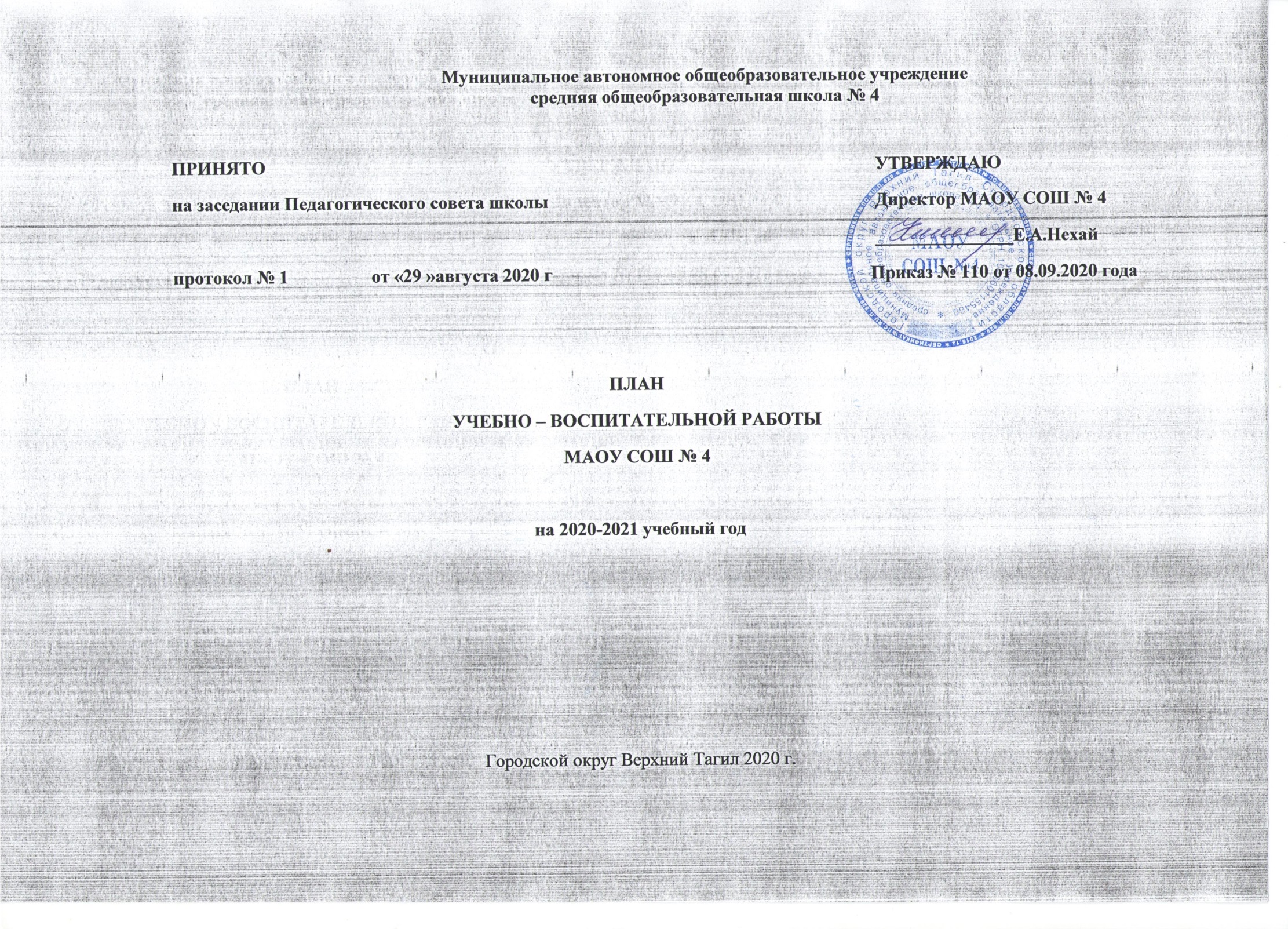 ПЛАН УЧЕБНО – ВОСПИТАТЕЛЬНОЙ РАБОТЫ МАОУ СОШ № 4 на 2020-2021 учебный годГородской округ Верхний Тагил 2020 г.План работы МАОУ СОШ №4  является основным документом по поводу функционирования и развития школы и составлен в соответствии с приоритетами федеральной, областной и школьной образовательной политики.Методическая тема школы на 2020-2021 учебный год Стратегии повышения качества образования :от низких результатов к овладению функциональной грамотностью .Цель: проанализировать причины низких результатов подготовки обучающихся, сформулировать актуальные задачи по повышению качества образования, выработать стратегию действий по повышению качества образованияЗадачи-Обсудить и   выделить ключевые причины низких результатов (внутренние, внешние). -Определить возможные механизмы (финансовые, методические, кадровые и др.) повышения качества образования .-Определить основные стратегии , способствующие повышению качества образования в МАОУ СОШ №4-активизировать внутришкольную систему профессионального развития педагогов;- внедрить в практику преподавание проектной, исследовательской, творческой деятельности- определить основные направления предпрофильной подготовки обучающихся МАОУ СОШ №4- разработать и апробировать модель профильного образования, реализуемую в условиях МАОУ СОШ №4 .Срок  реализации : 3 года2020/2021 учебный год :Цель : выявить основные причины низких результатов обучающихся и разработать через «творческие мастерские педагогов» стратегии повышения качества образованияЗадачиПровести swot-анализ ситуации.Выработать единые подходы к системе оценивания результатов обучающихся.Разработать модель коррекционных занятий для обучающихсяАпробировать модель профильного обучения ( универсальный профиль)2021/22 учебный годЦель : выработка стратегии по повышению качества образованияЗадачи :1.Внедрение в педагогическую практику единой системы оценивания.2.Внедрение в педагогическую практику единых подходов к осуществлению коррекционных занятий.3.Мониторинг внедрения модели профильного обучения ( универсальный профиль)2022/23 учебный годЦель : введение стратегий по повышению качества образования в штатный режимЗадачи :Достигнуть результатов по проведению ВПР, ОГЭ ЕГЭ не ниже среднеобластных.Повысить общеучебную мотивацию школьников.Сформировать модель предпрофильного и профильного обучения.ПРИОРИТЕТНЫЕ НАПРАВЛЕНИЯ МЕТОДИЧЕСКОЙ РАБОТЫ ШКОЛЫ. 1.Организационное обеспечение: - Работа по образовательным программам школы. - Обновление содержания образования, совершенствование граней образовательной деятельности на основе внедрения в практику работы продуктивных педагогических технологий, ориентированных на развитие личности ребенка и совершенствование педагогического мастерства педагога. - Повышение и совершенствование педагогического мастерства через максимальное использование возможности урока как основной формы организации образовательной деятельности, через проведение единых методических дней, предметных декад, взаимопосещение уроков, активное участие в семинарах, конференциях, творческих мастерских.-Непрерывное самообразование педагогов и повышение уровня профессионального мастерства. - Включение педагогов в творческий поиск, в инновационную деятельность. 2. Технологическое обеспечение: - Творческая ориентация педагогического коллектива на овладение технологиями, которые стимулируют активность учащихся, раскрывают творческий потенциал личности ребёнка. - Обеспечение обоснованности и эффективности планирования процесса обучения детей. - Совершенствование кабинетной системы.-Освоение и внедрение практик дистанционного обучения. - Укрепление материально-технической базы методической службы школы. 3. Информационное обеспечение: - Оказание помощи педагогам в планировании, организации и анализе педагогической деятельности, в реализации принципов и методических приемов обучения и воспитания, в развитии современного стиля педагогического мышления. - Обеспечение методическими и практическими материалами методической составляющей образовательной деятельности через использование Интернет, электронных баз данных и т.д.; 4. Создание условий для развития личности ребенка: - Формирование мотивации к учебной деятельности через создание эмоционально- психологического комфорта в общении ученика с учителем и другими детьми. - Организация УВР, направленной на формирование личности, способной к социальной адаптации через сотрудничество школы и семьи. - Педагогическое сопровождение образовательной программы школы. - Изучение особенностей индивидуального развития детей. - Формирование у обучающихся мотивации к познавательной деятельности. - Развитие ученического самоуправления. 5. Создание условий для укрепления здоровья учащихся: - Отслеживание динамики здоровья учащихся - Разработка методических рекомендаций педагогам школы по использованию здоровье сберегающих методик и преодолению учебных перегрузок школьников; - Совершенствование взаимодействия с учреждениями здравоохранения. - Совершенствование мер профилактики распространения вирусных и инфекционных заболеваний6. Диагностика и контроль результативности образовательной деятельности. - Контроль за качеством знаний учащихся. - Совершенствование механизмов независимых экспертиз успеваемости и качества знаний учащихся. - Совершенствование у учащихся универсальных учебных действий. 7 - Диагностика деятельности педагогов по развитию у учащихся интереса к обучению, результативности использования индивидуально групповых занятий и элективных курсов.Раздел 1. Работа с педагогическими кадрами.План-график аттестации педагогических работников в 2020 годуПлан-график аттестации педагогических работников в 2021 годуРаздел 2. Методическая работа.Внедрение современных стандартов качества образования, обеспечивающих индивидуализацию образовательной траектории и достижения учениками качественных образовательных результатов.Цель :  Обеспечение различных индивидуальных траекторий получения полноценного образования, учитывающего способности, возможности, интересы учеников.Задачи:Совершенствование методики проведения урока с учетом активизации использования индивидуальной и групповой работы со слабоуспевающими и одаренными учащимися.Разработка учебных, научно-методических и дидактических материалов, сосредоточение основных усилий педагогов МАОУ СОШ №4 на создание у учащихся выпускных классов научной базы для успешного продолжения образования. Обеспечение роста профессиональной компетентности педагогов школы в ходе работы учителей по темам самообразования с целью ориентации на развитие мотивации обучения, способностей и возможностей каждого ученика, на раскрытие их личностного, интеллектуального, творческого потенциала. Создание оптимальных условий  (правовых и организационных) для повышения образовательного уровня педагогических работников по квалификации с учётом современных требований (нормативно-правовой базы ФГОС).Обеспечение  своевременного, эффективного взаимодействия  всех участников образовательной деятельности. Развитие культурно-образовательной среды в школе, открытой всем субъектам педагогической деятельности, направленной на обеспечение высокого уровня образовательного процесса.Создание единой системы урочной и внеурочной деятельности учителей и учащихся, направленной на разностороннее развитие личности участников образовательного процесса.Расширение сферы использования информационных технологий, создание условий для раннего раскрытия интересов и склонностей учащихся к научно-исследовательской деятельности, для усвоения школьниками исследовательских, проектировочных и экспериментальных умений.Работа по реализации внутришкольного проекта «Методика и инструментарий мониторинга успешности освоения и применения обучающимися универсальных учебных действий». Формы методической работы:работа педсоветов;работа методических объединений;работа педагогов над темами самообразования;открытые уроки;обобщение передового педагогического опыта учителей;внеклассная работа;аттестация педагогических кадров, участие в конкурсах и конференциях;организация и контроль курсовой подготовки учителей.Раздел 3. Работа с документацией.Раздел 4. Психолого-педагогическое и медико-социальное сопровождение учебно-воспитательного процесса.  Работа по сохранению и укреплению здоровья участников образовательного процесса.Раздел 5. Социальная активность и внешние связи учреждения.  Работа с родителями, семьёй и общественностью.План основных мероприятий 2020 года, проводимых в МАОУ СОШ №4 в рамках Десятилетия детстваРаздел 6 . Охрана трудаРаздел 7. Профориентационная работа.Раздел 8.  Проектная деятельность. План-график системы проектной деятельности01.09.2020 года на базе МАОУ СОШ №4 открыт центр образования цифрового и гуманитарного профилей «Точка роста». Целями деятельности центра являются создание условий для внедрения на уровнях начального общего, основного общего и (или) среднего общего образования новых методов обучения и воспитания, образовательных технологий, обеспечивающих освоение обучающимися основных и дополнительных общеобразовательных программ цифрового, естественно-научного, технического и гуманитарного профилей, обновление содержания и совершенствование методов обучения предметов «Технология», «Информатика», «ОБЖ».Центр "Точки роста" оснащен мощными компьютерами, видеокамерами, 3D-принтерами, тренажерами-манекенами, квадрокоптерами. Центр «Точка Роста» дают ребятам возможность приобрести навыки работы в команде, подготовиться к участию в различных конкурсах. С 2020-2021 уч.года в МАОУ СОШ №4 инфраструктуры центров будут использованы во внеурочное время как общественного пространства для развития общекультурных компетенций и цифровой грамотности обучающихся, шахматного образования, проектной деятельности, творческой, социальной самореализации детей, педагогов, родительской общественности.ПЛАНучебно-воспитательных, внеурочных и социокультурных мероприятий в центре образования цифрового и гуманитарного профилей «Точка роста» МАОУ СОШ №4 на 2020-2021 учебный год Раздел 9. Психосоциальная работа МАОУ СОШ № 4 в 2020/21 учебном годуТема: Организация совместной деятельности с детьми и взрослыми, направленной на то, чтобы побудить человека к социальной инициативе, способности самому решать свои проблемы, поиску выхода из трудной ситуации.Основные задачи социального педагога: 1. Формирование единой политики образовательного учреждения, направленной на комплексное решение проблем социально-педагогической помощи и социального развития детей на каждом возрастном этапе. 2. Обеспечение социально- педагогического сопровождения и помощи ребёнку в процессе получения образования. 3. Социально-педагогическая помощь и профилактика опасных зависимостей личности. 4. Просветительская работа, направленная на повышение уровня информированности о возможностях деятельности социального педагога. Задачи работы с родителями: оказывать содействие родителям учащихся по вопросам социально-педагогического сопровождения их детей в процессе школьного обучения.Задачи работы с учащимися: социально-педагогическое сопровождение учащихся посредством: изучения физических и психических особенностей школьников, особенностей личности и коллектива учащихся, условий их развития; помощи школьнику в укреплении физического и психического здоровья; создания гуманистической атмосферы в классном коллективе как условие нравственного развития школьников; помощи в личностном развитии школьников, развитие способности быть личностью (стремление к самосознанию, умение делать разумные жизненные выборы, умение реализовывать свои позитивные качества); помощи в интеллектуальном развитии (развитие познавательных интересов и заинтересованности в учении, помощь в самоопределении, профориентации и развитии индивидуальности). Задачи социального педагога на межаттестационный период: 1. Формирование единой политики образовательного учреждения, направленной на комплексное решение проблем социально-педагогической помощи и социального развития детей на каждом возрастном этапе. Оказание содействия родителям учащихся по вопросам социально-педагогического сопровождения их детей в процессе школьного обучения.2. Социально-педагогическая помощь и профилактика опасных зависимостей личности.3. Организация работы городского методического объединения по введению и реализации ФГОС ОВЗ.4. В профилактической работе уделить особое внимание предотвращению жестокого обращения с детьми.Приоритетные направления деятельности социального педагога ОУ:1. оптимизация здоровьесберегающей среды- профилактика СПИДа- профилактика употребления ПАВ2. профилактика социальных патологий:- профилактика необучения- профилактика безнадзорности и правонарушенийциклограмма обязательных мероприятий социального педагога ОУРаздел 10. Воспитательная и профилактическая работаРаздел 10.1.  План воспитательной работы.1) воспитание - деятельность, направленная на развитие личности, создание условий для самоопределение и социализации обучающегося на основе социокультурных, духовно-нравственных ценностей и принятых в обществе правил и норм поведения в интересах человека, семьи, общества и государства;2) процесс воспитания - совокупность действий различных социальных институтов по формированию и развитию личности;Государственными приоритетами в сфере воспитания являются:1) создание условий для формирования и реализации комплекса мер, учитывающих особенности современных детей, социальный и психологический контекст их развития, формирование предпосылок для консолидации усилий семьи, общества и государства, направленных на воспитание детей и молодежи;2) опора на систему духовно-нравственных ценностей, сложившихся в процессе культурного развития России, таких как справедливость, честь, совесть, воля, личное достоинство, вера в добро и стремление к исполнению нравственного долга перед самим собой, своей семьей и своим Отечеством;3) развитие социальных институтов воспитания, обновление воспитательного процесса в системе общего и дополнительного образования, в сферах физической культуры и спорта, культуры на основе оптимального сочетания отечественных традиций, современного опыта, достижений научных школ, культурно-исторического, системно-деятельностного подхода к социальной ситуации, влияющей на развитие ребенка.
Цель воспитательной работы: создание условий для достижения учащимися необходимого для жизни в обществе социального опыта и формирования принимаемой обществом системы ценностей, создание условий для многогранного развития и социализации каждого учащегося и воспитанника.	Основные задачи:Развитие общей культуры школьников через традиционные мероприятия школы, выявление и работа с одаренными детьми.Выявление и развитие творческих способностей, обучающихся путем создания творческой атмосферы через организацию кружков, спортивных секций; совместной творческой деятельности учителей, учеников и родителей.Создание условий, направленных на формирование нравственной культуры, их гражданской позиции, расширение кругозора, интеллектуальное развитие, на улучшение усвоения учебного материала.Повышение социальной активности учащихся, их самостоятельности и ответственности в организации жизни детского коллектива и социума.Пропаганда здорового образа жизни, профилактика безнадзорности и правонарушений, социально-опасных явлений.Создавать условия для активного и полезного взаимодействия школы и семьи по вопросам воспитания учащихся.Практические задачи: Выстраивание системы воспитательной работы согласно основным положениям Стратегии развития воспитания в       Российской Федерации до 2025 года;Формировать у детей уважение к своей семье, обществу, государству, к духовно-нравственным ценностям, к национальному, культурному и историческому наследию; Организовать работу, направленную на популяризацию традиционных российских нравственных и семейных ценностей; создать условия для сохранения и поддержки этнических культурных традиций, народного творчества;Формировать у учащихся ответственное отношение к своему здоровью и потребность в здоровом образе жизни; прививать культуру безопасной жизнедеятельности, организовать работу по профилактике вредных привычек;Способствовать развитию у ребенка экологической культуры, бережного отношения к природе; развивать у детей стремление беречь и охранять природу;Вести работу, направленную на профилактику правонарушений и безнадзорности, социально-опасных явлений на основе развития сотрудничества с социальными партнерами, обеспечения межведомственного взаимодействия, совершенствования форм и методов сопровождения несовершеннолетних;Воспитывать у детей уважение к труду, людям труда, трудовым достижениям; содействовать профессиональному самоопределению учащихся; Продолжить работу по приобщению детей к социально-значимой деятельности, создать условия для воспитания у учащихся активной жизненной позиции и ответственности;Методологическую базу воспитательной системы составляют следующие подходы:Системный подход. Сущность подхода заключается в системном видении педагогических явлений и процессов, в различении отдельных компонентов системы и установлении между ними связей, в оценке результатов их взаимодействия и построении связей с другими внешними системами.Личностно ориентированный подход. Сущность подхода заключается в методологической ориентации педагогической деятельности, которая позволяет посредством опоры на систему взаимосвязанных понятий, идей и способов действий обеспечивать и поддерживать процессы самопознания и самореализации личности ребенка, развитие его неповторимой индивидуальности. Этот подход связан с устремлением педагога содействовать развитию индивидуальности учащегося, проявлению его субъективных качеств.Средовой подход предполагает использование окружающей социальной сред, ее культурных и социальных объектов для гармоничного развития личности ребенка и воспитания гражданственности.Рефлексивный подход позволяет использовать приемы рефлексии для формирования у ребенка потребности осуществлять самооценку своих отношений, результатов деятельности путем сравнения этих оценок с оценками окружающих людей, а также для дальнейшего корректирования собственной позиции.Основные принципы организации воспитанияПринцип гуманизма предполагает отношение к личности ученика как к самоценности и гуманистическую систему воспитания, направленную на формирование целостной личности, способной к саморазвитию и успешной реализации своих интересов и целей в жизни. Принцип духовности проявляется в формировании у школьника смысложизненных духовных ориентаций, интеллигентности и образа мысли российского гражданина, потребностей к освоению и производству ценностей культуры, соблюдению общечеловеческих норм гуманистической морали. Принцип субъектности заключается в том, что педагог активизирует, стимулирует стремление обучаемого к саморазвитию, самосовершенствованию, содействует развитию его способности осознавать свое «Я» в связях с другими людьми и миром в его разнообразии, осмысливать свои действия, предвидеть их последствия как для других, так и для собственной судьбы. Принцип патриотизма предполагает формирование национального сознания у молодежи как одного из основных условий жизнеспособности молодого поколения, обеспечивающего целостность России, связь между поколениями, освоение и приумножение национальной культуры во всех ее проявлениях. Принцип демократизма основан на взаимодействии, на педагогике сотрудничества педагога и ученика, общей заботы друг о друге. Принцип конкурентоспособности выступает как специфическая особенность в условиях демократического общества, предполагающая формирование соответствующего типа личности, способного к динамичному развитию, смене деятельности, нахождению эффективных решений в сложных условиях конкурентной борьбы во всех сферах жизнедеятельности. Принцип толерантности предполагает наличие плюрализма мнений, терпимости к мнению других людей, учет их интересов, мыслей, культуры, образа жизни, поведения, не укладывающихся в рамки повседневного опыта, но не выходящих за нормативные требования законов. Принцип вариативности включает различные варианты технологий и содержания воспитания, нацеленность системы воспитания на формирование вариативности мышления, умение анализировать и предполагать желаемый результат своей деятельности.Приоритетные направления воспитательной работы в 2020 – 2021 учебном годуРеализация данных направлений предполагает:• Создание благоприятных условий и возможностей для полноценного развития личности, для охраны здоровья и жизни детей;• Создание условий проявления и мотивации творческой активности воспитанников в различных сферах социально значимой деятельности;• Развитие системы непрерывного образования; преемственность уровней и ступеней образования; поддержка исследовательской и проектной деятельности;• Освоение и использование в практической деятельности новых педагогических технологий и методик воспитательной работы;• Развитие различных форм ученического самоуправления; • Дальнейшее развитие и совершенствование системы дополнительного образования в школе;• Координация деятельности и взаимодействие всех звеньев воспитательной системы: базового идополнительного образования; школы и социума; школы и семьи.		Планируемые результаты:У учащихся сформированы представления о базовых национальных ценностях российского общества;Учащиеся активно включены в коллективную творческую деятельность ученического самоуправления, ориентированную на общечеловеческие и национальные ценности;Система воспитательной работы стала более прозрачной, логичной благодаря организации через погружение в «тематические периоды»; такая система ориентирована на реализацию каждого направления воспитательной работы; Максимальное количество учащихся включено в систему дополнительного образования. Организация занятий в кружках направлена на развитие мотивации личности к познанию и творчеству;Повышено профессиональное мастерство классных руководителей и мотивация к самообразованию, благодаря чему увеличилась эффективность воспитательной работы в классах.Система мониторинга эффективности воспитательного процесса позволяет своевременное выявление и анализ изменений, происходящих в воспитательном процессе, и факторов, вызывающих их.Повышена педагогическая культура родителей, система работы способствует раскрытию творческого потенциала родителей, совершенствованию семейного воспитания на примерах традиций семьи, усилению роли семьи в воспитании детей.Образ выпускника начальной школы: любящий свой народ, свой край и свою Родину; уважающий и принимающий ценности семьи и общества;любознательный, активно и заинтересованно познающий мир;владеющий основами умения учиться, способный к организации собственной деятельности; готовый самостоятельно действовать и отвечать за свои поступки перед семьей и обществом; доброжелательный, умеющий слушать и слышать собеседника, обосновывать свою позицию, высказывать свое мнение; выполняющий правила здорового и безопасного для себя и окружающих образа жизни. Образ выпускника основной школы: любящий свой край и своё Отечество, знающий русский и родной язык, уважающий свой народ, его культуру и духовные традиции; осознающий и принимающий ценности человеческой жизни, семьи, гражданского общества, многонационального российского народа, человечества;активно и заинтересованно познающий мир, осознающий ценность труда, науки и творчества;умеющий учиться, осознающий важность образования и самообразования для жизни и деятельности, способный применять полученные знания на практике; социально активный, уважающий закон и правопорядок, соизмеряющий свои поступки с нравственными ценностями, осознающий свои обязанности перед семьёй, обществом, Отечеством;уважающий других людей, умеющий вести конструктивный диалог, достигать взаимопонимания, сотрудничать для достижения общих результатов;осознанно выполняющий правила здорового и экологически целесообразного образа жизни, безопасного для человека и окружающей его среды; ориентирующийся в мире профессий, понимающий значение профессиональной деятельности для человека в интересах устойчивого развития общества и природы.Портрет выпускника полной средней школы:осознающий себя личностью, живущей в обществе, социально активный, осознающий глобальные проблемы современности, свою роль в их решении;носитель ценностей гражданского общества, осознающий свою сопричастность к судьбам Родины, уважающий ценности иных культур, конфессий и мировоззрений;креативный и критически мыслящий, мотивированный к познанию и творчеству, самообразованию на протяжении всей жизни;готовый к выбору профессии и построению личной профессиональной перспективы и планов;способный к личностному выбору и поступкам, готовый нести ответственность перед обществом и государством за самостоятельно принятые решения; разделяющий ценности безопасного и здорового образа жизни и следующий им в своем поведении; уважающий других людей и умеющий сотрудничать с ними для достижения общего результата.План мероприятий, посвященных празднованию 75-й годовщины Победы в Великой Отечественной войне                    1941-1945 годов*Экскурсии и другие массовые мероприятия проводятся дистанционноКалендарный план воспитательной работы на 2020-2021 учебный год	Возможны изменения, обусловленные режимом работы МАОУ СОШ №4 в условиях ограничительных мероприятий по предотвращению распространения эпидемии Ковид-19.План мероприятий в МАОУ СОШ № 4, направленных на предотвращение детской смертности Профилактика безнадзорности и правонарушений несовершеннолетних.ПЛАН МЕРОПРИЯТИЙ, РЕАЛИЗУЕМЫХ В РАМКАХ Месячника безопасностиРабота с детьми с ограниченными возможностями здоровьяЗадачи:Создать условия для полноценного и физического развития личности детей с ограниченными возможностями здоровьяПомочь детям с ОВЗ в социальной адаптации в условиях общеобразовательной школыРаздел 11 План работы по противодействию коррупции. ПЛАН УЧЕБНО – ВОСПИТАТЕЛЬНОЙ РАБОТЫ МАОУ СОШ № 4 на 2020-2021 учебный годг.о. Верхний Тагил 2019 г.Муниципальное автономное общеобразовательное учреждениесредняя общеобразовательная школа № 4 Муниципальное автономное общеобразовательное учреждениесредняя общеобразовательная школа № 4 Муниципальное автономное общеобразовательное учреждениесредняя общеобразовательная школа № 4 Муниципальное автономное общеобразовательное учреждениесредняя общеобразовательная школа № 4 Муниципальное автономное общеобразовательное учреждениесредняя общеобразовательная школа № 4 Муниципальное автономное общеобразовательное учреждениесредняя общеобразовательная школа № 4 Муниципальное автономное общеобразовательное учреждениесредняя общеобразовательная школа № 4 ПРИНЯТОна заседании Педагогического совета школыПРИНЯТОна заседании Педагогического совета школыПРИНЯТОна заседании Педагогического совета школы                                                        УТВЕРЖДАЮ                                                         Директор МАОУ СОШ № 4                                                        _______________Е.А.Нехай                                                        УТВЕРЖДАЮ                                                         Директор МАОУ СОШ № 4                                                        _______________Е.А.Нехай                                                        УТВЕРЖДАЮ                                                         Директор МАОУ СОШ № 4                                                        _______________Е.А.Нехайпротокол № 1от «29 »августа 2020 г Приказ № 110 от 08.09.2020 годаНаправления РаботыМероприятия Мероприятия Сроки проведенияСроки проведенияОтветственные Ответственные Примечания 1.1. Планирование аттестации   педагогических кадровПриём   и регистрация заявлений аттестующихся, оформление приказов об аттестации ПР.Приём   и регистрация заявлений аттестующихся, оформление приказов об аттестации ПР.Ежемесячно в соответствии с индивидуальными графиками  аттестацииЕжемесячно в соответствии с индивидуальными графиками  аттестацииОтветственный за аттестациюОтветственный за аттестациюПриём заявлений  на досрочную аттестацию ПР1.1. Планирование аттестации   педагогических кадровСовещание «Организационно-содержательные условия аттестации ПР».Совещание «Организационно-содержательные условия аттестации ПР».Январь  Январь  Ответственный за аттестациюОтветственный за аттестацию1.1. Планирование аттестации   педагогических кадровУтверждение графика проведения аттестации педагогов.Утверждение графика проведения аттестации педагогов. Январь    Январь   Ответственный за аттестациюОтветственный за аттестацию1.1. Планирование аттестации   педагогических кадровМониторинг  педагогической деятельности аттестуемых учителей: посещение уроков, классных часов и внеклассных мероприятий и т.д. аттестуемых учителей.Мониторинг  педагогической деятельности аттестуемых учителей: посещение уроков, классных часов и внеклассных мероприятий и т.д. аттестуемых учителей.В течение года по индивидуальным графикамВ течение года по индивидуальным графикам Администрация Администрация1.1. Планирование аттестации   педагогических кадровАнализ, обработка материалов, составление  представления на аттестующихся.Анализ, обработка материалов, составление  представления на аттестующихся.В течение года по индивидуальным графикамВ течение года по индивидуальным графикамОтветственный за аттестацию, рабочая группаОтветственный за аттестацию, рабочая группа1.1. Планирование аттестации   педагогических кадровРабота с   документами по аттестации.   Представление документов в ГАК.Работа с   документами по аттестации.   Представление документов в ГАК. В течение года, в соответствие с Административным регламентом В течение года, в соответствие с Административным регламентомОтветственный за аттестациюОтветственный за аттестацию1.1. Планирование аттестации   педагогических кадровСовещание   с педагогами, аттестующимися в 2020-21 гг.  Совещание   с педагогами, аттестующимися в 2020-21 гг.  Декабрь, сентябрь  Декабрь, сентябрь  Ответственный за аттестациюОтветственный за аттестацию1.1. Планирование аттестации   педагогических кадровРазработка и согласование графика прохождения повышения квалификации педагоговРазработка и согласование графика прохождения повышения квалификации педагоговСентябрь Сентябрь Кокорина Н.Г. Кокорина Н.Г. 1.1. Планирование аттестации   педагогических кадровАнализ аттестации ПР в 2020 году. Подготовка и сдача отчетаАнализ аттестации ПР в 2020 году. Подготовка и сдача отчета Декабрь  Декабрь Ответственный за аттестациюОтветственный за аттестацию1.2.  Работа по распределению стимулирующей части  фонда ЗП. Корректировка рейтингового листа педагога в соответствии с новыми направлениями работы школы.В течение годаВ течение годаРабочая группаРабочая группа1.2.  Работа по распределению стимулирующей части  фонда ЗП. Проведение самоконтроля, сдача рейтинговых листов.За текущий периодЗа текущий периодКомиссия по распределениюКомиссия по распределению1.2.  Работа по распределению стимулирующей части  фонда ЗП.  Заседания комиссии.По графикуПо графикуКомиссия по распределениюКомиссия по распределению1.2.  Работа по распределению стимулирующей части  фонда ЗП. Обработка результатов и представление их в обобщенном и индивидуальном порядкеДекабрьДекабрьНехай Е.А.Нехай Е.А.ФИО аттестующегосяДолжность Имеющаяся категорияКатегория аттестацииСрок действия категории доПериод проведения аттестацииБлинкова Елена МихайловнаУчитель начальных классовПервая Первая 27.10.202002.10.2020Тишина Елена ГеннадьевнаУчитель биологииПерваявысшая27.10.202002.10.2020Байдарова Лариса АнатольевнаУчитель музыкиПерваяПервая27.10.202002.10.2020Лазовская Светлана ВладимировнаУчитель начальных классовВысшая Высшая 24.11.202002.11.2020Карачева Елена ИвановнаУчитель начальных классовПервая Первая 24.11.202002.11.2020Пронина Анна ДмитриевнаУчитель начальных классовПервая Первая 22.12.202002.11.2020Шехмометьева Ирина АльбертовнаУчитель химииПерваявысшая22.12.202002.11.2020Судакова Кристина ЕвгеньевнаПедагог-организаторнетСоответствие 13.12.202001.12.2020ФИО аттестующегосяДолжность Имеющаяся категорияКатегория аттестацииСрок действия категории доПериод проведения аттестацииСемечкова Ольга АлександровнаУчитель математикиПервая Первая 25.10.202002.10.2020Ильина Елена СергеевнаУчитель английского языкаПерваяПервая 25.10.202002.10.2020Галкина Надежда ДенисовнаУчитель истории и обществознанияПерваяПервая25.10.202002.10.2020Гаренских Владимир АндреевичУчитель физической культурысоответствие01.10.2020Направления работыМероприятия СрокиОтветственные Примечания 2.1.  Работа ШМОЗаседание руководителей ШМО «Организация методической работы в новом учебном году»- планирование работы школьных МО- внесение коррективов в рабочие программы в соответствии с новой редакцией ФГОС, с учётом концепций преподавания предметовПроанализировать освоенные часы ООП по уровням общего образования на год реализации программы и уровень общего образования:по каждому учебному предмету обязательной части учебного плана и части, формируемой участниками образовательных отношений;по курсам внеурочной деятельности.2. Провести диагностику учеников, которая позволит выявить остаточные знания по предметам учебного плана и скорректировать содержание образования рабочих программ.3. Отобрать содержание по учебным предметам и скорректировать рабочие программы, в том числе тематическое планирование.4. Обсудить итоги проведенной работы управленческой и педагогической командой.5. Проанализировать готовность всех педагогов работать в системе дистанционного обучения, применять дистанционные технологии и электронные образовательные ресурсы на случай, если будет объявлен режим самоизоляции или карантин, или осуществлять образовательную деятельность в очно-заочной, заочной форме.сентябрь Зам. директора 2.1.  Работа ШМОЗаседания ШМО: - результаты ЕГЭ, ОГЭ организация внутришкольного контроля, ВПР - входная, рубежная, итоговая диагностика: подходы к формированию КИМов в 2020 году-анализ и планирование  основных мероприятий по подготовке к ЕГЭ(ОГЭ)Разработка КИМов для  проведения  промежуточной аттестации.Октябрь - ноябрь Зам. директора , руководители ШМО2.1.  Работа ШМОЗаседания ШМО: - результаты ЕГЭ, ОГЭ организация внутришкольного контроля, ВПР - входная, рубежная, итоговая диагностика: подходы к формированию КИМов в 2020 году-анализ и планирование  основных мероприятий по подготовке к ЕГЭ(ОГЭ)Разработка КИМов для  проведения  промежуточной аттестации.2.1.  Работа ШМОПланирование работы с «одарёнными детьми» и детьми «группы риска».организация работы с одарёнными детьми (проектная деятельность, участие в предметных олимпиадах, конкурсах и др.) Проведение школьного тура предметных олимпиад, подготовка к городской олимпиаде: - начальная школа- основная, старшая школа Подготовка и участие в  городской предметной олимпиадеНоябрь-Декабрь Заместители директора 2.1.  Работа ШМО- Организация работы с детьми «группы риска», испытывающими общеучебные затрудненияСентябрьЗаместители директора, председатели ШМО2.1.  Работа ШМООрганизация работы с аттестующимися педагогами- Самоопределение каждого учителя по представлению методического опыта в этом учебном году. Планирование работы по теме сообразованияВ течение годаРуководители ШМО2.1.  Работа ШМООткрытые уроки по теме самообразованияв течение годаАттестующийся педагоги, педагоги-предметники2.1.  Работа ШМООбобщение и распространение опыта работы педагогов школы по внедрению технологий дистанционного обучения:изучить успешные образовательные практики дистанционного обучения, массового применения обучающих онлайн-платформ;представить опыт школы на уровне региона, города, муниципального образования, а также отдельных педагогов на уровне школы, чтобы реализовать программы, в том числе дополнительные, с помощью ДОТ, ЭОР и онлайн-платформ.организовать цикл мастер-классов для изучения педагогическим коллективом основ работы в дистанционном режиме, дистанционных образовательных технологий (ДОТ) и электронных образовательных ресурсов (ЭОР) в образовательной деятельности, знакомства с обучающими онлайн-платформами, ресурсами;обеспечить готовность педагогов реализовать образовательные программы с помощью ДОТ и ЭОР.В течение годаЗаместители директора, председатели ШМО, педагоги2.1.  Работа ШМО «Организация учебно-воспитательного процесса для детей с ОВЗ»    1. Организация сопровождения детей с ОВЗ.  План мероприятий. (Кокорина Н.Г.)2. Родительское собрание –консультация для родителей детей ОВЗ (Кокорина Н.Г., Сергеев А.А.)3. Проведение Психолого-педагогических консилиумов (Кокорина Н.Г.)Сентябрь – декабрьРуководители ШМО,  учителя - предметники2.1.  Работа ШМОСоздание школьной базы данных :- Авторские формы педагогического сопровождения обучающегося;- Методические разработки проведения уроков, тематических мероприятий;В течение годаПредседатели ШМО, зам. директора2.1.  Работа ШМОПодготовка, проведение и анализ промежуточной аттестации октябрь – майЗаместители директораРуководители ШМО2.1.  Работа ШМОРезультаты годового мониторинга учебного процесса. (промежуточная аттестация, ВПР,ОГЭ,ЕГЭ)  май-июльЗаместители директора , председатели ШМО2.1.  Работа ШМОПрезентация элективных курсов, курсов внеурочной деятельности на 2020-21 учебный год.август Зам. директора , руководители ШМО2.1.  Работа ШМООтчёты руководителей ШМО.МайЗам. директора , руководители ШМО2.1.  Работа ШМОШМО классных руководителей I. Тема: «Организация воспитательной работы в школе на 2020-2021 учебный год».1. Анализ работы ШМО КР за 2019-2020 учебный год. 2. Целевые установки по организации воспитательной работы на новый учебный год. Нормативно-правовое обеспечение воспитательной работы в школе в 2020-2021 учебном году. Программа воспитания 2020-2021.  Функциональные обязанности классного руководителя;3. Особенности организации воспитательной работы в период пандемии и дистанционного обучения4. План воспитательной работы в 2020-21 учебном году5. Планирование работы  КР на 2020-2021 учебный год. 6. Планирование внеурочной деятельности, работы объединений дополнительного образования и секций.II. Применение современных технологий в воспитательной работе. Как сделать классное дело интересным и содержательным? 1. Применение новых технологий в воспитательной работе. 2. Ярмарка педагогических идей на тему: «Как сделать классное дело интересным и содержательным». ( из опыта работы классных руководителей)3.Познакомить классных руководителей с различными формами проведения классных часов. ( из опыта работы классных руководителей)4.Роль классного руководителя в системе воспитания школьников в условиях реализации ФГОС. 5. Организация работы классного руководителя с детьми «группы риска»III. Нравственно-патриотическое воспитание школьников через различные виды деятельности.1.Традиционные подходы в духовно-нравственном воспитании учащихся. Стратегия работы классных руководителей с семьями учащихся. 2.Современные формы работы по духовно-нравственному воспитанию в общеобразовательной организации. ( из опыта работы классных руководителей)3. Взаимодействие семьи и школы: проблемы и пути их решения. 4. Практическая часть: из опыта работы классных руководителей.Формы взаимодействия семьи и школы, способствующие формированию  нравственных качеств личности учащихсяРабота классного руководителя по профилактике вредных привычекIV. «Системный подход к решению проблемы формирования активной гражданской позиции обучающихся».1. Современные воспитательные технологии и формирование активной гражданской позиции. 2. Использование возможностей детских общественных объединений для усиления роли гражданско-патриотического воспитания и формирование здорового образа жизни. 3. Из опыта работы по формированию активной гражданской позиции. ( из опыта работы классных руководителей)4. Педагогическое обеспечение деятельности ученического самоуправления в классеV.Педагогический мониторинг эффективности воспитательного процесса, воспитательной системы». 1. Итоги работы классных коллективов за 2020-2021 учебный год. 2.Результаты диагностических исследований в классных коллективах. 3.Диагностика уровня воспитанности классного коллектива. 4.Анализ деятельности  ШМО  классных  руководителей  за  2020-2021  учебный  год. 5.Составление  перспективного  плана  работы  ШМО  классных  руководителей  на  2021-2022 учебный  год. Август октябрьДекабрьЯнварь Кокорина Н.Г.2.1.  Работа ШМО«День открытых дверей» (начальная, основная и старшая школа: проведение открытых уроков, внеклассных мероприятий, конференция).- 1 – 4 классы- 5 – 11 классыЯнварь администрация,             пед. коллектив2.2. Работа с мотивированными детьми.Школьный Фестиваль проектов АпрельЗам. директора по УВРКокорина Н.Г.2.2. Работа с мотивированными детьми.Привлечение  школьников к участию  в различных  городских, областных, краевых, российских и международных  конкурсах, олимпиадах.В течение годаУчителя-предметники2.2. Работа с мотивированными детьми.Смотр портфолио обучающихся , Защита портфолио  Апрель-майКлассные руководителиФедеральный проект «Точка роста»По особому плану  2.3. Повышение квалификации учителей и обмен опытом.Представление опыта работы  учителей по теме самообразования, теме  школы.В течение года Учителя-предметники  2.3. Повышение квалификации учителей и обмен опытом.Участие в семинарах, научно-практических конференциях, педагогических чтениях, конкурсах.В течение года.Учителя   2.3. Повышение квалификации учителей и обмен опытом.Повышение квалификации учителей  через курсовую подготовку По графику Зам. директора   2.3. Повышение квалификации учителей и обмен опытом. Взаимообучение  через обмен опытом.В течение годаЗам. директора2.4. План заседаний педагогического совета 2020 – 2021 учебный годПедсовет « Анализ условий и результатов качества образования и воспитания школы в 2019-20 гг.  План работы школы в 2020-21 учебном году».Вопросы: 1. Отчет по выполнению муниципального задания и результатах самообследования  работы школы  за 2019-2020 учебный год. – Нехай Е.А.2. План  работы МАОУ СОШ №4 на новый 2020-2021 учебный год.                            (администрация)                                                                                                     3. Принятие календарного учебного графика МАОУ СОШ №4 на 2020-2021 учебный год.                                                              4. Инструктаж по ОТ и ТБ  (Сергеев А.А.)АвгустАдминистрация2.4. План заседаний педагогического совета 2020 – 2021 учебный годПедсовет №2Тема « Модель профильного обучения в МАОУ СОШ №4»: факторы риска и пути из предотвращения.Цель : проанализировать модель профильного обучения в МАОУ СОШ №4 ,выявить «тонкие места» данной модели и наметить пути их коррекции. Ноябрь Зам. директора , руководители ШМО2.4. План заседаний педагогического совета 2020 – 2021 учебный годПедсовет №3Тема «Коррекционное занятие = повышение качества образования?»Цель : разработка различных моделей коррекционных занятий, направленных на ликвидацию образовательных пробелов.Декабрь  Администрация2.4. План заседаний педагогического совета 2020 – 2021 учебный годПедсовет №4 Тема : « Единая система оценивания: возможности и риски»Цель : проанализировать существующую модель оценивания, выработать единые подходы к оцениванию образовательных результатов обучающихся.Март Администрация2.4. План заседаний педагогического совета 2020 – 2021 учебный год Педсовет №5. О допуске к итоговой аттестации обучающихся           9-х и 11-х классов. О переводе 1-4, 5-10 классов.Май Зам. директора2.4. План заседаний педагогического совета 2020 – 2021 учебный годПедсовет №6 О  выпуске 9-х классов, выпуске 11-х классовИюнь Зам. директораПедагогический совет №7 О переводе учащихся, имеющих академическую задолженностьавгустЗам. директора Методический семинар: «Совершенствование практической деятельности учителя с учетом результатов оценочных процедур. ( ВПР, ОГЭ, ЕГЭ)»августЗам. директора Методический  семинар «Промежуточная аттестация обучающихся в МАОУ СОШ №4»майЗам. директора2.5. Преемственность начального, основного и среднего общего образованияСовещание по преемственности «Проблемы адаптации обучающихся 5 классов»Вопросы:- психолого-педагогическая характеристика классов, социальный паспорт классов (учителя начальной школы);- результаты классно-обощающего контроля, сравнительный анализ обученности по результатам входной диагностики (заместитель директора по УВР);- итоги анкетирования «Выявление степени адаптации пятиклассников к обучению в основной школе» (классные руководители 5 классов)- пути решения выявленных проблем: план мероприятийСентябрь Зам. директора по УВР2.5. Преемственность начального, основного и среднего общего образованияСовещание по преемственности «Проблемы адаптации обучающихся 10 класса»Вопросы:- психолого-педагогическая характеристика 10 класса, социальный паспорт класса;- результаты классно-обощающего контроля, сравнительный анализ обученности по результатам входной диагностики (заместитель директора по УВР);- итоги анкетирования «Выявление степени адаптации десятиклассников к обучению в средней школе» - пути решения выявленных проблем: план мероприятийоктябрьЗам. директора по УВР2.6. Работа по реализации ФГОС НОО и ООО1. Совещание по проектированию учебного плана на 2020-21 учебный год.Май 2020Нехай Е.А2.6. Работа по реализации ФГОС НОО и ООО2. Планирование работы координационного совета                             - планирование дней открытых дверей в образовательных учреждениях города по реализации ФГОС;- организация педагогических чтений Сентябрь Нехай Е.А.2.7. Работа по внедрению и реализации ФГОС СОО1. Совещание по проектированию учебного плана на 2020-21 учебный год.2. Апробация профильного обучения в соответствии с ФГОС СОО3. Работа с педагогами, реализующими работу по профилямМай 2020Нехай Е.АНаправления работыМероприятия Сроки Ответственные Примечания Школьная документация.Ознакомление  с новыми локальными  нормативными актами, том числе с муниципальным заданием на 2020-21 год.В течение года Администрация Школьная документация.Заполнение классных журналов, журналов элективных курсов, индивидуального обучения, кружковой работы, секций.Сентябрь и далее регулярноУчителя-предметники, классные руководителиКлюкина Е.Г.Юдина Н.В.Школьная документация.Ведение дневников, личных дел учащихся.Работа в сети Дневник.ру. Мониторинг работы педагогов в сети.Сентябрь и далее регулярноУчителя-предметники, классные руководителиКлюкина Е.Г.Юдина Н.В.Школьная документация.Ведение номенклатуры дел классного руководителя.Сентябрь и далее регулярноУчителя-предметники, классные руководителиКлюкина Е.Г.Юдина Н.В.Школьная документация.Отчёты педагогов по успеваемости, по выполнению учебных программ.В конце четверти, полугодияУчителя-предметникиШкольная документация.Отчёты классных руководителей по посещаемости.Ежемесячно Социальный педагогШкольная документация.Сдача классными руководителями табелей по питанию.Ежемесячно Семечкова О.А.Школьная документация.Ведение журналов инструктажей.По графикуУчителя-предметники,                          Кл. руководителиАналитические записки, отчёты По плануЗаместители директораФормирование  учебного плана школы на новый учебный год.Апрель-май Администрация Информационная   деятельностьЗнакомство  с нормативно- правовой базой организации УВП, инструктивными письмами и приказами МО РФВ течение годаАдминистрацияИнформационная   деятельностьЗнакомство с аналитическими материалами по  организации и проведению ЕГЭ, ГИАВ течение годаАдминистрацияИнформационная   деятельностьЗнакомство с критериальным анализом в соответствии с областной Программой развития образования, с рейтингом школы, аттестационными и аккредитационными показателями школыВ течение годаАдминистрацияИнформационная   деятельностьЗнакомство с положениями о конкурсах для педагоговВ течение годаКокорина Н.Г.Информационная   деятельностьИнформация по курсовой подготовке.В течение годаКлюкина Е.Г.Кокорина Н.Г.Направление работыМероприятия Мероприятия Сроки Сроки Ответственные 4.1.Информационное обеспечениеСоставление графика прививок с информированием классных руководителей и родителей обучающихсяСоставление графика прививок с информированием классных руководителей и родителей обучающихсяСентябрьСентябрьШкольный врач4.1.Информационное обеспечениеАнализ заболеваний учащихся, мониторинг состояния здоровья учащихся, составление листков здоровья.Анализ заболеваний учащихся, мониторинг состояния здоровья учащихся, составление листков здоровья. В течение года В течение годаШкольный врач, классные руководители4.1.Информационное обеспечениеСоставление социальных паспортов классных коллективовСоставление социальных паспортов классных коллективовсентябрьсентябрьклассные руководители4.1.Информационное обеспечениеСоздание  уголка здоровья. Ежемесячное обновление информации. Создание  уголка здоровья. Ежемесячное обновление информации. ОктябрьОктябрьШкольный врач, классные руководители4.1.Информационное обеспечениеОтчёты по травматизму.Отчёты по травматизму.Ежемесячно Ежемесячно Специалист по охране труда4.2. Методическое обеспечениеРазработка рекомендаций классным руководителям по ведению индивидуального учёта физического и психического состояния учащихся.Разработка рекомендаций классным руководителям по ведению индивидуального учёта физического и психического состояния учащихся.ОктябрьОктябрьШкольный врач, специалист по ОТ4.2. Методическое обеспечениеРазработка и утверждение инструкций по ТБ и ОТ для учащихся и сотрудников школыРазработка и утверждение инструкций по ТБ и ОТ для учащихся и сотрудников школы В течение года В течение годаСпециалист по ОТ4.2. Методическое обеспечениеРазработка рекомендаций по профилактике заболеваний и вредных привычек.Разработка рекомендаций по профилактике заболеваний и вредных привычек.В течение годаВ течение годаСпециалист по ОТ,  школьный врач4.3.Работа с педагогическими кадрамиПрофилактический медицинский осмотр сотрудников школыПрофилактический медицинский осмотр сотрудников школыПо графикуПо графикуАдминистрация города, главный врач МУЗ  4.3.Работа с педагогическими кадрамиПрофосмотр декретированных групп сотрудниковПрофосмотр декретированных групп сотрудниковПо наличию финансированияПо наличию финансированияНиколаева Л.Н.Нехай Е.А.4.3.Работа с педагогическими кадрами Проверка состояния охраны труда в школе и документации по ТБ в учебных кабинетах. Проверка состояния охраны труда в школе и документации по ТБ в учебных кабинетах.По плану ВШКПо плану ВШКАдминистрация школы, профком4.4.Работа с учащимисяВакцинация учащихся.  Медицинского осмотр учащихся.Вакцинация учащихся.  Медицинского осмотр учащихся.По плануПо плануШкольный врач4.4.Работа с учащимисяДиспансеризация обучающихсяДиспансеризация обучающихсяПо плану ГБУЗ По плану ГБУЗ 4.4.Работа с учащимисяМониторинг физического состояния учащихся.Мониторинг физического состояния учащихся.Октябрь, апрельОктябрь, апрельУчителя физического воспитания4.4.Работа с учащимисяПроведение мероприятий по комплексу ГТООтчёт по мероприятиям ГТОПроведение мероприятий по комплексу ГТООтчёт по мероприятиям ГТОВ течение годаПо плануВ течение годаПо плануУчителя физического воспитания4.4.Работа с учащимисяПроведение инструктажей по правилам ТБ, ПБ,   и охраны труда.Проведение инструктажей по правилам ТБ, ПБ,   и охраны труда.В течение годаВ течение годаДиректор, Кл. рук.4.4.Работа с учащимисяДень здоровья.День здоровья.СентябрьСентябрьАдминистрация, кл. руководители4.4.Работа с учащимисяДень защиты детей День защиты детей апрельапрельБублей Л.А.4.4.Работа с учащимисяУчастие в школьных, городских, областных и общероссийских спортивно-оздоровительных мероприятиях.Участие в школьных, городских, областных и общероссийских спортивно-оздоровительных мероприятиях.В течение годаВ течение годаУчителя физкультуры классные руководители4.4.Работа с учащимисяПрофилактические беседы с учащимися по ПДД и ППБ во время каникул.Профилактические беседы с учащимися по ПДД и ППБ во время каникул.Ноябрь, декабрь, март, май, и внеплановые Ноябрь, декабрь, март, май, и внеплановые Классные  руководители4.4.Работа с учащимисяБеседы по профилактике заболеваний, правонарушений, вредных привычек.Беседы по профилактике заболеваний, правонарушений, вредных привычек.В течение годаВ течение годаКлассные руководители4.4.Работа с учащимисяИнструктажи по соблюдению правил ТБ и ПБ во время проведения новогодних мероприятий.Инструктажи по соблюдению правил ТБ и ПБ во время проведения новогодних мероприятий.ДекабрьДекабрьКлассные руководители4.4.Работа с учащимисяИнструктажи по соблюдению правил ТБ и правил поведения в общественных местах перед поездками и другими мероприятиями.Инструктажи по соблюдению правил ТБ и правил поведения в общественных местах перед поездками и другими мероприятиями.В течение годаВ течение годаКлассные руководители4.4.Работа с учащимисяПроведение физкультминуток и физкультпауз, использование здоровьесберегающих технологий на уроках..Проведение физкультминуток и физкультпауз, использование здоровьесберегающих технологий на уроках..РегулярноРегулярноУчителя 4.4.Работа с учащимисяТематические классные часы по программе профилактики асоциальных явлений в школе. Классные часы, беседы по профилактике ВИЧ,     СПИДа.Тематические классные часы по программе профилактики асоциальных явлений в школе. Классные часы, беседы по профилактике ВИЧ,     СПИДа.В течение года по плану воспитательной работыВ течение года по плану воспитательной работыКлассные руководители4.4.Работа с учащимисяКлассные часы, беседы, включающие инструктажи по ПДД, ППБ, травматизму, антитерроруКлассные часы, беседы, включающие инструктажи по ПДД, ППБ, травматизму, антитерроруВ течение года  В течение года  Классные  руководители4.4.Работа с учащимисяДни правовой информацииДни правовой информацииЕжемесячно, каждый второй вторник месяцаЕжемесячно, каждый второй вторник месяца администрация4.4.Работа с учащимисяПроведение  субботника по уборке школьной территорииПроведение  субботника по уборке школьной территорииОктябрь, апрельОктябрь, апрельЗам. директора по АХЧ4.4.Работа с учащимися Озеленение учебных кабинетов, эстетическое оформление кабинетов. Озеленение учебных кабинетов, эстетическое оформление кабинетов.В течение годаВ течение годаЗаведующие кабинетами4.4.Работа с учащимисяОрганизация летнего оздоровительного лагеря при школе.Организация летнего оздоровительного лагеря при школе.Июнь – июльИюнь – июльНачальник лагеря4.4.Работа с учащимисяУчет детей, переданных под опеку. Оформление документации. Собеседования.Учет детей, переданных под опеку. Оформление документации. Собеседования.Сентябрь, январьСентябрь, январьСоциальный педагог4.4.Работа с учащимисяСоблюдение норм и санитарно-эпидемиологических требований к условиям и организации обучения Соблюдение норм и санитарно-эпидемиологических требований к условиям и организации обучения В течение года  В течение года  Администрация, классные  руководители4.5.Работа с родителями Консультации для родителей по профилактике асоциальных явлений.  Консультации для родителей по профилактике асоциальных явлений. Регулярно, по запросуРегулярно, по запросуПедагогический коллектив4.5.Работа с родителями Включение в повестку родительских собраний выступлений по темам оздоровления учащихся, ознакомление с результатами медосмотров. Включение в повестку родительских собраний выступлений по темам оздоровления учащихся, ознакомление с результатами медосмотров.В течение годаВ течение годаКлассные руководители4.5.Работа с родителями Приглашение на родительские собрания медицинских работников МУЗ. Приглашение на родительские собрания медицинских работников МУЗ.В течение годаВ течение годаКлассные руководители4.5.Работа с родителями Участие родителей в спортивно-оздоровительных мероприятиях. Участие родителей в спортивно-оздоровительных мероприятиях.По плануПо плануКлассные руководителиПроведение профилактических бесед по детской безопасности дома, вне дома, в школе, пожарной и дорожной безопасности.Проведение профилактических бесед по детской безопасности дома, вне дома, в школе, пожарной и дорожной безопасности.В течение годаВ течение годаКлассные руководителиПроведение бесед по вопросам жестокого обращения с детьмиПроведение бесед по вопросам жестокого обращения с детьмиВ течение годаВ течение годаКлассные руководители, социальный педагогРабота Управляющего  совета.Анализ работы школы за 2018-19 год. Планирование работы на 2019-20 год. Утверждение локальных актов.Сентябрь-октябрьСентябрь-октябрьДиректор, председатель УС  Директор, председатель УС  Работа Управляющего  совета.Заседания Управляющего совета.По плануПо плануДиректор, председатель УС Директор, председатель УС 4.6.Организация питания.Согласование двухнедельного менюСогласование двухнедельного менюавгуставгустСердитова Н.А.4.6.Организация питания.Составление графика питания в школеСоставление графика питания в школеавгуставгустСемечкова О. А.4.6.Организация питания.Совещание « Организация питания в 2019-2020 учебном году»Совещание « Организация питания в 2019-2020 учебном году»сентябрьсентябрьСемечкова О. А.4.6.Организация питания.Анкетирование-исследование качества питания  в школеАнкетирование-исследование качества питания  в школеСентябрь, январьСентябрь, январьСемечкова О. А.4.6.Организация питания.День открытых дверейДень открытых дверей Декабрь  Декабрь Семечкова О.А.4.6.Организация питания.Отчет о питании на заседаниях родительского комитета, Управляющего советаОтчет о питании на заседаниях родительского комитета, Управляющего советаВ течение годаВ течение годаНехай Е. А. Семечкова О. А.4.6.Организация питания.Ведение текущей документации по питаниюВедение текущей документации по питаниюВ течение годаВ течение годаклассные руководители№ п/пНаименование мероприятияСрок исполненияСрок исполненияОтветственные исполнителиОжидаемый результат1.Раздел 1. ПОВЫШЕНИЕ БЛАГОСОСТОЯНИЯ СЕМЕЙ С ДЕТЬМИРаздел 1. ПОВЫШЕНИЕ БЛАГОСОСТОЯНИЯ СЕМЕЙ С ДЕТЬМИРаздел 1. ПОВЫШЕНИЕ БЛАГОСОСТОЯНИЯ СЕМЕЙ С ДЕТЬМИРаздел 1. ПОВЫШЕНИЕ БЛАГОСОСТОЯНИЯ СЕМЕЙ С ДЕТЬМИРаздел 1. ПОВЫШЕНИЕ БЛАГОСОСТОЯНИЯ СЕМЕЙ С ДЕТЬМИСоставление социального паспорта классасентябрьсентябрьКлассные руководители, социальный педагогСоциальный паспорт классаУчет детей, переданных под опеку. Оформление документации. Собеседования.Сентябрь, январьСентябрь, январьСоциальный педагогСписок опекаемых детей в МАОУ СОШ №4 в 2019-20 уч.гВыявление неблагополучных семей, детей «группы риска», детей, находящихся в трудной жизненной ситуацииВ течение годаВ течение годаКлассные руководители, социальный педагогСписок неблагополучных семей, детей, находящихся в трудной жизненной ситуации, план мероприятийРабота с родителями по вопросам воспитания, жестокого обращения Реклама общеобластного телефона доверия 88003008383:- плакат в школе,- визитные карточки,- информация на Интернет-страницеБеседа на родительском собрании «Предупреждение жестокого обращения с детьми. Формула выстраивания взаимоотношений»В течение годаВ течение годаКлассные руководители, социальный педагогПротоколы родительских собраний, индивидуальных бесед с родителямиИнформация на сайте школы1.2.Предоставление услуг детям из многодетных и малообеспеченных семей, детьми-инвалидами, детьми с единственным родителем, детьми-сиротами и детьми, оставшимися без попечения родителей, переданными на воспитание в семьюПредоставление услуг детям из многодетных и малообеспеченных семей, детьми-инвалидами, детьми с единственным родителем, детьми-сиротами и детьми, оставшимися без попечения родителей, переданными на воспитание в семьюПредоставление услуг детям из многодетных и малообеспеченных семей, детьми-инвалидами, детьми с единственным родителем, детьми-сиротами и детьми, оставшимися без попечения родителей, переданными на воспитание в семьюПредоставление услуг детям из многодетных и малообеспеченных семей, детьми-инвалидами, детьми с единственным родителем, детьми-сиротами и детьми, оставшимися без попечения родителей, переданными на воспитание в семьюПредоставление услуг детям из многодетных и малообеспеченных семей, детьми-инвалидами, детьми с единственным родителем, детьми-сиротами и детьми, оставшимися без попечения родителей, переданными на воспитание в семьюОрганизация питанияСентябрь, по мере требованияСентябрь, по мере требованияКоличество детейОрганизация внеурочной деятельностиВ течение годаВ течение годаКлассные руководителиКоличество детейВовлечение детей в кружковую работу в школе и других организациях дополнительного образованияВ течение годаВ течение годаКлассные руководителиОтчёт о количестве детей вовлечённых в кружковую работу, списки детейОрганизация конкурсов, спортивных соревнованийВ течение годаВ течение годаКлассные руководители, зам. руководителя по ВРОтчёт Вовлечение детей в участие в олимпиадах, конкурсах, соревнованиях различного уровняВ течение годаВ течение годаКлассные руководители, зам. руководителя по ВРОтчёт2.Раздел 2. СОВРЕМЕННАЯ ИНФРАСТРУКТУРА ДЕТСТВАРаздел 2. СОВРЕМЕННАЯ ИНФРАСТРУКТУРА ДЕТСТВАРаздел 2. СОВРЕМЕННАЯ ИНФРАСТРУКТУРА ДЕТСТВАРаздел 2. СОВРЕМЕННАЯ ИНФРАСТРУКТУРА ДЕТСТВАРаздел 2. СОВРЕМЕННАЯ ИНФРАСТРУКТУРА ДЕТСТВА2.1.Организация и проведение Дней профилактики, олимпиад правовых знаний, муниципальных конкурсов социальных проектов и инициатив образовательных общественных организаций и объединений, направленных на профилактику безнадзорности, преступлений и иных правонарушений несовершеннолетнихОрганизация и проведение Дней профилактики, олимпиад правовых знаний, муниципальных конкурсов социальных проектов и инициатив образовательных общественных организаций и объединений, направленных на профилактику безнадзорности, преступлений и иных правонарушений несовершеннолетнихОрганизация и проведение Дней профилактики, олимпиад правовых знаний, муниципальных конкурсов социальных проектов и инициатив образовательных общественных организаций и объединений, направленных на профилактику безнадзорности, преступлений и иных правонарушений несовершеннолетнихОрганизация и проведение Дней профилактики, олимпиад правовых знаний, муниципальных конкурсов социальных проектов и инициатив образовательных общественных организаций и объединений, направленных на профилактику безнадзорности, преступлений и иных правонарушений несовершеннолетнихОрганизация и проведение Дней профилактики, олимпиад правовых знаний, муниципальных конкурсов социальных проектов и инициатив образовательных общественных организаций и объединений, направленных на профилактику безнадзорности, преступлений и иных правонарушений несовершеннолетнихДни профилактикиПо плануПо плануСоциальный педагог, классные руководителиОтчёт Проведение групповых бесед и консультаций по запросу классных руководителей1-11 классы1-11 классыСоциальный педагогПротоколы проведенияПрофилактика самовольных уходов – работа классного руководителяСистематически Систематически Социальный педагог, классные руководителиСтатистические данные, отчётПрофилактика социальных инверсийСистематически Систематически Социальный педагог, классные руководителиСтатистические данные, отчётОбластной День трезвости. 5-7 классы5-7 классыСоциальный педагог, классные руководителиОтчётМесячник по профилактике употребления спиртных напитков и курения среди учащихся 5-11 классов5-11 классы5-11 классыСоциальный педагог, классные руководителиОтчёт, план мероприятийАкция «Курение – привычка и только!»5 – 11 классы5 – 11 классыСоциальный педагог, классные руководителиОтчётПросмотр видеофильма «Вся правда о табаке» с последующим обсуждением проблемы табакокурения5 – 11 классы5 – 11 классыСоциальный педагог, классные руководителиОтчётАкция «Сообщи, где торгуют смертью»5 – 11 классы5 – 11 классыСоциальный педагог, классные руководителиОтчётВсероссийская антинаркотическая профилактическаяАкция «За здоровье и безопасность наших детей»5 – 11 классы5 – 11 классыСоциальный педагог, классные руководителиОтчёт«Имею право знать» - информационные интернет-уроки www.fskn.gov.ru5 – 11 классы5 – 11 классыСоциальный педагог, классные руководителиОтчётОсуществление мероприятий по повышению безопасности и надежности эксплуатации зданий образовательных учреждений, обеспечение реализации государственных гарантий доступности и качества образования, создание условий для организации безопасности учебно-воспитательного процесса и доступности в образовательных учрежденияхОсуществление мероприятий по повышению безопасности и надежности эксплуатации зданий образовательных учреждений, обеспечение реализации государственных гарантий доступности и качества образования, создание условий для организации безопасности учебно-воспитательного процесса и доступности в образовательных учрежденияхОсуществление мероприятий по повышению безопасности и надежности эксплуатации зданий образовательных учреждений, обеспечение реализации государственных гарантий доступности и качества образования, создание условий для организации безопасности учебно-воспитательного процесса и доступности в образовательных учрежденияхОсуществление мероприятий по повышению безопасности и надежности эксплуатации зданий образовательных учреждений, обеспечение реализации государственных гарантий доступности и качества образования, создание условий для организации безопасности учебно-воспитательного процесса и доступности в образовательных учрежденияхОсуществление мероприятий по повышению безопасности и надежности эксплуатации зданий образовательных учреждений, обеспечение реализации государственных гарантий доступности и качества образования, создание условий для организации безопасности учебно-воспитательного процесса и доступности в образовательных учрежденияхВзвешивание портфелей школьников.5-6 классы5-6 классыСоциальный педагог, классные руководителиОтчётДень правовой информации – «Здоровьесбережение. Профессиональные заболевания школьника».5-11 классы5-11 классыСоциальный педагог, классные руководителиОтчётВыпуск листовок с высказыванием известных людей о ЗОЖ, поговорки, пословицы о вреде курения, алкоголя, наркомании, переедания5-6 классы5-6 классыСоциальный педагог, классные руководителиОтчётДень защиты детей1-11 классы1-11 классыЗам. руководителя по ВР, классные руководителиОтчётМероприятия по выявлению и своевременной коррекции деструктивных отношений, создающих угрозы физическому и психическому здоровью обучающихся;- профилактику девиантного и асоциального поведения обучающихся, в том числе всех форм проявления жестокости, насилия, травли в детском коллективе.1-11 классы1-11 классыЗам. руководителя по ВР, классные руководители, социальный педагогОтчёт2.4.Увеличение доли детей в возрасте от 5 до 18 лет, охваченных дополнительным образованиемУвеличение доли детей в возрасте от 5 до 18 лет, охваченных дополнительным образованиемУвеличение доли детей в возрасте от 5 до 18 лет, охваченных дополнительным образованиемУвеличение доли детей в возрасте от 5 до 18 лет, охваченных дополнительным образованиемУвеличение доли детей в возрасте от 5 до 18 лет, охваченных дополнительным образованиемПрезентация кружков, секций, элективных курсов в МАОУ СОШ №41-11 классы1-11 классыЗам. руководителя по УВР, классные руководители, руководители кружковОтчётПривлечение обучающихся к занятиям в кружках, секциях, организациях дополнительного образования на территории го Верхний Тагил1-11 классы1-11 классыЗам. руководителя по ВР, классные руководителиОтчётМониторинг занятости обучающихся в кружках, секциях, организациях дополнительного образования1-11 классы1-11 классыЗам. руководителя по ВР, классные руководителиОтчёт2.6.Реализация мероприятий по развитию инфраструктуры организаций отдыха детей и их оздоровленияРеализация мероприятий по развитию инфраструктуры организаций отдыха детей и их оздоровленияРеализация мероприятий по развитию инфраструктуры организаций отдыха детей и их оздоровленияРеализация мероприятий по развитию инфраструктуры организаций отдыха детей и их оздоровленияРеализация мероприятий по развитию инфраструктуры организаций отдыха детей и их оздоровленияОрганизация летнего оздоровительного лагеря при школе.Июнь – июльИюнь – июльНачальник лагеряАкты приёмки2.7.Реализация мероприятий по укреплению материально-технической базы образовательных организаций Реализация мероприятий по укреплению материально-технической базы образовательных организаций Реализация мероприятий по укреплению материально-технической базы образовательных организаций Реализация мероприятий по укреплению материально-технической базы образовательных организаций Реализация мероприятий по укреплению материально-технической базы образовательных организаций По плануПо плануДиректор МАОУ СОШ №4, заместитель руководителя План мероприятий, отчёт3.Раздел 3. ОБЕСПЕЧЕНИЕ БЕЗОПАСНОСТИ ДЕТЕЙРаздел 3. ОБЕСПЕЧЕНИЕ БЕЗОПАСНОСТИ ДЕТЕЙРаздел 3. ОБЕСПЕЧЕНИЕ БЕЗОПАСНОСТИ ДЕТЕЙРаздел 3. ОБЕСПЕЧЕНИЕ БЕЗОПАСНОСТИ ДЕТЕЙРаздел 3. ОБЕСПЕЧЕНИЕ БЕЗОПАСНОСТИ ДЕТЕЙ3.1.Организация проведения тематических мероприятий с педагогами, обучающимися и их родителями (законными представителями) по проблемам информационной безопасности детейОрганизация проведения тематических мероприятий с педагогами, обучающимися и их родителями (законными представителями) по проблемам информационной безопасности детейОрганизация проведения тематических мероприятий с педагогами, обучающимися и их родителями (законными представителями) по проблемам информационной безопасности детейОрганизация проведения тематических мероприятий с педагогами, обучающимися и их родителями (законными представителями) по проблемам информационной безопасности детейОрганизация проведения тематических мероприятий с педагогами, обучающимися и их родителями (законными представителями) по проблемам информационной безопасности детейБуллинг, кибербуллинг, безопасность в сети Интернет1-11 классы1-11 классыЗам. руководителя по ВР, классные руководители, социальный педагогОтчётУчастие во Всероссийской акции «Час кода»1-11 классы1-11 классыЗам. руководителя по ВР, классные руководителиОтчётБеседа «Отношения к попыткам оскорблений. Взаимоотношения со старшеклассниками».7-9 классы7-9 классыЗам. руководителя по ВР, классные руководители, социальный педагогОтчётБеседа «Выстраивание отношений с одноклассниками. Принятие друг друга такими, какие есть».7-9 классы7-9 классыЗам. руководителя по ВР, классные руководители, социальный педагогОтчёт3.2.Обеспечение организационно-методической поддержки развития служб медиации в образовательных организацияхОбеспечение организационно-методической поддержки развития служб медиации в образовательных организацияхОбеспечение организационно-методической поддержки развития служб медиации в образовательных организацияхОбеспечение организационно-методической поддержки развития служб медиации в образовательных организацияхОбеспечение организационно-методической поддержки развития служб медиации в образовательных организацияхОрганизация работы службы медиации в МАОУ СОШ №47-11 классы7-11 классысоциальный педагогОтчётБеседа «Статус подростка. Способы повышения своего статуса».7-11 классы7-11 классысоциальный педагогОтчётЕжемесячный  день правовой информации.   «Предупреждение конфликтов и группового давления».7-11 классы7-11 классысоциальный педагогОтчётОбучение группы учащихся медиативной технологии разрешения конфликтов8-9 классы8-9 классысоциальный педагогПлан Работа Школьной службы примирения (ШСП)Участники образовательного процессаУчастники образовательного процессасоциальный педагогПлан 4.Раздел 4. ЗДОРОВЫЙ РЕБЕНОКРаздел 4. ЗДОРОВЫЙ РЕБЕНОКРаздел 4. ЗДОРОВЫЙ РЕБЕНОКРаздел 4. ЗДОРОВЫЙ РЕБЕНОКРаздел 4. ЗДОРОВЫЙ РЕБЕНОК4.1.Организация и проведение просветительской работы по формированию у несовершеннолетнего здорового образа жизниОрганизация и проведение просветительской работы по формированию у несовершеннолетнего здорового образа жизниОрганизация и проведение просветительской работы по формированию у несовершеннолетнего здорового образа жизниОрганизация и проведение просветительской работы по формированию у несовершеннолетнего здорового образа жизниОрганизация и проведение просветительской работы по формированию у несовершеннолетнего здорового образа жизниПроведение инструктажей по правилам ТБ, ПБ,   и охраны труда.В течение годаВ течение годаДиректор, Кл. рук.Запись в журналеДень здоровья.СентябрьСентябрьАдминистрация, кл. руководителиОтчёт о мероприятииДень защиты детей апрельапрельБублей Л.А.Отчёт о мероприятииУчастие в школьных, городских, областных и общероссийских спортивно-оздоровительных мероприятиях.В течение годаВ течение годаУчителя физкультуры классные руководителиОтчёт Профилактические беседы с учащимися по ПДД и ППБ во время каникул.Ноябрь, декабрь, март, май, и внеплановые Ноябрь, декабрь, март, май, и внеплановые Классные  руководителиЗапись в журналеБеседы по профилактике заболеваний, правонарушений, вредных привычек.В течение годаВ течение годаКлассные руководителиЗапись в журналеИнструктажи по соблюдению правил ТБ и правил поведения в общественных местах перед поездками и другими мероприятиями.В течение годаВ течение годаКлассные руководителиЗапись в журналеПроведение физкультминуток и физкультпауз, использование здоровьесберегающих технологий на уроках..РегулярноРегулярноУчителя Классные часы, беседы, включающие инструктажи по ПДД, ППБ, травматизму, антитерроруВ течение года  В течение года  Классные  руководителиЗапись в журнале, планПроведение  субботника по уборке школьной территорииОктябрь, апрельОктябрь, апрельЗам. директора по АХЧОтчёт Соблюдение норм и санитарно-эпидемиологических требований к условиям и организации обучения В течение года  В течение года  Администрация, классные  руководители4.2.Организация и проведение городских родительских собраний, участие в окружных и региональных мероприятиях родителей и педагогов по вопросам профилактики суицидального поведения, употребления психоактивных веществ, профилактике ВИЧ-инфекцииОрганизация и проведение городских родительских собраний, участие в окружных и региональных мероприятиях родителей и педагогов по вопросам профилактики суицидального поведения, употребления психоактивных веществ, профилактике ВИЧ-инфекцииОрганизация и проведение городских родительских собраний, участие в окружных и региональных мероприятиях родителей и педагогов по вопросам профилактики суицидального поведения, употребления психоактивных веществ, профилактике ВИЧ-инфекцииОрганизация и проведение городских родительских собраний, участие в окружных и региональных мероприятиях родителей и педагогов по вопросам профилактики суицидального поведения, употребления психоактивных веществ, профилактике ВИЧ-инфекцииОрганизация и проведение городских родительских собраний, участие в окружных и региональных мероприятиях родителей и педагогов по вопросам профилактики суицидального поведения, употребления психоактивных веществ, профилактике ВИЧ-инфекции Консультации для родителей по профилактике асоциальных явлений. Регулярно, по запросуРегулярно, по запросуПедагогический коллективПлан, отчёт Включение в повестку родительских собраний выступлений по темам оздоровления учащихся, ознакомление с результатами медосмотров.В течение годаВ течение годаКлассные руководителиПротоколы родительских собраний Приглашение на родительские собрания медицинских работников МУЗ.В течение годаВ течение годаКлассные руководителиПротоколы родительских собраний Участие родителей в спортивно-оздоровительных мероприятиях.По плануПо плануКлассные руководителиОтчёт о мероприятииПроведение профилактических бесед по детской безопасности дома, вне дома, в школе, пожарной и дорожной безопасности.В течение годаВ течение годаКлассные руководителиПротоколы родительских собранийПроведение бесед по вопросам жестокого обращения с детьмиВ течение годаВ течение годаКлассные руководители, социальный педагогПротоколы родительских собранийШМО классных руководителей «Работа с обучающимися по предупреждению суицидального поведения»Классные руководители 5-11 классовКлассные руководители 5-11 классовСоциальный педагогПротокол ШМО классных руководителейВсемирный день предотвращения самоубийствпедагогипедагогиСоциальный педагогОтчёт Реклама общеобластного телефона доверия 88003008383:- плакат в школе,- информация на Интернет-страницеСоциальный педагогИнформация на сайте школыТематические классные часы по программе профилактики асоциальных явлений в школе. Классные часы, беседы по профилактике ВИЧ,     СПИДа.В течение года по плану воспитательной работыВ течение года по плану воспитательной работыКлассные руководителиПлан, отчётСотрудничество с Межведомственной комиссией  г.о. по ограничению распространения ВИЧ/ СПИД.Акция «Красная лента»Декабрь Декабрь Социальный педагогОтчёт о мероприятииАнкета «Уровень информированности молодёжи  о путях предотвращения передачи ВИЧ».  Анкета «Уровень охвата молодёжи   профилактическими программами по ВИЧ-инфекции».СентябрьСентябрьСоциальный педагогАнализ анкетированияОбщегородская анкета по информированности обучающихся (ВИЧ/СПИД) и их законных представителей9 – 11 классы9 – 11 классыСоциальный педагогАнализ анкетированияАкция «СТОП ВИЧ!»9-11 классы9-11 классыСоциальный педагогОтчёт Беседа «Останови эпидемию!» с просмотром мультфильма Свердловского областного центра борьбы со СПИД8 классы8 классыСоциальный педагогОтчёт о мероприятииРаспространение предоставленных материалов (буклеты, распечатки) от Свердловского областного центра борьбы со СПИД7 – 11 классы7 – 11 классыСоциальный педагоготчёт о количестве распространённых материаловРабота выставки «Знать. Помнить. Жить»9-11 классы9-11 классыСоциальный педагогФотоотчёт4.4.Активизация работы по исполнению соответствующих межведомственных нормативных правовых актов по проведению тестирования обучающихся в образовательных учреждениях с целью выявления потребления наркотических средств, психотропных и других токсических веществАктивизация работы по исполнению соответствующих межведомственных нормативных правовых актов по проведению тестирования обучающихся в образовательных учреждениях с целью выявления потребления наркотических средств, психотропных и других токсических веществАктивизация работы по исполнению соответствующих межведомственных нормативных правовых актов по проведению тестирования обучающихся в образовательных учреждениях с целью выявления потребления наркотических средств, психотропных и других токсических веществАктивизация работы по исполнению соответствующих межведомственных нормативных правовых актов по проведению тестирования обучающихся в образовательных учреждениях с целью выявления потребления наркотических средств, психотропных и других токсических веществАктивизация работы по исполнению соответствующих межведомственных нормативных правовых актов по проведению тестирования обучающихся в образовательных учреждениях с целью выявления потребления наркотических средств, психотропных и других токсических веществШМО классных руководителей «Проведение социально-психологического тестирования обучающихся на употребление ПАВ» в новом учебном годуШМО классных руководителей «Проведение социально-психологического тестирования обучающихся на употребление ПАВ» в новом учебном году7-11 классыСоциальный педагогПротокол ШМОПротокол ШМОФормирование плана проведения тестирования обучающихся  7 классовФормирование плана проведения тестирования обучающихся  7 классов7 классСоциальный педагогПлан проведения тестированияПлан проведения тестированияПроведение тестирования обучающихся на употребление ПАВПроведение тестирования обучающихся на употребление ПАВ7 (13-14 лет)Социальный педагогОтчёт Отчёт Анонимное анкетирование на предмет выявления степени их осведомленности о наркотиках, отношения к данной проблеме и инициативных предложений по обеспечению эффективности профилактических мер антинаркотической направленностиАнонимное анкетирование на предмет выявления степени их осведомленности о наркотиках, отношения к данной проблеме и инициативных предложений по обеспечению эффективности профилактических мер антинаркотической направленности5 – 9 классыСоциальный педагогОтчёт Отчёт 4.5.Мониторинг обеспечения здоровья и организации питания обучающихся в общеобразовательных организацияхМониторинг обеспечения здоровья и организации питания обучающихся в общеобразовательных организацияхМониторинг обеспечения здоровья и организации питания обучающихся в общеобразовательных организацияхМониторинг обеспечения здоровья и организации питания обучающихся в общеобразовательных организацияхМониторинг обеспечения здоровья и организации питания обучающихся в общеобразовательных организацияхСогласование двухнедельного менюавгуставгустСердитова Н.А.Меню Составление графика питания в школееженедельноеженедельноСемечкова О. А.График питанияСовещание «Организация питания в 2019-2020 учебном году»сентябрьсентябрьСемечкова О. А.Протокол Анкетирование-исследование качества питания  в школеСентябрь, январьСентябрь, январьСемечкова О. А.Анализ, отчётДень открытых дверей Декабрь  Декабрь Семечкова О.А.Отчет о питании на заседаниях родительского комитета, Управляющего советаВ течение годаВ течение годаНехай Е. А. Семечкова О. А.Протокол заседания Управляющего совета школыВедение текущей документации по питаниюВ течение годаВ течение годаклассные руководителиТабели по питаниюБеседы врача о правильном питанииУчащиеся 1-6 классовУчащиеся 1-6 классовКлассные руководители, школьный врачПлан проведения, отчётПривлечение законных представителей для оплаты горячего питания своим детямРодители учащихся 5-11 классовРодители учащихся 5-11 классовКлассные руководителиМониторинг, результаты4.6.Организация и проведение комплекса мероприятий по формированию здорового образа жизни обучающихся, профилактике наркомании, токсикомании и алкогольной зависимости, формированию законопослушного и безопасного поведения обучающихсяОрганизация и проведение комплекса мероприятий по формированию здорового образа жизни обучающихся, профилактике наркомании, токсикомании и алкогольной зависимости, формированию законопослушного и безопасного поведения обучающихсяОрганизация и проведение комплекса мероприятий по формированию здорового образа жизни обучающихся, профилактике наркомании, токсикомании и алкогольной зависимости, формированию законопослушного и безопасного поведения обучающихсяОрганизация и проведение комплекса мероприятий по формированию здорового образа жизни обучающихся, профилактике наркомании, токсикомании и алкогольной зависимости, формированию законопослушного и безопасного поведения обучающихсяОрганизация и проведение комплекса мероприятий по формированию здорового образа жизни обучающихся, профилактике наркомании, токсикомании и алкогольной зависимости, формированию законопослушного и безопасного поведения обучающихсяСоциальное партнёрство по вопросам профилактики асоциального поведения.Социальное партнёрство по вопросам профилактики асоциального поведения.Социальное партнёрство по вопросам профилактики асоциального поведения.Социальное партнёрство по вопросам профилактики асоциального поведения.Социальное партнёрство по вопросам профилактики асоциального поведения.Социальное партнёрство по вопросам профилактики асоциального поведения. Взаимодействие с подразделениями профилактики ГО В. Тагил. В течение года В течение годаЗаместитель руководителя по ВР, социальный педагогПлан мероприятийПсихологическое консультирование. Психолог ГОУ СО «Кировградский центр социальной помощи семье и детям «Изумруд»Консультирование с заведующей детской МУЗ ГБВ течение годаВ течение годаШкольный психологЗапись в журнале4.7.Реализация мероприятий, направленных на охрану здоровья обучающихся, в том числе с ограниченными возможностями здоровья, в общеобразовательных организацияхРеализация мероприятий, направленных на охрану здоровья обучающихся, в том числе с ограниченными возможностями здоровья, в общеобразовательных организацияхРеализация мероприятий, направленных на охрану здоровья обучающихся, в том числе с ограниченными возможностями здоровья, в общеобразовательных организацияхРеализация мероприятий, направленных на охрану здоровья обучающихся, в том числе с ограниченными возможностями здоровья, в общеобразовательных организацияхРеализация мероприятий, направленных на охрану здоровья обучающихся, в том числе с ограниченными возможностями здоровья, в общеобразовательных организацияхРазработка рекомендаций классным руководителям по ведению индивидуального учёта физического и психического состояния учащихся.ОктябрьОктябрьШкольный врач, специалист по ОТРекомендации классным руководителямРазработка и утверждение инструкций по ТБ и ОТ для учащихся и сотрудников школы В течение года В течение годаСпециалист по ОТИнструкции по ТБ и ОТРазработка рекомендаций по профилактике заболеваний и вредных привычек.В течение годаВ течение годаСпециалист по ОТ,  школьный врачРекомендации Составление графика прививок с информированием классных руководителей и родителей обучающихсяСентябрьСентябрьШкольный врачГрафик прививокАнализ заболеваний учащихся, мониторинг состояния здоровья учащихся, составление листков здоровья. В течение года В течение годаШкольный врач, классные руководителиРезультаты мониторингаСоставление социальных паспортов классных коллективовсентябрьсентябрьклассные руководителиСоциальный паспорт классаСоздание  уголка здоровья. Ежемесячное обновление информации. ОктябрьОктябрьШкольный врач, классные руководителиУголок здоровьяОтчёты по травматизму.Ежемесячно Ежемесячно Судакова К.Е.Отчёт Серия совещаний: «Организация учебно-воспитательного процесса для детей с ОВЗ»    1. Организация сопровождения детей с ОВЗ.  План мероприятий. (Кокорина Н.Г.)2. Родительское собрание –консультация для родителей детей ОВЗ (Кокорина Н.Г., Сергеев А.А.)СентябрьНоябрьСентябрьНоябрьПредседатели ШМО, зам. директора по УВРПротоколы Проведение Психолого-педагогических консилиумов (Кокорина Н.Г.)По запросу, но не реже 1 раза в четвертьПо запросу, но не реже 1 раза в четвертьПредседатель школьного ППкПротоколы заседаний5.Раздел 5. ВСЕСТОРОННЕЕ ОБРАЗОВАНИЕ - ДЕТЯМРаздел 5. ВСЕСТОРОННЕЕ ОБРАЗОВАНИЕ - ДЕТЯМРаздел 5. ВСЕСТОРОННЕЕ ОБРАЗОВАНИЕ - ДЕТЯМРаздел 5. ВСЕСТОРОННЕЕ ОБРАЗОВАНИЕ - ДЕТЯМРаздел 5. ВСЕСТОРОННЕЕ ОБРАЗОВАНИЕ - ДЕТЯМ5.1.Участие в массовой экологической акции «Марш парков» для детей школьного возрастаII квартал, ежегодноII квартал, ежегодноЗаместитель руководителя по ВРУчастие в акции5.2.Переход общеобразовательных организаций на федеральный государственный образовательный стандарт общего образованияСистема работы учителя в условиях введения ФГОС, ФГОС ОВЗУчителя Учителя Заместитель руководителя по УВРДорожная картаСистема работы учителя в условиях оплаты труда, предусматривающей распределение стимулирующей части фонда оплаты трудаучителяучителяПредседатель профсоюзной организацииПоложение о распределении стимулирующей части фонда оплаты трудаОткрытие центра «Точка Роста» Профессиональные компетенции педагогов в работе с детьми ОВЗучителяучителяЗаместитель руководителя по УВРПротокол совещания с педагогами6.Раздел 6. КУЛЬТУРНОЕ И ФИЗИЧЕСКОЕ РАЗВИТИЕ ДЕТЕЙРаздел 6. КУЛЬТУРНОЕ И ФИЗИЧЕСКОЕ РАЗВИТИЕ ДЕТЕЙРаздел 6. КУЛЬТУРНОЕ И ФИЗИЧЕСКОЕ РАЗВИТИЕ ДЕТЕЙРаздел 6. КУЛЬТУРНОЕ И ФИЗИЧЕСКОЕ РАЗВИТИЕ ДЕТЕЙРаздел 6. КУЛЬТУРНОЕ И ФИЗИЧЕСКОЕ РАЗВИТИЕ ДЕТЕЙ6.1.Создание условий для развития деятельности молодежных и детских общественных объединений в целях расширения участия детей в общественной жизни и принятии решений, затрагивающих их интересыСоздание условий для развития деятельности молодежных и детских общественных объединений в целях расширения участия детей в общественной жизни и принятии решений, затрагивающих их интересыСоздание условий для развития деятельности молодежных и детских общественных объединений в целях расширения участия детей в общественной жизни и принятии решений, затрагивающих их интересыСоздание условий для развития деятельности молодежных и детских общественных объединений в целях расширения участия детей в общественной жизни и принятии решений, затрагивающих их интересыСоздание условий для развития деятельности молодежных и детских общественных объединений в целях расширения участия детей в общественной жизни и принятии решений, затрагивающих их интересыОрганизация и поддержка работы Школьного Ученического Совета школы8-11 класс8-11 классЗаместитель руководителя по УВРПлан работы, отчётОрганизация волонтёрского движения в школе5-11 классы5-11 классыЗаместитель руководителя по УВРПлан работы, отчёт6.3.Проведение спортивных мероприятий, фестивалей, физкультурных мероприятий, в том числе с участием детей с ограниченными возможностями здоровья, детей-сирот и детей, оставшихся без попечения родителей, приемных семейПроведение спортивных мероприятий, фестивалей, физкультурных мероприятий, в том числе с участием детей с ограниченными возможностями здоровья, детей-сирот и детей, оставшихся без попечения родителей, приемных семейПроведение спортивных мероприятий, фестивалей, физкультурных мероприятий, в том числе с участием детей с ограниченными возможностями здоровья, детей-сирот и детей, оставшихся без попечения родителей, приемных семейПроведение спортивных мероприятий, фестивалей, физкультурных мероприятий, в том числе с участием детей с ограниченными возможностями здоровья, детей-сирот и детей, оставшихся без попечения родителей, приемных семейПроведение спортивных мероприятий, фестивалей, физкультурных мероприятий, в том числе с участием детей с ограниченными возможностями здоровья, детей-сирот и детей, оставшихся без попечения родителей, приемных семей1-11 классы1-11 классыЗаместитель руководителя по УВРПлан работы, отчёт6.4.Проведение всероссийских физкультурных мероприятий среди общеобразовательных организаций, в том числе Всероссийских спортивных соревнований школьников «Президентские состязания», Всероссийских спортивных игр школьников «Президентские спортивные игры»Проведение всероссийских физкультурных мероприятий среди общеобразовательных организаций, в том числе Всероссийских спортивных соревнований школьников «Президентские состязания», Всероссийских спортивных игр школьников «Президентские спортивные игры»Проведение всероссийских физкультурных мероприятий среди общеобразовательных организаций, в том числе Всероссийских спортивных соревнований школьников «Президентские состязания», Всероссийских спортивных игр школьников «Президентские спортивные игры»Проведение всероссийских физкультурных мероприятий среди общеобразовательных организаций, в том числе Всероссийских спортивных соревнований школьников «Президентские состязания», Всероссийских спортивных игр школьников «Президентские спортивные игры»Проведение всероссийских физкультурных мероприятий среди общеобразовательных организаций, в том числе Всероссийских спортивных соревнований школьников «Президентские состязания», Всероссийских спортивных игр школьников «Президентские спортивные игры»5-11 классы5-11 классыЗаместитель руководителя по УВРПлан работы, отчёт6.5.Совершенствование системы физического воспитания детей, в том числе внедрение в образовательных организациях Всероссийского физкультурно-спортивного комплекса «Готов к труду и обороне» (ГТО)Совершенствование системы физического воспитания детей, в том числе внедрение в образовательных организациях Всероссийского физкультурно-спортивного комплекса «Готов к труду и обороне» (ГТО)Совершенствование системы физического воспитания детей, в том числе внедрение в образовательных организациях Всероссийского физкультурно-спортивного комплекса «Готов к труду и обороне» (ГТО)Совершенствование системы физического воспитания детей, в том числе внедрение в образовательных организациях Всероссийского физкультурно-спортивного комплекса «Готов к труду и обороне» (ГТО)Совершенствование системы физического воспитания детей, в том числе внедрение в образовательных организациях Всероссийского физкультурно-спортивного комплекса «Готов к труду и обороне» (ГТО)Проведение мероприятий по комплексу ГТООтчёт по мероприятиям ГТОВ течение годаПо плануВ течение годаПо плануУчителя физического воспитанияОтчёт 6.6.Участие детских творческих коллективов в окружных, региональных, всероссийских конкурсахУчастие детских творческих коллективов в окружных, региональных, всероссийских конкурсахУчастие детских творческих коллективов в окружных, региональных, всероссийских конкурсахУчастие детских творческих коллективов в окружных, региональных, всероссийских конкурсахУчастие детских творческих коллективов в окружных, региональных, всероссийских конкурсах5-11 классы5-11 классыЗаместитель руководителя по УВРПлан работы, отчёт7.Раздел 7. БЕЗОПАСНЫЙ ДЕТСКИЙ ОТДЫХРаздел 7. БЕЗОПАСНЫЙ ДЕТСКИЙ ОТДЫХРаздел 7. БЕЗОПАСНЫЙ ДЕТСКИЙ ОТДЫХРаздел 7. БЕЗОПАСНЫЙ ДЕТСКИЙ ОТДЫХРаздел 7. БЕЗОПАСНЫЙ ДЕТСКИЙ ОТДЫХ7.2.Обеспечение комплексной безопасности детей в период проведения детской оздоровительной кампании Обеспечение комплексной безопасности детей в период проведения детской оздоровительной кампании Обеспечение комплексной безопасности детей в период проведения детской оздоровительной кампании Обеспечение комплексной безопасности детей в период проведения детской оздоровительной кампании Обеспечение комплексной безопасности детей в период проведения детской оздоровительной кампании Проведение инструктажей по технике безопасности и охране труда для работников летнего оздоровительного лагеряСотрудники лагеряСотрудники лагеряНачальник лагеря, специалист по ОТЗапись в журнале инструктажей8.Раздел 8. ДОСТУПНЫЙ ДЕТСКИЙ ТУРИЗМРаздел 8. ДОСТУПНЫЙ ДЕТСКИЙ ТУРИЗМРаздел 8. ДОСТУПНЫЙ ДЕТСКИЙ ТУРИЗМРаздел 8. ДОСТУПНЫЙ ДЕТСКИЙ ТУРИЗМРаздел 8. ДОСТУПНЫЙ ДЕТСКИЙ ТУРИЗМ8.1.Организация отдыха и оздоровления детей и подростков, в том числе детей, находящихся в трудной жизненной ситуации, и творчески одаренных детейОрганизация отдыха и оздоровления детей и подростков, в том числе детей, находящихся в трудной жизненной ситуации, и творчески одаренных детейОрганизация отдыха и оздоровления детей и подростков, в том числе детей, находящихся в трудной жизненной ситуации, и творчески одаренных детейОрганизация отдыха и оздоровления детей и подростков, в том числе детей, находящихся в трудной жизненной ситуации, и творчески одаренных детейОрганизация отдыха и оздоровления детей и подростков, в том числе детей, находящихся в трудной жизненной ситуации, и творчески одаренных детейИнформирование родителей по вопросам организации отдыха детейРодители, законные представителиРодители, законные представителиНачальник лагеря, классные руководителиРазмещение информации на информационных стендах, на сайте школы, протоколы родительских собранийОрганизация экскурсий1-111-11классные руководители План, отчёт9.Раздел 9. БЕЗОПАСНОЕ ИНФОРМАЦИОННОЕ ПРОСТРАНСТВО ДЛЯ ДЕТЕЙРаздел 9. БЕЗОПАСНОЕ ИНФОРМАЦИОННОЕ ПРОСТРАНСТВО ДЛЯ ДЕТЕЙРаздел 9. БЕЗОПАСНОЕ ИНФОРМАЦИОННОЕ ПРОСТРАНСТВО ДЛЯ ДЕТЕЙРаздел 9. БЕЗОПАСНОЕ ИНФОРМАЦИОННОЕ ПРОСТРАНСТВО ДЛЯ ДЕТЕЙРаздел 9. БЕЗОПАСНОЕ ИНФОРМАЦИОННОЕ ПРОСТРАНСТВО ДЛЯ ДЕТЕЙ9.1.Организация работы с родителями (законными представителями) с целью разъяснения им методов обеспечения защиты детей в информационно-телекоммуникационной сети «Интернет»Организация работы с родителями (законными представителями) с целью разъяснения им методов обеспечения защиты детей в информационно-телекоммуникационной сети «Интернет»Организация работы с родителями (законными представителями) с целью разъяснения им методов обеспечения защиты детей в информационно-телекоммуникационной сети «Интернет»Организация работы с родителями (законными представителями) с целью разъяснения им методов обеспечения защиты детей в информационно-телекоммуникационной сети «Интернет»Организация работы с родителями (законными представителями) с целью разъяснения им методов обеспечения защиты детей в информационно-телекоммуникационной сети «Интернет»Родительские собрания «Безопасность в сети»Родители, учащиеся Родители, учащиеся Классные руководителиПротоколы родительских собраний9.2.Реализация мероприятий, направленных на обеспечение информационной безопасности детей и молодежи, формирование информационной культуры1-111-11Заместитель руководителя по ВРПлан мероприятий, отчёт10.Раздел 10. МЕРОПРИЯТИЯ, НАПРАВЛЕННЫЕ НА ОБЕСПЕЧЕНИЕ РАВНЫХ ВОЗМОЖНОСТЕЙ ДЛЯ ДЕТЕЙ, НУЖДАЮЩИХСЯ В ОСОБОЙ ЗАБОТЕ ГОСУДАРСТВА  Раздел 10. МЕРОПРИЯТИЯ, НАПРАВЛЕННЫЕ НА ОБЕСПЕЧЕНИЕ РАВНЫХ ВОЗМОЖНОСТЕЙ ДЛЯ ДЕТЕЙ, НУЖДАЮЩИХСЯ В ОСОБОЙ ЗАБОТЕ ГОСУДАРСТВА  Раздел 10. МЕРОПРИЯТИЯ, НАПРАВЛЕННЫЕ НА ОБЕСПЕЧЕНИЕ РАВНЫХ ВОЗМОЖНОСТЕЙ ДЛЯ ДЕТЕЙ, НУЖДАЮЩИХСЯ В ОСОБОЙ ЗАБОТЕ ГОСУДАРСТВА  Раздел 10. МЕРОПРИЯТИЯ, НАПРАВЛЕННЫЕ НА ОБЕСПЕЧЕНИЕ РАВНЫХ ВОЗМОЖНОСТЕЙ ДЛЯ ДЕТЕЙ, НУЖДАЮЩИХСЯ В ОСОБОЙ ЗАБОТЕ ГОСУДАРСТВА  Раздел 10. МЕРОПРИЯТИЯ, НАПРАВЛЕННЫЕ НА ОБЕСПЕЧЕНИЕ РАВНЫХ ВОЗМОЖНОСТЕЙ ДЛЯ ДЕТЕЙ, НУЖДАЮЩИХСЯ В ОСОБОЙ ЗАБОТЕ ГОСУДАРСТВА  10.1.Проведение мониторинга охвата детей-инвалидов, обучающихся в МАОУ СОШ №4Родители, законные представителиРодители, законные представителиЗаместитель руководителя по ВР, социальный педагогРезультаты мониторинга10.2.Обеспечение доступного качественного дошкольного, основного общего, среднего общего образования для детей-инвалидов и детей с ограниченными возможностями здоровья с использованием вариативных форм (дистанционного, инклюзивного и пр.).Обеспечение доступного качественного дошкольного, основного общего, среднего общего образования для детей-инвалидов и детей с ограниченными возможностями здоровья с использованием вариативных форм (дистанционного, инклюзивного и пр.).Обеспечение доступного качественного дошкольного, основного общего, среднего общего образования для детей-инвалидов и детей с ограниченными возможностями здоровья с использованием вариативных форм (дистанционного, инклюзивного и пр.).Обеспечение доступного качественного дошкольного, основного общего, среднего общего образования для детей-инвалидов и детей с ограниченными возможностями здоровья с использованием вариативных форм (дистанционного, инклюзивного и пр.).Обеспечение доступного качественного дошкольного, основного общего, среднего общего образования для детей-инвалидов и детей с ограниченными возможностями здоровья с использованием вариативных форм (дистанционного, инклюзивного и пр.).Изучение личных дел, медицинских карт, карт ИПРА детей - инвалидовсентябрьсентябрьЗам. директора по УВР, классные руководителиПлан индивидуального сопровождения Посещение  семей детей - инвалидовПо мере необходимостиПо мере необходимостиЗам. директора по УВР, классные руководители, социальный педагогАкт посещенияСоставление индивидуальных программ обучения учащихся на домуСентябрьСентябрьЗам. директора по УВР, учителя - предметникиАООП, АОПВовлечение детей с ОВЗ в кружки, секции, объединения по интересамоктябрьоктябрьКл. руководители, социальный педагогПредоставление информацииПривлечение детей с ОВЗ к участию в мероприятиях  класса, школы,  городаВ течение годаВ течение годаКл. руководители,Предоставление информацииПредоставление родителям  информационных   услуг По мере необходимостиПо мере необходимостиЗам. директора по УВР, школьный врач, педагоги-предметники, классный руководительПредоставление информации Психолого-педагогическое просвещение, повышение педагогической культуры родителей. Родительский всеобучПо   плану школыПо   плану школыЗам. директора по УВР, школьный врач, классные руководители,  психолог, логопедПредоставление информацииМетодическая работа.-рекомендации классному руководителю, учителям, работающим с детьми  - инвалидами, с детьми с ОВЗ- Обучения классных руководителей - Консультационная работа по вопросам составления АОП- Коррекционная работа с детьми с ОВЗСентябрьПо плану ШМО кл. руководит.СентябрьПо плану ШМО кл. руководит.Зам. директора по УВРРуководитель ШМОПротоколы ШМОИндивидуальные консультации по вопросам построения взаимоотношений ребенка и сверстниковВ течении годаВ течении годаСоциальный педагог, классный руководительПредоставление информацииОрганизация оздоровления детей-инвалидов в летний периодмаймайСоциальный педагог, классный руководитель, начальник лагеряПредоставление информацииВыявление, обследование и работа с родителями обучающихся с низкими учебными способностями (ЗПР) В течение годаВ течение годаУчителя – предметники, классные руководителиПредоставление информации, протоколы ППкСобеседование с родителями, заключение договоров на обучение по АОПсентябрьсентябрьКокорина Н.Г.Протокол родительского собрания, договорРабота школьного ППкПо плану работыПо плану работыКокорина Н.Г.План работы, протоколы звседанийПовышение педагогической квалификации по программам организации обучения, социализации детей с ОВЗВ течение годаВ течение годаПедагогический коллективПлан повышения квалификации, удостоверения10.3.Организация и проведение городских мероприятий для детей-сирот, детей, оставшихся без попечения родителей, детей-инвалидовОрганизация и проведение городских мероприятий для детей-сирот, детей, оставшихся без попечения родителей, детей-инвалидовОрганизация и проведение городских мероприятий для детей-сирот, детей, оставшихся без попечения родителей, детей-инвалидовОрганизация и проведение городских мероприятий для детей-сирот, детей, оставшихся без попечения родителей, детей-инвалидовОрганизация и проведение городских мероприятий для детей-сирот, детей, оставшихся без попечения родителей, детей-инвалидовУчастие в конкурсах рисунков для детей с ОВЗ В течение годаВ течение годаПедагогический коллективПредоставление информации10.4.Организация системы подготовки и переподготовки специалистов для работы с детьми с ограниченными возможностями здоровьяОрганизация системы подготовки и переподготовки специалистов для работы с детьми с ограниченными возможностями здоровьяОрганизация системы подготовки и переподготовки специалистов для работы с детьми с ограниченными возможностями здоровьяОрганизация системы подготовки и переподготовки специалистов для работы с детьми с ограниченными возможностями здоровьяОрганизация системы подготовки и переподготовки специалистов для работы с детьми с ограниченными возможностями здоровьяПовышение квалификации педагоговВ течение годаВ течение годаПедагогический коллективПедагогический коллектив10.5.Организация и проведение муниципального этапа Всероссийской олимпиады школьниковОрганизация и проведение муниципального этапа Всероссийской олимпиады школьниковОрганизация и проведение муниципального этапа Всероссийской олимпиады школьниковОрганизация и проведение муниципального этапа Всероссийской олимпиады школьниковОрганизация и проведение муниципального этапа Всероссийской олимпиады школьников7-11 класс7-11 классЗаместитель руководителя по УВРПротоколы проведения10.9.Организация и проведение мероприятий, направленных на повышение родительской ответственности, формирование позитивного отношения к семейному образу жизни, пропаганда семейного устройства детей-сирот и детей, оставшихся без попечения родителейОрганизация и проведение мероприятий, направленных на повышение родительской ответственности, формирование позитивного отношения к семейному образу жизни, пропаганда семейного устройства детей-сирот и детей, оставшихся без попечения родителейОрганизация и проведение мероприятий, направленных на повышение родительской ответственности, формирование позитивного отношения к семейному образу жизни, пропаганда семейного устройства детей-сирот и детей, оставшихся без попечения родителейОрганизация и проведение мероприятий, направленных на повышение родительской ответственности, формирование позитивного отношения к семейному образу жизни, пропаганда семейного устройства детей-сирот и детей, оставшихся без попечения родителейОрганизация и проведение мероприятий, направленных на повышение родительской ответственности, формирование позитивного отношения к семейному образу жизни, пропаганда семейного устройства детей-сирот и детей, оставшихся без попечения родителей11.Раздел 11. ОБЕСПЕЧЕНИЕ И ЗАЩИТА ПРАВ И ИНТЕРЕСОВ ДЕТЕЙРаздел 11. ОБЕСПЕЧЕНИЕ И ЗАЩИТА ПРАВ И ИНТЕРЕСОВ ДЕТЕЙРаздел 11. ОБЕСПЕЧЕНИЕ И ЗАЩИТА ПРАВ И ИНТЕРЕСОВ ДЕТЕЙРаздел 11. ОБЕСПЕЧЕНИЕ И ЗАЩИТА ПРАВ И ИНТЕРЕСОВ ДЕТЕЙРаздел 11. ОБЕСПЕЧЕНИЕ И ЗАЩИТА ПРАВ И ИНТЕРЕСОВ ДЕТЕЙ11.1.Проведение мероприятий по формированию ответственного родительства, повышения приоритета семьи, в том числе через печатные и электронные издания, СМИ, поддержку распространения книг и журналов для родителей, организацию родительских клубов, лекций, семинаров на базе образовательных учреждений, в дистанционной форме.Проведение мероприятий по формированию ответственного родительства, повышения приоритета семьи, в том числе через печатные и электронные издания, СМИ, поддержку распространения книг и журналов для родителей, организацию родительских клубов, лекций, семинаров на базе образовательных учреждений, в дистанционной форме.Проведение мероприятий по формированию ответственного родительства, повышения приоритета семьи, в том числе через печатные и электронные издания, СМИ, поддержку распространения книг и журналов для родителей, организацию родительских клубов, лекций, семинаров на базе образовательных учреждений, в дистанционной форме.Проведение мероприятий по формированию ответственного родительства, повышения приоритета семьи, в том числе через печатные и электронные издания, СМИ, поддержку распространения книг и журналов для родителей, организацию родительских клубов, лекций, семинаров на базе образовательных учреждений, в дистанционной форме.Проведение мероприятий по формированию ответственного родительства, повышения приоритета семьи, в том числе через печатные и электронные издания, СМИ, поддержку распространения книг и журналов для родителей, организацию родительских клубов, лекций, семинаров на базе образовательных учреждений, в дистанционной форме.11.2.Создание и распространение информации о правах ребенка, адаптированной для детей, родителей, учителей, специалистов, работающих с детьми и в интересах детей, в том числе через средства массовой информации. Издание информационных и тематических буклетов, брошюр, сборников по вопросам прав, обязанностей несовершеннолетних и родителей (законных представителей).Создание и распространение информации о правах ребенка, адаптированной для детей, родителей, учителей, специалистов, работающих с детьми и в интересах детей, в том числе через средства массовой информации. Издание информационных и тематических буклетов, брошюр, сборников по вопросам прав, обязанностей несовершеннолетних и родителей (законных представителей).Создание и распространение информации о правах ребенка, адаптированной для детей, родителей, учителей, специалистов, работающих с детьми и в интересах детей, в том числе через средства массовой информации. Издание информационных и тематических буклетов, брошюр, сборников по вопросам прав, обязанностей несовершеннолетних и родителей (законных представителей).Создание и распространение информации о правах ребенка, адаптированной для детей, родителей, учителей, специалистов, работающих с детьми и в интересах детей, в том числе через средства массовой информации. Издание информационных и тематических буклетов, брошюр, сборников по вопросам прав, обязанностей несовершеннолетних и родителей (законных представителей).Создание и распространение информации о правах ребенка, адаптированной для детей, родителей, учителей, специалистов, работающих с детьми и в интересах детей, в том числе через средства массовой информации. Издание информационных и тематических буклетов, брошюр, сборников по вопросам прав, обязанностей несовершеннолетних и родителей (законных представителей).11.3.Организация и проведение информационной кампании по популяризации среди семей и детей услуг психологической помощиОрганизация и проведение информационной кампании по популяризации среди семей и детей услуг психологической помощиОрганизация и проведение информационной кампании по популяризации среди семей и детей услуг психологической помощиОрганизация и проведение информационной кампании по популяризации среди семей и детей услуг психологической помощиОрганизация и проведение информационной кампании по популяризации среди семей и детей услуг психологической помощи11.4.Реализация межведомственного плана мероприятий по профилактике безнадзорности и правонарушений несовершеннолетних на 2018 - 2020 годы, утвержденного Распоряжением Правительства Свердловской области от 26.02.2018 № 80-РП «Об утверждении межведомственного плана мероприятий по профилактике безнадзорности и правонарушений несовершеннолетних на 2018 - 2020 годы»Реализация межведомственного плана мероприятий по профилактике безнадзорности и правонарушений несовершеннолетних на 2018 - 2020 годы, утвержденного Распоряжением Правительства Свердловской области от 26.02.2018 № 80-РП «Об утверждении межведомственного плана мероприятий по профилактике безнадзорности и правонарушений несовершеннолетних на 2018 - 2020 годы»Реализация межведомственного плана мероприятий по профилактике безнадзорности и правонарушений несовершеннолетних на 2018 - 2020 годы, утвержденного Распоряжением Правительства Свердловской области от 26.02.2018 № 80-РП «Об утверждении межведомственного плана мероприятий по профилактике безнадзорности и правонарушений несовершеннолетних на 2018 - 2020 годы»Реализация межведомственного плана мероприятий по профилактике безнадзорности и правонарушений несовершеннолетних на 2018 - 2020 годы, утвержденного Распоряжением Правительства Свердловской области от 26.02.2018 № 80-РП «Об утверждении межведомственного плана мероприятий по профилактике безнадзорности и правонарушений несовершеннолетних на 2018 - 2020 годы»Реализация межведомственного плана мероприятий по профилактике безнадзорности и правонарушений несовершеннолетних на 2018 - 2020 годы, утвержденного Распоряжением Правительства Свердловской области от 26.02.2018 № 80-РП «Об утверждении межведомственного плана мероприятий по профилактике безнадзорности и правонарушений несовершеннолетних на 2018 - 2020 годы»Профилактика безнадзорности и правонарушений. Профилактика безнадзорности и правонарушений. 1-11Социальный педагогПлан мероприятий, отчётПлан мероприятий, отчёт2. О безопасности.1.Детский дорожно-транспортный травматизм и его профилактика2. Как не стать жертвой преступления3. Предотвращение случаев жестокого обращения с несовершеннолетними.4.  «Секретный мир наших детей, или Ребенок и улица»: 5- 8 класс5. 2. О безопасности.1.Детский дорожно-транспортный травматизм и его профилактика2. Как не стать жертвой преступления3. Предотвращение случаев жестокого обращения с несовершеннолетними.4.  «Секретный мир наших детей, или Ребенок и улица»: 5- 8 класс5. ноябрьАдминистрация, социальный педагог, классные руководителиПредоставление информацииПредоставление информации«Нравственное и правовое воспитание детей  в  семье»Рассматриваемые вопросы:Ответственность родителей за воспитание  полноценного гражданина общества.Проблема воспитания правовой культуры у детей, на разных возрастных этапах.3. «Роль семьи в формировании у ребёнка навыков самоконтроля в процессе обучения»: 5-8 класс4. «Семейный досуг: игры, домашние праздники»: 1-4 класс«Роль семьи в становлении ребёнка»5. Здоровый образ жизни семьи – залог полноценного физического и психического здоровья ребенка.6. Роль семьи в развитии моральных качеств подростка.«Нравственное и правовое воспитание детей  в  семье»Рассматриваемые вопросы:Ответственность родителей за воспитание  полноценного гражданина общества.Проблема воспитания правовой культуры у детей, на разных возрастных этапах.3. «Роль семьи в формировании у ребёнка навыков самоконтроля в процессе обучения»: 5-8 класс4. «Семейный досуг: игры, домашние праздники»: 1-4 класс«Роль семьи в становлении ребёнка»5. Здоровый образ жизни семьи – залог полноценного физического и психического здоровья ребенка.6. Роль семьи в развитии моральных качеств подростка.Родители, законные представителиСоциальный педагогПредоставление информацииПредоставление информации«Задачи школы и семьи по  воспитанию у  детей сознательного отношения  к учению и развитию их познавательной  активности»Рассматриваемые вопросы:1.Роль семьи и школы   в  формировании интереса к учению2. Роль родителей в процессе выбора профессии и самоопределения старшеклассников.«Задачи школы и семьи по  воспитанию у  детей сознательного отношения  к учению и развитию их познавательной  активности»Рассматриваемые вопросы:1.Роль семьи и школы   в  формировании интереса к учению2. Роль родителей в процессе выбора профессии и самоопределения старшеклассников.Родители, законные представителиЗаместитель руководителя по УВР, социальный педагогПредоставление информацииПредоставление информации«Здоровье  ребенка – здоровье  общества. Основы  формирования у  ребенка здорового образа жизни»Рассматриваемые вопросы:Профилактика   вредных привычек и социально-обусловленных  заболеваний у детей.Влияние на  детей негативного  информационного поля, методы защиты  от него.Профилактика транспортно-дорожного травматизма детей, о проведении месячника  «Внимание – дети».4. «Профилактика детского травматизма, обеспечение контроля за безопасностью жизнедеятельности ребенка в летний каникулярный период».«Здоровье  ребенка – здоровье  общества. Основы  формирования у  ребенка здорового образа жизни»Рассматриваемые вопросы:Профилактика   вредных привычек и социально-обусловленных  заболеваний у детей.Влияние на  детей негативного  информационного поля, методы защиты  от него.Профилактика транспортно-дорожного травматизма детей, о проведении месячника  «Внимание – дети».4. «Профилактика детского травматизма, обеспечение контроля за безопасностью жизнедеятельности ребенка в летний каникулярный период».майСоциальный педагогПредоставление информацииПредоставление информацииВыявление семей, находящихся в социально опасном положении. Работа с выявленными семьями. Выявление семей, находящихся в социально опасном положении. Работа с выявленными семьями. В течение года Социальный педагогАкты обследованияАкты обследованияЗаключение договоров об образовательных услугах с родителями учащихся 1-х классов.Заключение договоров об образовательных услугах с родителями учащихся 1-х классов.Февраль - августДиректор, зам. директора по УРДоговоры с родителямиДоговоры с родителямиИндивидуальные собеседования с родителями  первоклассников по адаптации.Индивидуальные собеседования с родителями  первоклассников по адаптации.Сентябрь-октябрьЗам. директора по УР по начальной школе.Лист собеседования, протоколЛист собеседования, протоколИндивидуальные собеседования с родителями по результатам репетиционного тестирования в 9, 11 классахИндивидуальные собеседования с родителями по результатам репетиционного тестирования в 9, 11 классахПо плану Программы подготовки к ЕГЭ и ОГЭЗам. директора по УВР, классные руководители, педагогиЛист собеседования, протоколЛист собеседования, протоколДень открытых дверей.День открытых дверей.  Декабрь Администрация Протокол Протокол Обследование условий проживания, воспитания, обучения детей, переданных под опеку.Обследование условий проживания, воспитания, обучения детей, переданных под опеку.Октябрь, март-апрельСоциальный педагогАкты обследований условий проживания, воспитания, обучения детей, переданных под опеку.Акты обследований условий проживания, воспитания, обучения детей, переданных под опеку.Разъяснительная работа по формированию ценностей «ответственного родительства» и устойчивых моделей воспитания детей без применения насилия.Разъяснительная работа по формированию ценностей «ответственного родительства» и устойчивых моделей воспитания детей без применения насилия.Постоянно по специальному плануСоциальный педагогПлан, лист собеседованияПлан, лист собеседованияПроведение родительских собраний по запросу классных руководителей по вопросам психосоциальной работы.Проведение родительских собраний по запросу классных руководителей по вопросам психосоциальной работы.По запросуСоциальный педагогПротокол родительского собранияПротокол родительского собранияИндивидуальные и групповые консультации по проблемам воспитания для родителей.Индивидуальные и групповые консультации по проблемам воспитания для родителей.По запросуСоциальный педагогПлан, лист собеседованияПлан, лист собеседованияОперация «Горка», «Каникулы», «Внимание! Дети». Профилактика детского дорожно- транспортного травматизмаОперация «Горка», «Каникулы», «Внимание! Дети». Профилактика детского дорожно- транспортного травматизмаПредканикулярный периодКлассные руководителиОтчёт о мероприятияхОтчёт о мероприятиях12.Раздел 12. КАЧЕСТВЕННЫЕ ДЕТСКИЕ ТОВАРЫ И ПРОДУКТЫ ПИТАНИЯРаздел 12. КАЧЕСТВЕННЫЕ ДЕТСКИЕ ТОВАРЫ И ПРОДУКТЫ ПИТАНИЯРаздел 12. КАЧЕСТВЕННЫЕ ДЕТСКИЕ ТОВАРЫ И ПРОДУКТЫ ПИТАНИЯРаздел 12. КАЧЕСТВЕННЫЕ ДЕТСКИЕ ТОВАРЫ И ПРОДУКТЫ ПИТАНИЯРаздел 12. КАЧЕСТВЕННЫЕ ДЕТСКИЕ ТОВАРЫ И ПРОДУКТЫ ПИТАНИЯ12.1.Совершенствование организации питания школьников Согласование двухнедельного менюавгуставгустСердитова Н.А.Меню Составление графика питания в школеавгуставгустСемечкова О. А.График питанияСовещание « Организация питания в 2019-2020 учебном году»сентябрьсентябрьСемечкова О. А.Протокол Анкетирование-исследование качества питания  в школеСентябрь, январьСентябрь, январьСемечкова О. А.Результаты анкетированияОтчет о питании на заседаниях родительского комитета, Управляющего советаВ течение годаВ течение годаНехай Е. А. Семечкова О. А.Протокол Ведение текущей документации по питаниюВ течение годаВ течение годаклассные руководителиТабель по питанию13.Раздел 13. ОРГАНИЗАЦИОННЫЕ МЕРОПРИЯТИЯРаздел 13. ОРГАНИЗАЦИОННЫЕ МЕРОПРИЯТИЯРаздел 13. ОРГАНИЗАЦИОННЫЕ МЕРОПРИЯТИЯРаздел 13. ОРГАНИЗАЦИОННЫЕ МЕРОПРИЯТИЯРаздел 13. ОРГАНИЗАЦИОННЫЕ МЕРОПРИЯТИЯ13.1.Информационное сопровождение проводимых мероприятий в рамках Десятилетия детстваИнформационное сопровождение проводимых мероприятий в рамках Десятилетия детстваИнформационное сопровождение проводимых мероприятий в рамках Десятилетия детстваИнформационное сопровождение проводимых мероприятий в рамках Десятилетия детстваИнформационное сопровождение проводимых мероприятий в рамках Десятилетия детстваПубличный отчёт за 2019 – 2020 учебный год. Август   Август   Нехай Е.А. Размещение информации на сайте ООПополнение и обновление информации на сайте школы. Регулярно   Регулярно   Курочкина Н.А.Размещение информации на сайте ОООзнакомление с локальными нормативными актами.В течение годаВ течение годаАдминистрацияПротокол, Размещение информации на сайте ООЦикл статей о школе в СМИ по реализации различных школьных программ, мероприятий. В течение года В течение годаАдминистрация Статьи в СМИОбщешкольные родительские собранияВ течение годаВ течение годаАдминистрация Протоколы Направления Мероприятия Сроки проведенияОтветственные 7.1.Охрана трудаУтверждение плана мероприятий по улучшению условий трудаЯнварьДиректор школы Нехай Е.А.7.1.Охрана трудаЗаседание комиссии по ОТЯнварьСергеев А.А.7.1.Охрана трудаИнструктаж по охране труда № 2ЯнварьСергеев А.А., Николаева Л.Н.7.1.Охрана трудаОбучение по ПБ сотрудников МАОУ СОШ № 4Январь-ФевральСергеев А.А.7.1.Охрана трудаПаспорт безопасности места МАОУ СОШ № 4В течение годаСергеев А.А.7.1.Охрана трудаОбучение по охране труда сотрудников школыФевральНехай Е.А.7.1.Охрана трудаОбновление лекарственных средств в аптечкахМартСергеев А.А.7.1.Охрана трудаЗаседание комиссии по ОТМартСергеев А.А.7.1.Охрана трудаОбследования зданий (акт технического осмотра)АпрельНиколаева Л.Н.7.1.Охрана трудаДекадник по пожарной безопасностиАпрельОтветственный по ОТ, ПБ7.1.Охрана трудаМеждународный День охраны труда28 апреляСергеев А.А.7.1.Охрана трудаИнструктаж по пожарной безопасностиМайСергеев А.А.7.1.Охрана трудаИнструктаж по электробезопасностиМайДиректор школы Нехай Е.А.7.1.Охрана трудаПодготовка документации по ОТ к открытию летнего лагеряМайСергеев А.А.7.1.Охрана трудаЗаседание комиссии по ОТМайСергеев А.А.7.1.Охрана трудаРевизия инструкций по охране труда и технике безопасностиМайСергеев А.А.7.1.Охрана трудаАкт выполнения Соглашения по ОТ (за 1 полугодие)ИюньЛазовская С.В.7.1.Охрана трудаПроведение планового медицинского осмотраАпрельНиколаева Л.Н.Приёмка школы к новому учебному году (вопросы ОТ)августСергеев А.А.Инструктаж по охране труда № 1АвгустСергеев А.А., Николаева Л.Н.Инструктаж по пожарной безопасностиАвгустСергеев А.А.Обеспечение работников спецодеждой, СИЗИюнь-АвгустНиколаева Л.Н.Обучение сотрудников по программе «Оказание первой помощи пострадавшим»СентябрьНехай Е.А.Заседание комиссии по ОТСентябрьСергеев А.А.Инструктаж по пожарной безопасностиОктябрьСергеев А.А.Обследования зданий (акт технического осмотра)ОктябрьНиколаева Л.Н.Гигиеническое обучение сотрудниковОктябрь, мартНехай Е.А.Специальная оценка условий труда -2018ОктябрьСергеев А.А.Ревизия инструкций по ОТДо 1 ноябряСергеев А.А.Заседание комиссии по ОТНоябрьСергеев А.А.Административно-общественный контроль (журнал).НоябрьНехай Е.А.Декадник по пожарной безопасности (по особому плану)Ноябрь-декабрьСергеев А.А.Акт выполнения Соглашения по ОТДекабрьЛазовская С.В.Соглашение по ОТ на 2019 год.ДекабрьЛазовская С.В.Инструктаж по пожарной безопасности в плане организации новогодних праздниковДекабрьСергеев А.А.Корректировка списка сотрудников на медосмотрДекабрьНиколаева Л.Н.Ежегодные отчёты по ОТ и ТБДекабрьСергеев А.А.План комплексной безопасности школыДекабрьСергеев А.А.Направления работымероприятияСрок проведенияОтветственныеРезультат  Создание нормативно – правовой базыРазработка и утверждение программы по профориентации учащихся.август Заместитель директора по УВРПрограмма профориентацииСоздание банка данных об учебных заведениях Свердловской области.	Сентябрь Учитель по профориентационной работеБанк данных, размещение информации на стендах и сайте ООРабота с педагогамиМетодическое совещание с учителями-предметниками, классными руководителями по определении их роли в системе профориентационной работы с учащимися и планирование деятельности. 	В течение годаЗаместитель директора по УВРПротокол совещанияРазработки классных часов, игр, рекомендаций классным руководителям, учителям-предметникам по реализации программы профориентации учащихся.В течение годаЗаместитель директора по УВРМетодические рекомендацииСеминар-практикум для учителей начальных классов «Планирование, организация профориентационной работы с учащимися начальных классов» 	Ноябрь 2020Заместитель директора по УВРМетодические рекомендацииОрганизация тематических выставок по профориентации учащихся в библиотеке.2020-21Библиотекарь Отчёт Работа с обучающимисяЭкскурсии на предприятия города.В течение годаКлассные руководителиОтчётЭкскурсии в учебные заведения Свердловской областиВ течение годаКлассные руководители 9 классовОтчётУчастие в городских акцияхВ течение годаЗаместитель директора по УВР, куратор ШДООтчётПрофориентация учащихся на уроках.В течение годаУчителя предметникиПредоставление информацииВстречи с представителями интересных профессий «История нашей профессии».Ежегодно (в рамках реализации всех имеющихся программ ОУ) Заместитель директора по УВР, классные руководителиПредоставление информацииФестиваль проектно-исследовательских работАпрель Заместитель директора по УВРПротокол Проведение тематических классных часов: Мастерим мы – мастерят родители (1 классы).Профессии моего города (2 классы).Трудовая родословная моей семьи (3 классы).Известные люди нашего города (4 классы).Мир профессий (5 классы).Как изучить свои способности (6 класс).Я и моя будущая профессия (7 классы)Внутренняя культура – гарант удачного бизнеса (8 классы).Формула успеха - труд по призванию. Проблемы профессионального самоопределения учащихся (9 классы).Дороги, которые мы выбираем. Профессиональное самоопределение, подготовка к сдаче экзаменов (9 классы).В течение годаКлассные руководители, библиотекарьПредоставление информацииУчастие в проекте профессиональной направленности «Билет в будущее» В течение годаЗаместитель директора по УВРПрограмма Информационно – просветительская работа:Оформление стенда по профориентации:Рубрика «Твое профессиональное будущее» «Типы профессий»«Куда пойти учиться»«Структура трудовой деятельности»Потребности труда городаВ течение года Учитель профоиентационной подготовкиРазмещение информации на стендеРодительские собранияМир детей и мир взрослых: точки соприкосновения.Изучение склонностей и способностей ребенка.Организация летнего отдыха и трудоустройство учащихся.Шпаргалка для родителей.  Помощь в период подготовки и сдачи выпускных экзаменов.Родительское собрание для учеников, желающих продолжить обучение в 10-х классах школ городаВ течение года Классные руководители, администрацияПротоколы Профессиональная адаптация учащихся.Организация внеурочной деятельности учащихся внутри школы (участие в конкурсах, выставках, проектах):Коллективные творческие дела Субботники по уборке территорииВ течение всего периодаКлассные руководители Предоставление информацииДиагностика и консультирование.Консультирование и Тестирование учащихся 8-11 классов:«Карта интересов». «Склонности и профессиональная направленность». Профессиональные склонностиПрофессиональный тип личностиМотивы выбораАнкета «Профессиональный интерес» В течение всего периодаКлассный руководительРезельтаты анкетированияКонсультирование родителей по вопросам профориентацииВ течение всего периодаКлассные руководители Лист собеседованияПрофадаптацияСоздание банка данных о предварительном и фактическом трудоустройстве выпускников.Август Классные руководителиМониторинг Оказание помощи в трудоустройстве опекаемых и детям «группы риска».Ежегодно в мае, июнеЗаместитель директора по УВРТрудоустройство в ЛТО, предоставление информацииОрганизация работы летнего трудового лагеря.Май, июньЗаместитель директора по УВРПредоставление информацииВечер встречи выпускниковФевраль Заместитель директора по УВРПредоставление информацииМониторинг качества профориентационной работыОтчеты классных руководителей по профориентации учащихся1 раз в годЗаместитель директора по УВРОтчёт Анализ соответствия профнамерений учащихся и их участия в кружках, секциях, факультативах, курсах по выбору.	В течение всего периодаКлассные руководителиПредоставление информацииРазработка методических рекомендаций по профориентации для учащихся, педагогов и родителей:- психология выбора профессии- использование игровых упражнений в профориентационной  работе- трудовое воспитание как условие  эффективности профориентации  старшеклассников- конфликты профессионального самоопределенияПо мере накопления материалаЗаместитель директора по УВРМетодические рекомендацииБилет в будущее — это проект ранней профессиональной ориентации школьников 6−11 классов.Онлайн-диагностикаОнлайн-диагностика состоит из тестов и интерактивных игр, которые помогают участнику определить профессиональные интересы и склонности, оценить осведомленность о мире профессий, выявить свои сильные стороны и зоны развития.
Всего в личном кабинете более 60 тестов. Чем больше тестов проходит участник, тем точнее система определяет его интересы и подбирает подходящие практические мероприятия и рекомендации. Результаты тестов становятся частью цифрового профиля участника. Все тесты разработаны на основе доказанных научных теорий в области психологии и профориентации, опираются на труды отечественных и зарубежных учёных и прошли предварительную апробацию.Практические мероприятияПрактические мероприятия — это профессиональные пробы, где участники под руководством наставника знакомятся с интересующей их компетенцией, и выполняют задания из реальной профессиональной деятельности. Например вытачивают деталь на станке, печатают макет на 3D-принтере, пишут код, готовят сладкий десерт и так далее. Мероприятия могут быть разного уровня сложности и длительности, при этом доступны каждому ребенку без предварительной подготовки и специальных знаний. Мероприятия проходят очно (когда будут сняты все ограничения) и в онлайн-формате. Родители получают уведомления, на какие мероприятия записался их ребенок, и согласовывают его участие.РекомендацииРекомендации по построению индивидуального учебного плана — это итог участия в проекте. Результаты онлайн-диагностики появляются в личном кабинете сразу после прохождения, рекомендации о дальнейших шагах — после прохождения профессиональных проб.По особому плануТишина Е.Г., куратор проектаЦентр образования цифрового и гуманитарного профилей «Точка роста». Целями деятельности центров являются создание условий для внедрения на уровнях начального общего, основного общего и (или) среднего общего образования новых методов обучения и воспитания, образовательных технологий, обеспечивающих освоение обучающимися основных и дополнительных общеобразовательных программ цифрового, естественно-научного, технического и гуманитарного профилей, обновление содержания и совершенствование методов обучения предметов «Технология», «Информатика», «ОБЖ».С 2020-2021 уч.года в МАОУ СОШ №4 инфраструктуры центра будут использованы во внеурочное время как общественного пространства для развития общекультурных компетенций и цифровой грамотности обучающихся, шахматного образования, проектной деятельности, творческой, социальной самореализации детей, профориентации обучающихся, родительской общественности.План работы центра «Точка Роста»Клюкина Н.А., директор центра, педагоги центраНаправления работыМероприятиеСрокиОтветственныйРезультат 8.1 организация проектной деятельности в 2019-20 уч.г.Анализ ПД в 2019-2020 учебном годусентябрьДиректор/заместитель директора Мониторинг Назначение руководителей проектовсентябрьДиректор/заместитель директораПредоставление информацииСоставление списка проектов сентябрьРуководители проектовбанк данных проектовУтверждение списка документации проектов1) Положение о проектной деятельности в школе2) Рабочая программа проектной деятельностисентябрьДиректор/заместитель директораПоложение о проектной деятельности в школеРабочая программа проектной деятельности8.2 Работа с педагогами по организации ПДОрганизация подготовки руководителей проектов по проектированиюВ течение годаДиректор/заместитель директораПовышение квалификацииСоздание банка учебно-методических материалов по проектной деятельностиВ течении учебного годаДиректор/заместитель директора/руководители проектов Банк учебно-методических материалов8.3 Информационная работаРазмещение информации на сайте школы по проектной деятельности Предоставление информации о работе проектной деятельности, оценка результатов выполненной работыВ течении учебного годаКурочкина Н.А. руководители проектовРазмещение информации на сайте школы по проектной деятельности Организация мероприятий (конкурсы, фестивали, конференции и т.д.) Презентация, защита проектной работыМарт, апрельКокорина Н.Г., руководители проектов, учащиеся школыОтчёт Участие в мероприятиях по ПД различного уровняВ теч. годаКокорина Н.Г., руководители проектов, учащиеся школыОтчёт 8.4 Работа с обучающимися1. Ярмарка тем проектов 2. Выбор  и конкретизация тем проектов по предметам.3. Определение и выбор форм, средств, способов выполнения проектов, распределение обязанностей.4. Предварительные наработки по проектам.Сентябрь, октябрьКокорина Н.Г., руководители проектов, учащиеся школыРабота над проектом, обработка материала, систематизация. 2.Оформление проектов. 3.Подготовка к представлению и презентации проектовОктябрь - мартКокорина Н.Г., руководители проектов, учащиеся школы1. Презентация проектов.2. Фестиваль проектов «Наука. Творчество. Исследование.»3. участие в фестивалях и конкурсах различных уровней (муниципальный, региональный и т.д.)Апрель Кокорина Н.Г., руководители проектов, учащиеся школы№п/пСодержание деятельностиУчастникиСроки проведенияОтветственныеУчебно-воспитательные мероприятияУчебно-воспитательные мероприятияУчебно-воспитательные мероприятияУчебно-воспитательные мероприятияУчебно-воспитательные мероприятия1Торжественное открытие Центра в Единый день  Педагоги, учащиеся, гостиСентябрь 2020Руководитель, педагоги Центра2«День открытых дверей» Презентация программ центра для детей и родителей  Педагоги, учащиеся, гостиСентябрь 2020Руководитель, педагоги Центра3Выпуск новостей «Точка роста» Педагоги, учащиеся, гостиВ течение годаРуководитель Центра4Единый урок безопасности в сети Интернет (в режиме видео-конференц связи)УчащиесяСентябрь 2020Педагог по информатике5Квест «Школа выживания» УчащиесяСентябрь 2020Педагог по ОБЖ6День УчителяПедагоги, учащиесяОктябрь 2020Педагог-организатор7День технологии в школе  УчащиесяОктябрь 2020Педагог по технологии8Школьный проект «Школа за здоровый образ жизни»УчащиесяНоябрь 2020 – апрель 2021Педагог по ОБЖ, педагог-организатор9Участие во Всероссийской образовательной акции «Урок цифры»  УчащиесяДекабрь 2020Педагог по информатике10Мини-лекции «Школа Лидера»УчащиесяДекабрь 2020Март 2021Руководитель Центра11Мастер-классы «Обучение программированию Scratch» (в онлайн режиме)УчащиесяЯнварь 2021Март 2021Педагог по информатике12Проведение экскурсий в рамках Дня открытых дверей «Первые шаги в работе Центра «Точка роста» Педагоги, учащиеся, гостиЯнварь 2021Руководитель, педагог-организатор13Мастер-класс «Проектирование 3D игрушек»Педагоги, учащиеся, гостиФевраль 2021Педагог по информатике14Конкурс «Решаем проектныезадачи»УчащиесяФевраль 2021Педагоги Центра15Открытые уроки по ОБЖ «Школа выживания человека в ЧС» УчащиесяМарт 2021Педагог по ОБЖ16Гагаринский урок «Космос – это мы» (в режимевидео-конференц связи)УчащиесяАпрель 2021Педагог-организатор17День защиты проектовПедагоги, учащиесяАпрель 2021Педагог-организаторВнеурочные мероприятияВнеурочные мероприятияВнеурочные мероприятияВнеурочные мероприятияВнеурочные мероприятия1Географический диктантУчащиесяНоябрь 2020Педагог по информатике2Парламентские дебаты «Дистанционное обучение: за или против»Педагоги, учащиеся, гостиДекабрь 2020Руководитель, педагог-организатор3Квест-игра «Полеты в будущее» УчащиесяМарт 2021Педагог-организатор, педагог дополнительного образования4Школьное соревнование «Юный интеллектуал» УчащиесяАпрель 2021Педагоги Центра5Единый день шахматУчащиеся, гостиМай 2021Педагог по шахматам 6Праздник «Ученик года»Педагоги, учащиеся, гостиМай 2021Руководитель, педагоги ЦентраСоциокультурные мероприятияСоциокультурные мероприятияСоциокультурные мероприятияСоциокультурные мероприятияСоциокультурные мероприятия1Лига «Голдберга» Педагоги, учащиеся, гостиОсенние каникулыРуководитель, педагоги Центра2Уроки доброты, посвящённые Международному дню толерантности  УчащиесяНоябрь 2020Педагог-организатор3Интеллектуальная игра «Главное-начать общаться», посвящённая Всемирному дню инвалидов и Международному дню волонтёров  Педагоги, учащиеся, гостиДекабрь 2020Педагог-организатор, педагог дополнительного образования4Профориентационный квест «Wordskills junior»Педагоги, учащиеся, гостиЗимние каникулыРуководитель, педагоги Центра5Интеллектуальное соревнование «Игры разума»Педагоги, учащиеся, гостиМарт 2021Руководитель, педагоги Центра6Школьный проект «Дни науки в МАОУ СОШ № 4»Педагоги, учащиеся, гостиВесенние каникулыРуководитель, педагоги Центра7Онлайн-выставка «Верхний Тагил Исторический»Педагоги, учащиеся, гостиАпрель 2021Руководитель, педагог-организатор8Мультимедийный проект «Наша школа на карте Победы» Учащиеся, гостиМай 2021Педагоги ЦентраСентябрьОктябрьНоябрьДекабрьЯнварьФевральМартАпрельМай-июньСдача отчетной документации по сверке –  (дети, состоящие на учете в ПДН, пед. учете, списки неблагополучных семей, количество посещений ОУ инспектором ПДН) до 10 числа каждого месяца.Сдача отчетной документации по сверке –  (дети, состоящие на учете в ПДН, пед. учете, списки неблагополучных семей, количество посещений ОУ инспектором ПДН) до 10 числа каждого месяца.Сдача отчетной документации по сверке –  (дети, состоящие на учете в ПДН, пед. учете, списки неблагополучных семей, количество посещений ОУ инспектором ПДН) до 10 числа каждого месяца.Сдача отчетной документации по сверке –  (дети, состоящие на учете в ПДН, пед. учете, списки неблагополучных семей, количество посещений ОУ инспектором ПДН) до 10 числа каждого месяца.Сдача отчетной документации по сверке –  (дети, состоящие на учете в ПДН, пед. учете, списки неблагополучных семей, количество посещений ОУ инспектором ПДН) до 10 числа каждого месяца.Сдача отчетной документации по сверке –  (дети, состоящие на учете в ПДН, пед. учете, списки неблагополучных семей, количество посещений ОУ инспектором ПДН) до 10 числа каждого месяца.Сдача отчетной документации по сверке –  (дети, состоящие на учете в ПДН, пед. учете, списки неблагополучных семей, количество посещений ОУ инспектором ПДН) до 10 числа каждого месяца.Сдача отчетной документации по сверке –  (дети, состоящие на учете в ПДН, пед. учете, списки неблагополучных семей, количество посещений ОУ инспектором ПДН) до 10 числа каждого месяца.Сдача отчетной документации по сверке –  (дети, состоящие на учете в ПДН, пед. учете, списки неблагополучных семей, количество посещений ОУ инспектором ПДН) до 10 числа каждого месяца.Информация о выполнении индивидуальной программы реабилитации и адаптации несовершеннолетнего и семьи, находящейся в социально опасном положении -  карта для ТКДНиЗП  до 5 числа каждого месяца.Информация о выполнении индивидуальной программы реабилитации и адаптации несовершеннолетнего и семьи, находящейся в социально опасном положении -  карта для ТКДНиЗП  до 5 числа каждого месяца.Информация о выполнении индивидуальной программы реабилитации и адаптации несовершеннолетнего и семьи, находящейся в социально опасном положении -  карта для ТКДНиЗП  до 5 числа каждого месяца.Информация о выполнении индивидуальной программы реабилитации и адаптации несовершеннолетнего и семьи, находящейся в социально опасном положении -  карта для ТКДНиЗП  до 5 числа каждого месяца.Информация о выполнении индивидуальной программы реабилитации и адаптации несовершеннолетнего и семьи, находящейся в социально опасном положении -  карта для ТКДНиЗП  до 5 числа каждого месяца.Информация о выполнении индивидуальной программы реабилитации и адаптации несовершеннолетнего и семьи, находящейся в социально опасном положении -  карта для ТКДНиЗП  до 5 числа каждого месяца.Информация о выполнении индивидуальной программы реабилитации и адаптации несовершеннолетнего и семьи, находящейся в социально опасном положении -  карта для ТКДНиЗП  до 5 числа каждого месяца.Информация о выполнении индивидуальной программы реабилитации и адаптации несовершеннолетнего и семьи, находящейся в социально опасном положении -  карта для ТКДНиЗП  до 5 числа каждого месяца.Информация о выполнении индивидуальной программы реабилитации и адаптации несовершеннолетнего и семьи, находящейся в социально опасном положении -  карта для ТКДНиЗП  до 5 числа каждого месяца.Представление списков необучающихся несовершеннолетних (в Управление образованием) (до 5 числа каждого месяца).Представление списков необучающихся несовершеннолетних (в Управление образованием) (до 5 числа каждого месяца).Представление списков необучающихся несовершеннолетних (в Управление образованием) (до 5 числа каждого месяца).Представление списков необучающихся несовершеннолетних (в Управление образованием) (до 5 числа каждого месяца).Представление списков необучающихся несовершеннолетних (в Управление образованием) (до 5 числа каждого месяца).Представление списков необучающихся несовершеннолетних (в Управление образованием) (до 5 числа каждого месяца).Представление списков необучающихся несовершеннолетних (в Управление образованием) (до 5 числа каждого месяца).Представление списков необучающихся несовершеннолетних (в Управление образованием) (до 5 числа каждого месяца).Представление списков необучающихся несовершеннолетних (в Управление образованием) (до 5 числа каждого месяца).Рабочая группа ТКДНиЗП в г.о. Верхний Тагил – еженедельно по средам.Рабочая группа ТКДНиЗП в г.о. Верхний Тагил – еженедельно по средам.Рабочая группа ТКДНиЗП в г.о. Верхний Тагил – еженедельно по средам.Рабочая группа ТКДНиЗП в г.о. Верхний Тагил – еженедельно по средам.Рабочая группа ТКДНиЗП в г.о. Верхний Тагил – еженедельно по средам.Рабочая группа ТКДНиЗП в г.о. Верхний Тагил – еженедельно по средам.Рабочая группа ТКДНиЗП в г.о. Верхний Тагил – еженедельно по средам.Рабочая группа ТКДНиЗП в г.о. Верхний Тагил – еженедельно по средам.Рабочая группа ТКДНиЗП в г.о. Верхний Тагил – еженедельно по средам.Единый день профилактики (совместно с социальными партнёрами) – ежемесячно.Единый день профилактики (совместно с социальными партнёрами) – ежемесячно.Единый день профилактики (совместно с социальными партнёрами) – ежемесячно.Единый день профилактики (совместно с социальными партнёрами) – ежемесячно.Единый день профилактики (совместно с социальными партнёрами) – ежемесячно.Единый день профилактики (совместно с социальными партнёрами) – ежемесячно.Единый день профилактики (совместно с социальными партнёрами) – ежемесячно.Единый день профилактики (совместно с социальными партнёрами) – ежемесячно.Единый день профилактики (совместно с социальными партнёрами) – ежемесячно.Согласование плана деятельности, циклограммы, УМК по факультативам, клубам Выявление, социально-педагогическая диагностика детей «группы риска» (начальная)Составление и обновление банков данных:  многодетные семьи;малообеспеченныенеблагополучные;опекунские;семьи, имеющие ребенка-инвалида;семьи, имеющие ребенка, обучающегося на дому;несовершеннолетних, употребляющих наркотические, психотропные,  алкогольные вещества;необучающихся и склонных к необучению;несовершеннолетних, стоящих на учете в ПДН, педучете (до 10 числа каждого месяца)Акция «Подросток»Составление (обновление) индивидуально-ориентированных программ на необучающихся (склонных к необучению) несовершеннолетним.Представление результатов мониторинга делинквентного и девиантного поведения несовершеннолетних (до 10.10) Профилактика  необучения несовершеннолетних в ОУ.Подготовка и проведение  к научно-практической конференцииСоставление (обновление)  социального паспорта ОУ, класса, индивидуальных информационных карт (до 15.09)Профилактика беспризорности и безнадзорностиУчастие в акции «Правовая защита»Участие в акции «Образование - всем детям».Профилактика употребления психотропных веществ у несовершеннолетних.Коррекционно-реабилитационная работа.Корректировка банка семей, находящихся в социально опасном положенииСоставление (обновление) банка опекаемых детей.Помощь семьям, оказавшимся в социально опасном положении.Выявление,социально-педагогическая диагностика детей «группы риска» (промежуточная)Участие в акции «Дети улиц».Подготовка и проведение  методической неделиАкция «За здоровье и безопасность наших детей»Помощь несовершеннолетним в профессиональном самоопределенииУчастие в акции «21 век без наркотиков»Участие в акции «За здоровый образ жизни»Составление (обновлении) банка несовершеннолетних, употребляющих ПАВОформление профилактических уголков Сдача отчетной и планируемой документации на новый учебный год (до 31.05)Выявление, социально-педагогическая диагностика детей «группы риска» (итоговая)Информация о результатах деятельности МОУ по профилактике наркомании и противодействию незаконному обороту  и потреблению наркотических веществ (до 15.05)Социально-педагогическая диагностика участников образовательного процессаКонсультация участников образовательного процессаПросвещение участников образованияПрофилактические мероприятияСамообразованиеРазработка, апробация, внедрение авторских образовательных социально-педагогических программУчастие в городских, областных МО, творческих группах, межведомственных акцияхУчастие в заседании Совета профилактики, ТКДН и ЗПУчастие в мероприятиях по запросу Управления образованием г.о. Верхний ТагилСоциально-педагогическая диагностика участников образовательного процессаКонсультация участников образовательного процессаПросвещение участников образованияПрофилактические мероприятияСамообразованиеРазработка, апробация, внедрение авторских образовательных социально-педагогических программУчастие в городских, областных МО, творческих группах, межведомственных акцияхУчастие в заседании Совета профилактики, ТКДН и ЗПУчастие в мероприятиях по запросу Управления образованием г.о. Верхний ТагилСоциально-педагогическая диагностика участников образовательного процессаКонсультация участников образовательного процессаПросвещение участников образованияПрофилактические мероприятияСамообразованиеРазработка, апробация, внедрение авторских образовательных социально-педагогических программУчастие в городских, областных МО, творческих группах, межведомственных акцияхУчастие в заседании Совета профилактики, ТКДН и ЗПУчастие в мероприятиях по запросу Управления образованием г.о. Верхний ТагилСоциально-педагогическая диагностика участников образовательного процессаКонсультация участников образовательного процессаПросвещение участников образованияПрофилактические мероприятияСамообразованиеРазработка, апробация, внедрение авторских образовательных социально-педагогических программУчастие в городских, областных МО, творческих группах, межведомственных акцияхУчастие в заседании Совета профилактики, ТКДН и ЗПУчастие в мероприятиях по запросу Управления образованием г.о. Верхний ТагилСоциально-педагогическая диагностика участников образовательного процессаКонсультация участников образовательного процессаПросвещение участников образованияПрофилактические мероприятияСамообразованиеРазработка, апробация, внедрение авторских образовательных социально-педагогических программУчастие в городских, областных МО, творческих группах, межведомственных акцияхУчастие в заседании Совета профилактики, ТКДН и ЗПУчастие в мероприятиях по запросу Управления образованием г.о. Верхний ТагилСоциально-педагогическая диагностика участников образовательного процессаКонсультация участников образовательного процессаПросвещение участников образованияПрофилактические мероприятияСамообразованиеРазработка, апробация, внедрение авторских образовательных социально-педагогических программУчастие в городских, областных МО, творческих группах, межведомственных акцияхУчастие в заседании Совета профилактики, ТКДН и ЗПУчастие в мероприятиях по запросу Управления образованием г.о. Верхний ТагилСоциально-педагогическая диагностика участников образовательного процессаКонсультация участников образовательного процессаПросвещение участников образованияПрофилактические мероприятияСамообразованиеРазработка, апробация, внедрение авторских образовательных социально-педагогических программУчастие в городских, областных МО, творческих группах, межведомственных акцияхУчастие в заседании Совета профилактики, ТКДН и ЗПУчастие в мероприятиях по запросу Управления образованием г.о. Верхний ТагилСоциально-педагогическая диагностика участников образовательного процессаКонсультация участников образовательного процессаПросвещение участников образованияПрофилактические мероприятияСамообразованиеРазработка, апробация, внедрение авторских образовательных социально-педагогических программУчастие в городских, областных МО, творческих группах, межведомственных акцияхУчастие в заседании Совета профилактики, ТКДН и ЗПУчастие в мероприятиях по запросу Управления образованием г.о. Верхний ТагилСоциально-педагогическая диагностика участников образовательного процессаКонсультация участников образовательного процессаПросвещение участников образованияПрофилактические мероприятияСамообразованиеРазработка, апробация, внедрение авторских образовательных социально-педагогических программУчастие в городских, областных МО, творческих группах, межведомственных акцияхУчастие в заседании Совета профилактики, ТКДН и ЗПУчастие в мероприятиях по запросу Управления образованием г.о. Верхний ТагилТема/ направлениеМероприятияУчастникиОтветственныйСрокиПримечанияПрофилактика инфекционных заболеванийИммунопрофилактикаРодительские собрания «Об иммунопрофилактике инфекционных заболеваний»Классные руководителиКлассные руководителисентябрьФЗ № 157 от 17.09.98.Профилактика инфекционных заболеванийГрипп, ОРВИПодготовить и раздать Памятки для обучающихся и их законных представителей1-11 классыСоциальный педагогоктябрьПрофилактика инфекционных заболеванийГрипп, ОРВИОформить информационное сообщение на школьном стенде1-11 классыСоциальный педагогоктябрьПрофилактика инфекционных заболеванийГрипп, ОРВИИммунопрофилактика против гриппа1 – 11 классыМиронова О.П.Сентябрь - ноябрь85% обуч-сяПрофилактика инфекционных заболеванийГрипп, ОРВИОформление извещений по введению ограничения по допуску в образовательное учреждение лиц с признаками острых респираторных заболеванийПо необходимостиСоциальный педагогВ период эпидемииПрофилактика инфекционных заболеванийГрипп, ОРВИМониторинг заболеваемости ОРВИ в течение неблагополучной эпидситуации1 – 11 классы, сотрудникиСоциальный педагогОктябрь-майПрофилактика инфекционных заболеванийГрипп, ОРВИОбъявление карантинных мероприятий в отдельных классахНехай Е.А.В период эпидемииПрофилактика инфекционных заболеванийТуберкулёзИнформационные листы по вопросам профилактики туберкулёзаОбщий доступпостоянноПрофилактика инфекционных заболеванийТуберкулёзИнформация на родительских собраниях о ситуации с заболеваемостью туберкулёзом в свердловской областиРодители учащихся 1-11 классовсентябрьПрофилактика инфекционных заболеванийТуберкулёзБеседы врача о правильном питанииУчащиеся 1-6 классовАпрель, июнь, октябрьПрофилактика инфекционных заболеванийТуберкулёзПривлечение законных представителей для оплаты горячего питания своим детямРодители учащихся 5-11 классовАвгуст-сентябрь, постоянноПрофилактика инфекционных заболеванийГепатитИнформационные сообщения на родительских собранияхРодители обучающихсяКлассные руководителиоктябрьПрофилактика инфекционных заболеванийВИЧ/СПИДОбщегородская анкета по информированности обучающихся (ВИЧ/СПИД) и их законных представителей9 – 11 классыСоциальный педагогоктябрь, мартПрофилактика инфекционных заболеванийВИЧ/СПИДБеседа «Останови эпидемию!» с просмотром мультфильма Свердловского областного центра борьбы со СПИД8 классыСоциальный педагогдекабрьПрофилактика инфекционных заболеванийВИЧ/СПИДРаспространение предоставленных материалов (буклеты, распечатки) от Свердловского областного центра борьбы со СПИД7 – 11 классыСоциальный педагогДекабрь, апрельПрофилактика инфекционных заболеванийВИЧ/СПИДРабота выставки «Знать. Помнить. Жить»9-11 классыСоциальный педагогДекабрь, апрельПрофилактика инфекционных заболеванийВИЧ/СПИДАкция «СТОП-СПИД»7-11 классыСоциальный педагогмайПрофилактика социальных инверсийАлкоголизмОбластной День трезвости. 5-7 классыСоциальный педагогсентябрьСоциальное партнёрство с городским ДК.Профилактика социальных инверсийАлкоголизмМесячник по профилактике употребления спиртных напитков и курения среди учащихся 5-11 классов5-11 классыСоциальный педагогмартПрофилактика социальных инверсийАлкоголизмЕдиный день профилактики по вопросам профилактики пивопития, употребления алкогольных, энергетических напитков1-11 классыКлассные руководителиСентябрь, ноябрь, январь, март, майПрофилактика социальных инверсийТабакокурениеАкция «Курение – привычка и только!»5 – 11 классыСоциальный педагогдекабрьПрофилактика социальных инверсийТабакокурениеПросмотр видеофильма «Вся правда о табаке» с последующим обсуждением проблемы табакокурения8-11 классСоциальный педагогдекабрьПрофилактика социальных инверсийТабакокурениеРаспечатка листовок от центра «Ладо» - буклет «Самопрофилактика табакокурения»5-11 классыСоциальный педагогмартПрофилактика социальных инверсийНаркоманияАкция «Сообщи, где торгуют смертью»8-11 классыСоциальный педагогмартЕжегодно по отд. плануПрофилактика социальных инверсийНаркоманияВсероссийская антинаркотическая профилактическаяАкция «За здоровье и безопасность наших детей»1-11 классыСоциальный педагогФевраль - октябрьЕжегодно по отд. плануПрофилактика социальных инверсийНаркомания«Имею право знать» - информационные интернет-уроки8 – 11 классыСоциальный педагогфевральПрофилактика социальных инверсийНаркоманияАнонимное анкетирование на предмет выявления степени их осведомленности о наркотиках, отношения к данной проблеме и инициативных предложений по обеспечению эффективности профилактических мер антинаркотической направленности5 – 9 классыСоциальный педагогфевральПрофилактика социальных инверсийНаркоманияДень борьбы с наркотиками – информационные беседыЛТО, летний оздоровительный лагерьРуководители ЛТО, летнего лагеряиюнь Социальное партнёрство с городским ДК.Профилактика социальных инверсийНаркоманияБеседы с учащимися о профилактике сниффинга – формы токсикомании при вдыхании паров химических соединений1-11 классыКлассные руководителимайПрофилактика социальных инверсийНаркоманияБеседы на родительских собраниях о профилактике сниффингаРодители учащихся 1-11 классовКлассные руководителисентябрьПрофилактика социальных инверсийТестирование обучающихся на наличие психоактивных веществШМО классных руководителей «Проведение социально-психологического тестирования обучающихся на употребление ПАВ» в новом учебном годуКлассные руководителиСоциальный педагогсентябрьПрофилактика социальных инверсийТестирование обучающихся на наличие психоактивных веществФормирование плана проведения тестирования обучающихся -Социальный педагогсентябрьПрофилактика социальных инверсийТестирование обучающихся на наличие психоактивных веществПроведение тестирования обучающихся на употребление ПАВС 13 летСоциальный педагогПо плану городского округаПрофилактика социальных инверсийСуицидыШМО классных руководителей «Работа с обучающимися по предупреждению суицидального поведения»Классные руководители 5-11 классовСоциальный педагогоктябрьПрофилактика социальных инверсийСуицидыВсемирный день предотвращения самоубийствпедагогиСоциальный педагог10.09.Профилактика социальных инверсийСуицидыРеклама общеобластного телефона доверия 88003008383:- плакат в школе,- визитные карточки,- информация на Интернет-страницеСоциальный педагогпостоянноПрофилактика социальных инверсийЭкстремизмВ рамках единого дня правовой информации7-11 классы .ОктябрьФевральПрофилактика социальных инверсийЭкстремизмТренинг воспитания мирного поведения и навыков бесконфликтного общения5-7 классыСоциальный педагогЕжемесячноПрофилактика социальных инверсийЭкстремизмБеседы о социальной опасности вступления в группы или сообщества деструктивной опасности5-11 классыКлассные руководителиОктябрь, июньПрофилактика социальных инверсийЖестокое обращение  с детьмиСеминар – обсуждение схемы фиксации случаев жестокого обращения с детьмипедагогиСоциальный педагогавгустПрофилактика социальных инверсийЖестокое обращение  с детьмиРеклама общеобластного телефона доверия 88003008383:- плакат в школе,- визитные карточки,- информация на Интернет-страницеСоциальный педагогпостоянноПрофилактика социальных инверсийЖестокое обращение  с детьмиБеседа на родительском собрании «Предупреждение жестокого обращения с детьми. Формула выстраивания взаимоотношений»родителиСоциальный педагогПо запросуПрофилактика социальных инверсийЖестокое обращение  с детьмиРазъяснительная работа по формированию ценностей «ответственного родительства» и устойчивых моделей воспитания детей без применения насилия.родителиСоциальный педагогПлан лекторияПрофилактика социальных инверсийЖестокое обращение  с детьмиРодительское просвещение об обязанности обеспечить детьми основного общего образования в соответствии с п. 4 ст. 43 Конституции российской ФедерацииродителиКлассные руководители, социальный педагогПлан родительских собранийПрофилактика социальных инверсийЖестокое обращение  с детьмиБеседы по профилактике самовольных уходов детей из дома. Выстраивание адекватных детско-родительских отношений. Памятка родителям «Куда обратиться за помощью?»родителиКлассные руководителиПлан родительских собранийПрофилактика социальных инверсийБуллингБеседа «Статус подростка. Способы повышения своего статуса».8 классыСоциальный педагогсентябрьПрофилактика социальных инверсийБуллингЕжемесячный  день правовой информации.   «Предупреждение конфликтов и группового давления».Социальный педагогежемесячноПрофилактика социальных инверсийБуллингБеседа «Отношения к попыткам оскорблений. Взаимоотношения со старшеклассниками».5 классыСоциальный педагогсентябрьПрофилактика социальных инверсийБуллингБеседа «Выстраивание отношений с одноклассниками. Принятие друг друга такими, какие есть».В рамках курса «Я и другие»Социальный педагогВ течение учебного годаПрофилактика социальных инверсийБуллингПрограмма по коррекции агрессивного поведения младших школьниковСоциальный педагогФевраль - мартПрофилактика социальных инверсийКсенофобияВ рамках единого дня правовой информации5-11 классыФевральМайПрофилактика социальных инверсийКсенофобияБеседы по снижению уровня агрессии. По противодействию распространения деструктивных течений в подростковой среде.1-11 классыКлассные руководителиежемесячноПрофилактика социальных инверсийЭмоциональное выгорание педагогаСистема работы учителя в условиях введения ФГОС СОУчителя Социальный педагогсентябрьПрофилактика социальных инверсийЭмоциональное выгорание педагогаСистема работы учителя в условиях оплаты труда, предусматривающей распределение стимулирующей части фонда оплаты трудаучителяДиректор школыноябрьПрофилактика социальных инверсийОбщие вопросы профилактики в социальных отношениях.Проведение групповых бесед и консультаций по запросу классных руководителей1-11 классыСоциальный педагогучебный годПрофилактика социальных инверсийОбщие вопросы профилактики в социальных отношениях.Работа Школьной службы примирения (ШСП)Социальный педагогПо запросуПрофилактика социальных инверсийОбщие вопросы профилактики в социальных отношениях.Организация наставничества как формы индивидуальной профилактической работы в отношении несовершеннолетних, состоящих на различных видах учётаНесовершеннолетние на учётеСоциальный педагогпостоянноОхрана здоровьяОбщие вопросы охраны здоровьяВзвешивание портфелей школьников.5-6 классыСоциальный педагогсентябрьОхрана здоровьяОбщие вопросы охраны здоровьяДень правовой информации – «Здоровьесбережение. Профессиональные заболевания школьника».5-11 классыСоциальный педагогоктябрьОхрана здоровьяОбщие вопросы охраны здоровьяВыпуск листовок с высказыванием известных людей о ЗОЖ, поговорки, пословицы о вреде курения, алкоголя, наркомании, переедания5-6 классыклассные руководителиноябрьОхрана здоровьяОбщие вопросы охраны здоровьяДень защиты детей1-11 классыклассные руководителиапрельОхрана здоровьяПсихосоциальноеконсультирование   Тренинг «проигрывание отрицательных эмоций» - «ОГЭ - ЕГЭ в системе школьного обучения»9; 11 классыСоциальный педагогНоябрь, мартОхрана здоровьяПсихосоциальноеконсультирование   Родительское собрание - тренинг «проигрывание отрицательных эмоций» - «ОГЭ- ЕГЭ в системе школьного обучения»Родители обучающихся 9; 11 классовСоциальный педагогноябрьОхрана здоровьяПсихосоциальноеконсультирование   Тренинг «проигрывание отрицательных эмоций» - снятие тревожности5 классыСоциальный педагог, педагог-психологоктябрьНаправление воспитательной работыЗадачи работы по данному направлениюОбщеинтеллектуальное (популяризация научных знаний, проектная деятельность)Активная практическая и мыслительная деятельность. Формирование потребности к изучению, создание положительной эмоциональной атмосферы обучения, способствующей оптимальному напряжению умственных и физических сил учащихся.Воспитание экологической грамотности и социально значимой целеустремленности в трудовых отношениях школьников;Изучение обучающимися природы и истории родного края.Проведение природоохранных акций.Формирование интереса к исследовательской и проектной деятельности, научной работе.Выявление и развитие природных задатков и способностей обучающихся.Реализация познавательных интересов ребенка и его потребности в самосовершенствовании, самореализации и саморазвитии.Приобщение детей к культурному наследию «малой» и «большой» Родины. Воспитание гражданственности, патриотизма, уважения к правам, свободам и обязанностям человека• общее представление о политическом устройстве российского государства, его институтах, их роли в жизни общества, о символах государства, их историческом происхождении и социально-культурном значении, о ключевых ценностях современного общества России;• системные представления об институтах гражданского общества, их истории и современном состоянии в России и мире, о возможностях участия граждан в общественном управлении;• понимание и одобрение правил поведения в обществе, уважение органов и лиц, охраняющих общественный порядок;• осознание конституционного долга и обязанностей гражданина своей Родины;• системные представления о народах России, об их общей исторической судьбе, о единстве народов нашей страны, знание национальных героев и важнейших событий отечественной истории;• негативное отношение к нарушениям порядка в классе, школе, общественных местах, к невыполнению человеком своих общественных обязанностей, к антиобщественным действиям, поступкам.Гражданско-патриотическое воспитание и формирование гражданской идентичности.• осознанное принятие роли гражданина, знание гражданских прав и обязанностей, приобретение первоначального опыта ответственного гражданского поведения;• усвоение позитивного социального опыта, образцов поведения подростков и молодёжи в современном мире;• освоение норм и правил общественного поведения, психологических установок, знаний и навыков, позволяющих обучающимся успешно действовать в современном обществе;• приобретение опыта взаимодействия, совместной деятельности и общения со сверстниками, старшими и младшими, взрослыми, с реальным социальным окружением в процессе решения личностных и общественно значимых проблем;• осознанное принятие основных социальных ролей, соответствующих подростковому возрасту:социальные роли в семье: сына (дочери), брата (сестры), помощника, ответственного хозяина (хозяйки), наследника (наследницы);социальные роли в классе: лидер — ведомый, партнёр, инициатор, референтный в определённых вопросах, руководитель, организатор, помощник, собеседник, слушатель;социальные роли в обществе: гендерная, член определённой социальной группы, потребитель, покупатель, пассажир, зритель, спортсмен, читатель, сотрудник и др.;• формирование собственного конструктивного стиля общественного поведения.Общекультурное (гражданско-патриотическое воспитание, приобщение детей к культурному наследию, экологическое воспитание)Формирование гражданской и правовой направленности личности, активной жизненной позиции; Формирование у воспитанников такие качества, как долг, ответственность, честь, достоинство, личность.Воспитание любви и уважения к традициям Отечества, школы, семьи.Воспитание уважения к правам, свободам и обязанностям человека.Духовно-нравственное воспитание детей на основе ценностей отечественной, мировой и региональной культуры. Воспитание нравственных чувств, убеждений, этического сознания:• сознательное принятие базовых национальных российских ценностей;• любовь к школе, своему селу, городу, народу, России, к героическому прошлому и настоящему нашего Отечества; желание продолжать героические традиции многонационального российского народа;• понимание смысла гуманных отношений; понимание высокой ценности человеческой жизни; стремление строить свои отношения с людьми и поступать по законам совести, добра и справедливости;• понимание значения религиозных идеалов в жизни человека и общества, нравственной сущности правил культуры поведения, общения и речи, умение выполнять их независимо от внешнего контроля;• понимание значения нравственно-волевого усилия в выполнении учебных, учебно-трудовых и общественных обязанностей; стремление преодолевать трудности и доводить начатое дело до конца;• умение осуществлять нравственный выбор намерений, действий и поступков; готовность к самоограничению для достижения собственных нравственных идеалов; стремление вырабатывать и осуществлять личную программу самовоспитания;• понимание и сознательное принятие нравственных норм взаимоотношений в семье; осознание значения семьи для жизни человека, его личностного и социального развития, продолжения рода;• отрицательное отношение к аморальным поступкам, проявлениям эгоизма и иждивенчества, равнодушия, лицемерия, грубости, оскорбительным словам и действиям, нарушениям общественного порядка.Физическое развитие и формирование культуры здоровья. Воспитание экологической культуры,  культуры здорового и безопасного образа жизни:• присвоение эколого-культурных ценностей и ценностей здоровья своего народа, народов России как одно из направлений общероссийской гражданской идентичности;• умение придавать экологическую направленность любой деятельности, проекту, демонстрировать экологическое мышление и экологическую грамотность в разных формах деятельности; понимание взаимной связи здоровья, экологического качества окружающей среды и экологической культуры человека;осознание единства и взаимовлияния различных видов здоровья человека: физического (сила, ловкость, выносливость), физиологического (работоспособность, устойчивость к заболеваниям), психического (умственная работоспособность, эмоциональное благополучие), социально-психологического (способность справиться со стрессом, качество отношений с окружающими людьми); репродуктивное (забота о своём здоровье как будущего родителя); духовного (иерархия ценностей); их зависимости от экологической культуры, культуры здорового и безопасного образа жизни человека;• интерес к прогулкам на природе, подвижным играм, участию в спортивных соревнованиях, туристическим походам, занятиям в спортивных секциях, военизированным играм;• представления о факторах окружающей природно-социальной среды, негативно влияющих на здоровье человека; способах их компенсации, избегания, преодоления;• способность прогнозировать последствия деятельности человека в природе, оценивать влияние природных и антропогенных факторов риска на здоровье человека;• опыт самооценки личного вклада в ресурсосбережение, сохранение качества окружающей среды, биоразнообразия, экологическую безопасность;• осознание социальной значимости идей устойчивого развития; готовность участвовать в пропаганде идей образования для устойчивого развития;• знание основ законодательства в области защиты здоровья и экологического качества окружающей среды и выполнение его требований;• овладение способами социального взаимодействия по вопросам улучшения экологического качества окружающей среды, устойчивого развития территории, экологического здоровьесберегающего просвещения населения;• профессиональная ориентация с учётом представлений о вкладе разных профессий в решение проблем экологии, здоровья, устойчивого развития общества;• развитие экологической грамотности родителей, населения, привлечение их к организации общественно значимой экологически ориентированной деятельности;• устойчивая мотивация к выполнению правил личной и общественной гигиены и санитарии; рациональной организации режима дня, питания; занятиям физической культурой, спортом, туризмом; самообразованию; труду и творчеству для успешной социализации;• опыт участия в физкультурно-оздоровительных, санитарно-гигиенических мероприятиях, экологическом туризме;• резко негативное отношение к курению, употреблению алкогольных напитков, наркотиков и других психоактивных веществ (ПАВ); • отрицательное отношение к лицам и организациям, пропагандирующим курение и пьянство, распространяющим наркотики и другие ПАВ.Социальное Трудовое воспитание и профессиональное самоопределение.Воспитание трудолюбия, сознательного, творческого отношения к образованию, труду и жизни, подготовка к сознательному выбору профессии:• понимание необходимости научных знаний для развития личности и общества, их роли в жизни, труде, творчестве;• осознание нравственных основ образования;• осознание важности непрерывного образования и самообразования в течение всей жизни;• осознание нравственной природы труда, его роли в жизни человека и общества, в создании материальных, социальных и культурных благ; знание и уважение трудовых традиций своей семьи, трудовых подвигов старших поколений;• умение планировать трудовую деятельность, рационально использовать время, информацию и материальные ресурсы, соблюдать порядок на рабочем месте, осуществлять коллективную работу, в том числе при разработке и реализации учебных и учебно-трудовых проектов;• сформированность позитивного отношения к учебной и учебно-трудовой деятельности, общественно полезным делам, умение осознанно проявлять инициативу и дисциплинированность, выполнять работы по графику и в срок, следовать разработанному плану, отвечать за качество и осознавать возможные риски;• готовность к выбору профиля обучения на следующей ступени образования или профессиональному выбору в случае перехода в систему профессионального образования (умение ориентироваться на рынке труда, в мире профессий, в системе профессионального образования, соотносить свои интересы и возможности с профессиональной перспективой, получать дополнительные знания и умения, необходимые для профильного или профессионального образования);• бережное отношение к результатам своего труда, труда других людей, к школьному имуществу, учебникам, личным вещам; поддержание чистоты и порядка в классе и школе; готовность содействовать в благоустройстве школы и её ближайшего окружения;• общее знакомство с трудовым законодательством;нетерпимое отношение к лени, безответственности и пассивности в образовании и трудеЭстетическое воспитание на основе приобщения к классической и современной художественной культуре.Воспитание ценностного отношения к прекрасному, формирование основ эстетической культуры (эстетическое воспитание):• ценностное отношение к прекрасному, восприятие искусства как особой формы познания и преобразования мира;• эстетическое восприятие предметов и явлений действительности, развитие способности видеть и ценить прекрасное в природе, быту, труде, спорте и творчестве людей, общественной жизни;• представление об искусстве народов России.Профилактика безнадзорности и правонарушений, социально-опасных явленийСовершенствование правовой культуры и правосознания обучающихся, привитие   осознанного стремления к правомерному поведению.Организация работы по предупреждению и профилактике асоциального поведения обучающихся.Организация мероприятий по профилактике правонарушений, наркомании, токсикомании, алкоголизма;Проведение эффективных мероприятий по предотвращению суицидального риска среди детей и подростков;Изучение интересов, склонностей и способностей	учащихся «группы	риска», включение их во внеурочную	кружковую общественно-полезную деятельность.Организация консультаций специалистов (психологов, медицинских работников) для родителей и детей «группы риска».Проведение эффективных мероприятий, направленных на формирование информационной грамотности и безопасности в сети ИнтернетВоспитание антикоррупционного мировоззренияФормирование нетерпимого отношения к коррупции, развитие антикоррупционного мировоззрения осуществляется в рамках целого ряда  направлений, обеспечивающих в своем единстве духовно-нравственное развитие личности активного и ответственного гражданина и определяются воспитательными задачами, ключевыми мероприятиями, планируемыми результатами, формами совместной деятельности семьи и школы.Воспитательные задачи-формирование навыков совместного поддержания порядка в коллективе;-формирование навыков эффективного правомерного решения типовых ситуаций бытового характера;-усвоение знаний о вреде коррупционных проявлений для личности, общества и государства;-развитие общественной активности, направленной на предотвращение и пресечение коррупционного поведения;-усвоение основных знаний о правах и обязанностях человека и гражданина;-формирование развитого бытового правосознания, создание условий для повышения уровня правовой культуры;-развитие стремления к поиску правомерных форм взаимодействия с гражданами, структурами гражданского общества и органами государственной власти в рамках типовых ситуаций;-формирование духовно-нравственных ориентиров, исключающих возможность коррупционного поведения;- усвоение базовых знаний о мерах юридической ответственности, предусмотренных за совершение коррупционных правонарушений, и о неотвратимости наказания;-развитие чувства нравственной ответственности за совершение коррупционных действий, наносящих ущерб общественным отношениям;-усвоение знаний о безусловной общественной опасности коррупционных представлений, развенчание ложных стереотипов о "пользе" коррупции;-формирование позитивного образа сотрудника правоохранительных органов.Планируемый образовательный результат:нетерпимое отношение к проявлениям коррупционного поведения и их последствиям;-умение вести дискуссию об общественной опасности коррупционного поведения;-знания основных принципов антикоррупционной политики государства, формирование позитивного отношения к антикоррупционным мероприятиям;-знание типовых ситуаций взаимодействия с органами государственной власти, содержащих в себе предпосылки для коррупционных проявлений;-умение применять алгоритмы правомерного разрешения конфликтов интересов, возникающих в рамках взаимодействия с представителями органов государственной власти;-заинтересованность в участии в мероприятиях, направленных на борьбу с коррупцией.Методическая работа Организации родительского всеобуча и педагогическое сопровождение семейного воспитания. Расширение информационных ресурсов субъектов и организаций, занимающихся реализации научно обоснованных программ воспитания подрастающего поколения. Виды деятельности и формы занятий с обучающимися МАОУ СОШ № 4Изучение и обобщение опыта работы классных руководителей.Повышение методического мастерства классных руководителей.Оказание методической помощи классным руководителям в работе с классом.Использование новых форм воспитательной работы    в соответствии современными требованиями ФГОС.Контроль за воспитательным процессомСоблюдение отчетности всех частей воспитательного процесса. Выявление успехов и недостатков в воспитательной работе.№п/пНазвание мероприятияДата/время проведенияМесто проведения12342Экскурсии в областные военно-исторические музеи С апреля 2019 года по декабрь 2020 годаВоенно-исторические музеи области3Экскурсии по экспозиции Верхнетагильского городского историко-краеведческого музеяС февраля 2019 года по декабрь 2020 годаМАУК Верхнетагильский городской историко-краеведческий музей5Уход за памятником Героям Гражданской войны, за мемориалом воинской славы В течение годаул. Фрунзеплощадь Победы8Доставка воды ветеранам В течение годапо согласованию10Размещение информации на стендах и сайте о памятных датах военной истории РоссииЕжемесячноСайт МАОУ СОШ №412Праздничная программа, посвященная Дню Победы в Великой Отечественной войне «Песни войны»Май  2021 годМАОУ СОШ №413Конкурс детских поделок, рисунков«Подарок труженику тыла», посвященный 75-й годовщине Великой Отечественной войнеАпрель 2020 годаМАОУ СОШ №420Проведение мероприятия «Школа безопасности»Май 2019 года2020 годМАОУ СОШ №421Традиционный конкурс «Смотр строя и песни»Май 2019 годаМай 2020 годаМАОУ СОШ №4 49Гражданская памятно-мемориальная акция «Свеча памяти»22.06.2019 г., 09.05.2020 гМемориал Победы Верхний Тагил 54Патриотические акции «Георгиевская ленточка», «Бессмертный полк»09.05.2019 г., 09.05.2020 ггородская площадь58Торжественный митинг и возложение венков к Памятнику Героям Великой отечественной войны09.05.2019 г., 09.05.2020 гв 13.00 часовПамятник Героям ВОВ59Урок Победы01.09.2020МАОУ СОШ №460Классные часы «Самый трудный бой…»ежемесячноМАОУ СОШ №461Диктант Победы03.09.2020МАОУ СОШ №462Радио-информационные сообщения, посвящённые памятным датам Великой Отечественной войныВ течение годаМАОУ СОШ №4Сентябрь Направления Направления Направления Направления Направления Направления Направления Направления Сентябрь  Гражданско-патриотическое воспитание и формирование гражданской идентичности, приобщение детей к культурному наследию малой и большой Родины  Духовно-нравственное направление(духовно-нравственное воспитание детей на основе ценностей отечественной, мировой и региональной культуры;    Социальное направление: трудовое воспитание и профессиональное самоопределение,  самоуправлениеЗдоровьесбегающее направление: физическое развитие и формирование культуры здоровья , безопасность жизнедеятельности, экологическое воспитание)      Нравственно-эстетическое воспитание семейное воспитание и его педагогическое сопровождение;Общеинтеллектуальное направление: (популяризация научных знаний, проектная деятельность,  расширение информационных ресурсов субъектов и организаций, занимающихся реализацией научно обоснованных программ воспитания детей и молодежи)Общекультурное направление: эстетическое воспитание на основе приобщения к классической и современной художественной культуреПрофилактика безнадзорности и правонарушений, социально-опасных явленийСентябрь1 сентября – День знаний3 сентября – День с олидарности в борьбе с терроризмом11 сентября - День памяти жертв фашизма21 сентября – Международный день мира.27.09 Всемирный день туризма 2-8 – неделя безопасностиЛинейка, посвященная Дню Знаний (01.09)Классный час Урок Победы. «Помнить – значит знать» ; «Урок гражданственности» (01.09)3 сентября – День солидарности в борьбе с терроризмом. Классный час.  «Детство без страха».  «Мир против экстремизма».8 сентября - Международный день грамотностиОткрытие центра «Точка Роста»Экологический десант Профессиональное самоопределение:ПроеКТОрия День здоровьяАкция «Внимание,  дети!»  Единый день безопасности.Акция «Родительский контроль»Классные часы «Безопасный маршрут в школу и обратно из школы. Соблюдение правил дорожного движения».Инструктажи по ОТ и ТБКвест «Школа выживания» (Точка Роста)Родительское собрание Особенности образовательного процесса в 2020-2021 учебном году. Роль родителей в профилактике детского дорожно-транспортного травматизма. Здоровое питание школьника».Консультации для родителей детей «группы риска».Организация работы с детьми ОВЗ (уточнение списков)Работа по реализации плана внеурочной деятельностиУрок ЦифрыДень чтения – 2020Единый урок безопасности в сети Интернет (в режимевидео-конференц связи) (Точка Роста)Выявление и учет «трудных» детей, подростков и семей, находящихся в трудной жизненной ситуации. Социальный паспорт класса.Мониторинг соц.сетейСентябрь1 сентября – День знаний3 сентября – День с олидарности в борьбе с терроризмом11 сентября - День памяти жертв фашизма21 сентября – Международный день мира.27.09 Всемирный день туризма 2-8 – неделя безопасностиПодготовительные мероприятия по Дню учителя.Всероссийская акция, посвящённая безопасности школьников в сети Интернет.07.09.- тотальный диктант (входной диктанта для всех учащихся школы)Сентябрь1 сентября – День знаний3 сентября – День с олидарности в борьбе с терроризмом11 сентября - День памяти жертв фашизма21 сентября – Международный день мира.27.09 Всемирный день туризма 2-8 – неделя безопасности Акция «Мы за мир» -21.09.2020Классный час -выборы актива класса и распределение порученийКросс нацииШкольная ученическая конференция, выборы в Школьный Ученический СоветОктябрь  Гражданско-патриотическое воспитание и формирование гражданской идентичности, приобщение детей к культурному наследию малой и большой Родины  Духовно-нравственное направление(духовно-нравственное воспитание детей на основе ценностей отечественной, мировой и региональной культуры;    Социальное направление: трудовое воспитание и профессиональное самоопределение,  самоуправлениеЗдоровьесбегающее направление: физическое развитие и формирование культуры здоровья , безопасность жизнедеятельности, экологическое воспитание)      Нравственно-эстетическое воспитание семейное воспитание и его педагогическое сопровождение;Общеинтеллектуальное направление: (популяризация научных знаний, проектная деятельность,  расширение информационных ресурсов субъектов и организаций, занимающихся реализацией научно обоснованных программ воспитания детей и молодежи)Общекультурное направление: эстетическое воспитание на основе приобщения к классической и современной художественной культуреПрофилактика безнадзорности и правонарушений, социально- опасных явленийОктябрь  1.10 день пожилого человека5 октября – День учителя02.10 – день профессионально-технического образованияКлассный час «Самый трудный бой…»«Посвящение в пятиклассники»Конкурс поделок из природного материала (начальная школа)День самоуправленияИнструктажи по ОТ, ППБ, ПДДУроки здоровья04.10 Всемирный день защиты животных – Акция помощи приюту для бездомных животныхПравовые беседы «Закон и мы»Предметные олимпиады (школьный этап)16.10 Всероссийский урок «Экология и энергосбережение» в рамках Всероссийского фестиваля энергосбережения #ВместеЯрчеЕженедельный контроль классных руководителей и социального педагога за посещаемостью и успеваемостью учащихся, состоящих на учете в КДН и ВШУ.Октябрь  1.10 день пожилого человека5 октября – День учителя02.10 – день профессионально-технического образованияДень пожилого человека.  Акция «Милосердие»Концерт, посвящённый Дню учителя с приглашением ветеранов школыПрофориентационная работа среди старшеклассников. Классные часы, тренинги.ПроеКТОрияТурслёт для учащихсяСовет профилактики. Начало работы над исследовательскими проектами.26.10 Международный день школьных библиотек. Акция «Поделись книгой»Октябрь  1.10 день пожилого человека5 октября – День учителя02.10 – день профессионально-технического образования30.10 Урок памяти «День политических репрессий» 10-11 классОн-лайн экскурсии по учебным заведениям СПО и ВПО СОЕдиный день ГО и ЧСПредметные недели:5-10 русского языка и литературы (125 лет со дня рождения С.А. Есенина)12-17 -иностранного языка19-24 естественно-научного цикла 26-31 – математики, информатики30.10 – День интернетаВсероссийский урок безопасности в сети ИнтернетОктябрь  1.10 день пожилого человека5 октября – День учителя02.10 – день профессионально-технического образованияДень призывникаБеседы на тему: «Профилактика вирусных заболеваний», «Профилактика травматизма»Психолого- педагогический консилиумДень технологии в школе (Точка Роста)Ноябрь  Гражданско-патриотическое воспитание и формирование гражданской идентичности, приобщение детей к культурному наследию малой и большой Родины  Духовно-нравственное направление(духовно-нравственное воспитание детей на основе ценностей отечественной, мировой и региональной культуры;    Социальное направление: трудовое воспитание и профессиональное самоопределение,  самоуправлениеЗдоровьесбегающее направление: физическое развитие и формирование культуры здоровья , безопасность жизнедеятельности, экологическое воспитание)      Нравственно-эстетическое воспитание семейное воспитание и его педагогическое сопровождение;Общеинтеллектуальное направление: (популяризация научных знаний, проектная деятельность,  расширение информационных ресурсов субъектов и организаций, занимающихся реализацией научно обоснованных программ воспитания детей и молодежи)Общекультурное направление: эстетическое воспитание на основе приобщения к классической и современной художественной культуреПрофилактика безнадзорности и правонарушений, социально-опасных явленийНоябрь 04.11 День народного единства09.11 день против фашизма, антисемитизма и экстремизма12.11 день отказа от курения16.11 день толерантности04.11 День народного единства16.11.- день толерантности24.11 – 290-летие со дня рождения А.В. СувороваУроки доброты, посвящённые Международному дню толерантности  Интеллектуальная игра «Главное-начать общаться», посвящённая Всемирному дню инвалидов и Международному дню волонтёров  Заседание школьного ученического самоуправления ПроеКТОрияАкция по сбору макулатуры «Сохраним леса России» Конкурс плакатов по ПДД «Давай дружить, дорога!»  5-7 классы Школьный тур «Зарница» Предметные недели физическая культура и ОБЖПсихолого- педагогический консилиум1 тур Международной олимпиады по основам наук(Кокорина Н.Г.)27.11 день материКонцерт, посвященный  Дню матери   - 25.11Географический диктант20 ноября 2017 года - Всемирный день ребенка.Декада правового воспитания:Тематические классные часы.Видеоуроки по правовому воспитанию «Права и обязанности подростков».Декабрь Гражданско-патриотическое воспитание и формирование гражданской идентичности, приобщение детей к культурному наследию малой и большой Родины  Духовно-нравственное направление(духовно-нравственное воспитание детей на основе ценностей отечественной, мировой и региональной культуры;    Социальное направление: трудовое воспитание и профессиональное самоопределение,  самоуправлениеЗдоровьесбегающее направление: физическое развитие и формирование культуры здоровья , безопасность жизнедеятельности, экологическое воспитание)      Нравственно-эстетическое воспитание семейное воспитание и его педагогическое сопровождение;Общеинтеллектуальное направление: (популяризация научных знаний, проектная деятельность,  расширение информационных ресурсов субъектов и организаций, занимающихся реализацией научно обоснованных программ воспитания детей и молодежи)Общекультурное направление: эстетическое воспитание на основе приобщения к классической и современной художественной культуреПрофилактика безнадзорности и правонарушений, социально-опасных явлений1.12 день борьбы со СПИДом3.12 день неизвестного солдата3.12 международный день инвалидов05.12 Международный день добровольца в России9.12.день Героев Отечества11.12 День КонституцииДень неизвестного солдата. Радио-линейка. Минута молчания.Новый год, Рождество: Национальные традиции Новогодние мероприятия,  вечера(классные руководители)Творческие конкурсы к Новому году Школа лидера «Точка Роста»Инструктажи по ОТ, ППБ, ПДД(классные руководители)Классные часы «Пиротехника и последствия шалости с пиротехникой».Акция «Красная ленточка»Парламентские дебаты «Дистанционное обучение: за или против»Муниципальный тур предметных олимпиад(Клюкина Е.Г.)Урок цифры12.12 День Конституции10.12 всемирный     День прав человека22.12 день энергетика28 декабря - Международный день кино.Собеседование с классными руководителями о работе с трудными подростками, посещение  уроков с целью наблюдения за работой с учащимися «группы риска».1.12 день борьбы со СПИДом3.12 день неизвестного солдата3.12 международный день инвалидов05.12 Международный день добровольца в России9.12.день Героев Отечества11.12 День Конституции 9.12. День героев Отечества с привлечением объединения ветеранов боевых действий Торжественная линейка, Классные часыКлассный час «Самый трудный бой…»Классные часы по профориентации «Ты и твоя будущая профессия».ПроеКТОрияОперация «Горка» «Осторожно, дети!»« Внимание, каникулы!»(Кокорина Н.Г.)Школьный фестиваль талантов (дети, педагоги и родители)Всероссийская акция Минобрнауки России совместно с Минкомсвязи России «Час кода».1.12 день борьбы со СПИДом3.12 день неизвестного солдата3.12 международный день инвалидов05.12 Международный день добровольца в России9.12.день Героев Отечества11.12 День КонституцииДень прав человека:  Урок гражданственности «Мы – Россияне!», посвященный Дню Конституции РФ.05.12 Международный день добровольца в РоссииПрезентация волонтёрского отряда «Земляне»Открытие лыжного сезона  (Бибиков О.Н.)Психолого- педагогический консилиум11.12, 12.12День открытых дверей. Открытые уроки, мероприятия(Администрация)1.12 день борьбы со СПИДом3.12 день неизвестного солдата3.12 международный день инвалидов05.12 Международный день добровольца в России9.12.день Героев Отечества11.12 День КонституцииМеждународный день борьбы со СПИДом Акция «Красная лента»(Сергеев А.А., Кокорина Н.Г.)Мониторинговые работы за 1 полугодие Работа над исследовательскими проектами.1.12 день борьбы со СПИДом3.12 день неизвестного солдата3.12 международный день инвалидов05.12 Международный день добровольца в России9.12.день Героев Отечества11.12 День КонституцииАкция «Покормите птиц зимой» (изготовление кормушек).Январь Гражданско-патриотическое воспитание и формирование гражданской идентичности, приобщение детей к культурному наследию малой и большой Родины  Духовно-нравственное направление(духовно-нравственное воспитание детей на основе ценностей отечественной, мировой и региональной культуры;    Социальное направление: трудовое воспитание и профессиональное самоопределение,  самоуправлениеЗдоровьесбегающее направление: физическое развитие и формирование культуры здоровья , безопасность жизнедеятельности, экологическое воспитание)      Нравственно-эстетическое воспитание семейное воспитание и его педагогическое сопровождение;Общеинтеллектуальное направление: (популяризация научных знаний, проектная деятельность,  расширение информационных ресурсов субъектов и организаций, занимающихся реализацией научно обоснованных программ воспитания детей и молодежи)Общекультурное направление: эстетическое воспитание на основе приобщения к классической и современной художественной культуреПрофилактика безнадзорности и правонарушений, социально-опасных явлений 11 января — День заповедников и национальных парков  Классный час «Самый трудный бой…»27.01 День снятия блокады Ленинграда  День воинской славы РоссииЗаседание Школьного Ученического Совета(Кокорина Н.Г.)Повторные инструктажи по ОТ, ТБ(Сергеев А.А.)Мониторинг по определению социально-психологической комфортности в классном коллективе.Мастер-классы «Обучение программированию Scratch» (в онлайн режиме)Проведение экскурсий в рамках Дня открытых дверей «Первые шаги в работе Центра «Точка роста» 11 января — День заповедников и национальных парков11 января — День заповедников и национальных парков: политинформацияПроеКТОрияОрганизовать консультации педагога-психолога, социального педагога, для родителей, учителей, работающих с детьми группы риска.Участие в дистанционных конкурсах и олимпиадахПрофориентационный квест «Wordskills junior» 11 января — День заповедников и национальных парковПсихолого- педагогический консилиум2 тур Международной олимпиады по основам наукФевраль  Гражданско-патриотическое воспитание и формирование гражданской идентичности, приобщение детей к культурному наследию малой и большой Родины  Духовно-нравственное направление(духовно-нравственное воспитание детей на основе ценностей отечественной, мировой и региональной культуры;    Социальное направление: трудовое воспитание и профессиональное самоопределение,  самоуправлениеЗдоровьесбегающее направление: физическое развитие и формирование культуры здоровья , безопасность жизнедеятельности, экологическое воспитание)      Нравственно-эстетическое воспитание семейное воспитание и его педагогическое сопровождение;Общеинтеллектуальное направление: (популяризация научных знаний, проектная деятельность,  расширение информационных ресурсов субъектов и организаций, занимающихся реализацией научно обоснованных программ воспитания детей и молодежи)Общекультурное направление: эстетическое воспитание на основе приобщения к классической и современной художественной культуреПрофилактика безнадзорности и правонарушений, социально-опасных явлений8 февраля - День памяти юного героя-антифашистаМесячник военно-патриотического воспитания15.02 – День памяти о россиянах, исполнявших служебный долг за пределами Отечества23.02 День Защитника Отечества 8 февраля - День памяти юного героя-антифашиста: политинформация06.02. День встречи выпускниковЛыжня России(Бибиков О.Н.)Консультации с родителями «Трудности в обучении и общении с ребенком и пути их устранения».08.02 День Российской наукиЗащита проектов по ФГОС 9 классыКонкурс «Решаем проектныезадачи»8 февраля - День памяти юного героя-антифашистаМесячник военно-патриотического воспитания15.02 – День памяти о россиянах, исполнявших служебный долг за пределами Отечества23.02 День Защитника ОтечестваСмотр строя и песни         5-11 классы (Бибиков О.Н.)Мастер-класс «Проектирование 3D игрушек»21 февраля – Международный день родного языка: конкурс сочинений8 февраля - День памяти юного героя-антифашистаМесячник военно-патриотического воспитания15.02 – День памяти о россиянах, исполнявших служебный долг за пределами Отечества23.02 День Защитника ОтечестваВнеклассное мероприятие «Война и дети» 5 класс.(Сидорова С.В.)Индивидуальные беседы по профориентации с учащимися 9-х и 11-хПроеКТОрияСтарт акции «Горка!»Индивидуальные беседы по профориентации с учащимися «группы риска».8 февраля - День памяти юного героя-антифашистаМесячник военно-патриотического воспитания15.02 – День памяти о россиянах, исполнявших служебный долг за пределами Отечества23.02 День Защитника ОтечестваВнеклассное мероприятие  «Пионеры-герои» 5 класс             (Галкина Н.Д.)Акция «Покорми птиц»Прощание с букварём (1 класс)8 февраля - День памяти юного героя-антифашистаМесячник военно-патриотического воспитания15.02 – День памяти о россиянах, исполнявших служебный долг за пределами Отечества23.02 День Защитника Отечества15.02 – День памяти о россиянах, исполнявших служебный долг за пределами ОтечестваКлассные часы, приглашение участников боевых действийКлассные часы  День Защитника ОтечестваПсихолого- педагогический консилиумМарт  Гражданско-патриотическое воспитание и формирование гражданской идентичности, приобщение детей к культурному наследию малой и большой Родины  Духовно-нравственное направление(духовно-нравственное воспитание детей на основе ценностей отечественной, мировой и региональной культуры;    Социальное направление: трудовое воспитание и профессиональное самоопределение,  самоуправлениеЗдоровьесбегающее направление: физическое развитие и формирование культуры здоровья , безопасность жизнедеятельности, экологическое воспитание)      Нравственно-эстетическое воспитание семейное воспитание и его педагогическое сопровождение;Общеинтеллектуальное направление: (популяризация научных знаний, проектная деятельность,  расширение информационных ресурсов субъектов и организаций, занимающихся реализацией научно обоснованных программ воспитания детей и молодежи)Общекультурное направление: эстетическое воспитание на основе приобщения к классической и современной художественной культуреПрофилактика безнадзорности и правонарушений, социально-опасных явленийМарт 08.03 Международный женский день21 марта – Всемирный день поэзии.18 марта - День воссоединения Крыма с Россией.27 марта – Всемирный день театра.21 марта — Всемирный день Земли22 марта — Всемирный день водных ресурсов (День воды)  18.03.-День воссоединения  Крыма с Россией: политинформацияКлассный час «Самый трудный бой…»Заседание школьного ученического совета(Кокорина Н.Г.)Школа лидера (Точка Роста)Закрытие лыжного сезона(Бибиков О.Н.)Психолого- педагогический консилиум для родителей, испытывающих трудности в воспитании своих детей.23-29 марта Всероссийская неделя детской и юношеской книги23-29 марта Всероссийская неделя музыки для детей и юношестваКонцерт, посвящённый Международному женскому дню(Кокорина Н.Г., Зайцева Е.Г.)Март 08.03 Международный женский день21 марта – Всемирный день поэзии.18 марта - День воссоединения Крыма с Россией.27 марта – Всемирный день театра.21 марта — Всемирный день Земли22 марта — Всемирный день водных ресурсов (День воды)21 марта: политинформация, посвященная   Всемирному дню ЗемлиВсемирный день водных ресурсов (День воды)Краеведческие чтения им. А. Пискунова «»Неделя энергобезопасностиС 13.03 по 18.03.01.03 Всемирный День гражданской обороныОткрытые уроки по ОБЖ «Школа выживания человека в ЧС» Родительский всеобуч «О профилактике суицидального поведения у детей».21 марта – Всемирный день поэзии: конкурс стиховИнтеллектуальное соревнование «Игры разума»Защита проектов по ФГОС 1-8 классыШкольный проект «Дни науки в МАОУ СОШ № 4»Организационное заседание по разработке совместных мероприятий по работе с неблагополучными семьями.Март 08.03 Международный женский день21 марта – Всемирный день поэзии.18 марта - День воссоединения Крыма с Россией.27 марта – Всемирный день театра.21 марта — Всемирный день Земли22 марта — Всемирный день водных ресурсов (День воды)ПроеКТОрияДень призывникаМастер-классы «Обучение программированию Scratch» (в онлайн режиме)Квест-игра «Полеты в будущее»Апрель  Гражданско-патриотическое воспитание и формирование гражданской идентичности, приобщение детей к культурному наследию малой и большой Родины  Духовно-нравственное направление(духовно-нравственное воспитание детей на основе ценностей отечественной, мировой и региональной культуры;    Социальное направление: трудовое воспитание и профессиональное самоопределение,  самоуправлениеЗдоровьесбегающее направление: физическое развитие и формирование культуры здоровья , безопасность жизнедеятельности, экологическое воспитание)      Нравственно-эстетическое воспитание семейное воспитание и его педагогическое сопровождение;Общеинтеллектуальное направление: (популяризация научных знаний, проектная деятельность,  расширение информационных ресурсов субъектов и организаций, занимающихся реализацией научно обоснованных программ воспитания детей и молодежи)Общекультурное направление: эстетическое воспитание на основе приобщения к классической и современной художественной культуреПрофилактика безнадзорности и правонарушений, социально-опасных явленийАпрель  1 апреля – День смеха/ День дурака7 апреля – Всемирный день здоровья12 апреля - Всемирный день авиации и космонавтики – 60-летие полёта в космос Ю.А. Гагарина23 апреля — Всемирный день книги и защиты авторского права (ЮНЕСКОДень местного самоуправления 12.04.-Мероприятия, посвящённые Дню космонавтики. Гагаринский урок «Космос – это мы»Классный час «Самый трудный бой…»Городской конкурс чтецов(Кислицына Е.П.)23 апреля — Всемирный день книги и защиты авторского права (ЮНЕСКОАкция « Подари книгу»Акция  по профилактике ВИЧ(Сергеев А.А., Кокорина Н.Г.)«Внимание – каникулы»Проведение бесед по правовой тематике с разъяснением, обучающимся ответственности за совершение правонарушений.Онлайн-выставка «Верхний Тагил Исторический»Школьное соревнование «Юный интеллектуал»3 тур Международной олимпиады по основам наукАпрель  1 апреля – День смеха/ День дурака7 апреля – Всемирный день здоровья12 апреля - Всемирный день авиации и космонавтики – 60-летие полёта в космос Ю.А. Гагарина23 апреля — Всемирный день книги и защиты авторского права (ЮНЕСКОДень местного самоуправленияОрганизация и проведение работы по профессиональной ориентации старшеклассников.ПроеКТОрияПсихолого- педагогический консилиумГородская  предметная олимпиада  (начальная школа)(Юдина Н.В.)Беседа «Прогулы уроков-преступление против себя».Апрель  1 апреля – День смеха/ День дурака7 апреля – Всемирный день здоровья12 апреля - Всемирный день авиации и космонавтики – 60-летие полёта в космос Ю.А. Гагарина23 апреля — Всемирный день книги и защиты авторского права (ЮНЕСКОДень местного самоуправления  День местного самоуправления -  встреча с депутатом городской думы 10-11 классОформление выставки детского творчества «С мечтой о космосе».30.04 День пожарной охраны. Тематический урок ОБЖДень защиты детейФестиваль проектов (Кокорина Н.Г.Апрель  1 апреля – День смеха/ День дурака7 апреля – Всемирный день здоровья12 апреля - Всемирный день авиации и космонавтики – 60-летие полёта в космос Ю.А. Гагарина23 апреля — Всемирный день книги и защиты авторского права (ЮНЕСКОДень местного самоуправленияАкция «Поздравь Ветерана»(Сидорова С.В.)Классные собрания. Беседа «Сопровождение и поддержка профессионального выбора ребенка со стороны родителей».07.04. Всемирный день здоровья, Май  Гражданско-патриотическое воспитание и формирование гражданской идентичности, приобщение детей к культурному наследию малой и большой Родины  Духовно-нравственное направление(духовно-нравственное воспитание детей на основе ценностей отечественной, мировой и региональной культуры;    Социальное направление: трудовое воспитание и профессиональное самоопределение,  самоуправлениеЗдоровьесбегающее направление: физическое развитие и формирование культуры здоровья , безопасность жизнедеятельности, экологическое воспитание)      Нравственно-эстетическое воспитание семейное воспитание и его педагогическое сопровождение;Общеинтеллектуальное направление: (популяризация научных знаний, проектная деятельность,  расширение информационных ресурсов субъектов и организаций, занимающихся реализацией научно обоснованных программ воспитания детей и молодежи)Общекультурное направление: эстетическое воспитание на основе приобщения к классической и современной художественной культуреПрофилактика безнадзорности и правонарушений, социально-опасных явленийМАЙ9 мая – День Победы– Всемирный день без табака.7 мая — День радио. Праздник работников всех отраслей связи15.05 Международный день семьи18 мая — Международный день музеевУрок мужества  «Наши деды в строю бессмертного полка»Акция «Бессмертный полк»Участие в акции «Твори добро своими руками»: изготовление открыток и сувениров для ветеранов ВОВ.Вахта Памяти18 мая — Международный день музеев:День экскурсийКлассный час «Самый трудный бой…»Поздравление ветеранов (волонтёрская группа)Отчётная общешкольная конференцияПроеКТОрияГородская эстафета школьниковШкольный ППк15.05 Международный день семьи. Мероприятия в классах.«Семейные династии»«Семейные традиции»24.05 День славянской письменности и культуры.Мультимедийный проект «Наша школа на карте Победы»Единый день шахматПраздник «Ученик года»Беседа «Административная и уголовная ответственность за совершение правонарушений и преступлений».«Весёлое колесо»Сбор информации о занятости в каникулярное время обучающихся, состоящих на разных формах учета.Родительские собрания «Организация летнего труда и отдыха учащихся».Акция «Чистый берег», приуроченная ко дню защиты окружающей среды 5 июняОрганизация досуга, каникул и летнего отдыха детей, находящихся в СОП и состоящих на ВШУ.№п/пНаименование мероприятияСрок реализацииОтветственные исполнителиОрганизационная работа с детьми, в целях формирования нормативного, безопасного для жизни и здоровья поведения с учетом сезонной спецификиОрганизационная работа с детьми, в целях формирования нормативного, безопасного для жизни и здоровья поведения с учетом сезонной спецификиОрганизационная работа с детьми, в целях формирования нормативного, безопасного для жизни и здоровья поведения с учетом сезонной спецификиОрганизационная работа с детьми, в целях формирования нормативного, безопасного для жизни и здоровья поведения с учетом сезонной специфики1Организация и проведение в образовательных организациях мероприятий в рамках Всероссийских открытых уроков по основам безопасности жизнедеятельности с учетом сезонной специфики (для детей совместно с родителями):Май, ноябрьБублей Л.А., учитель ОБЖ1.1.Урок, посвященный мерам безопасности в период наступления весны, включая таяние льда, утопление, травматизм от падения сосулек, во время гололеда и т.д.Февраль (ежегодно) Классные руководители, 1-11 классы1.2Урок, посвященный безопасному отдыху в летний период подготовке детей к летним каникулам, правилам поведения в природной среде, в том числе на воде, а также действиям при  возникновении или угрозе возникновения ситуаций, включая утопления; ожоги; падения с высоты; отравления; отравления; поражение электрическим током; дорожно-транспортный травматизм;  зацепинг, укусы животных; предупреждение пала травы и т.д. Апрель (ежегодно)Классные руководители, 1-11 классы1.3Урок, приуроченный ко Дню знаний и посвященного подготовке детей к действиям в условиях различного рода опасных ситуаций, адаптация после летних каникул, включая дорожно-транспортный травматизм, зацепинг, падение с высоты и т.д.Сентябрь (ежегодно)Классные руководители, 1-11 классы1.4Урок, приуроченный ко Дню гражданской обороны, включающего тренировки по поведению детей и чрезвычайных ситуаций , включая задымление; пожар; экстремальные ситуации на транспорте и т.д.Октябрь (ежегодно)Классные руководители, 1-11 классы1.5Урок, посвященный мерам безопасности в период наступления зимы, с учетом рисков холодного периода года, включая переохлаждения; обморожение; гололед; дорожно-транспортный травматизм и т.д.Декабрь (ежегодно)Классные руководители, 1-11 классы1.6.Беседы с учащимися о правилах поведения в стенах образовательного учрежденияВ течение всего учебного годаКлассные руководители 1-11 к2Участие в мероприятиях в рамках  Всероссийских конкурсов социальных проектов детей и подростков (в том числе, совместно с родителями) направленных на развитие жизнеутверждающего нормативного поведения, предотвращение рисков для жизни, в том числе, с учетом сезонной специфики; на формирование знаний, умений оказания первой помощи «#ДЕТСТВОБЕЗОПАСНОСТИ»ЕжегодноБублей Л.А.3Поддержка и развитие детских отрядов в образовательных организациях по формированию принципов здорового образа жизни среди детей и их родителей, профилактике девиантного поведения, а также, юных спасателей, юных инспекторов дорожного движения.ЕжегодноНехай Е.А.4Проведение анализа организации и обеспечения работы с детьми в целях формирования нормативного, безопасного для жизни и здоровья поведения с учетом сезонной специфики ЕжегодноНехай Е.А.Просвещение родителей, в вопросах обеспечения безопасности детей, охраны их жизни и здоровья, с учетом сезонной спецификиПросвещение родителей, в вопросах обеспечения безопасности детей, охраны их жизни и здоровья, с учетом сезонной спецификиПросвещение родителей, в вопросах обеспечения безопасности детей, охраны их жизни и здоровья, с учетом сезонной спецификиПросвещение родителей, в вопросах обеспечения безопасности детей, охраны их жизни и здоровья, с учетом сезонной специфики5Использование материалов для родителей (памяток, плакатов) направленных на информирование о мерах обеспечения безопасности детей, охраны их жизни и здоровья с учетом сезонной специфики, в том числе по формированию культуры здорового образа жизни; необходимости вакцинации; оказании первой доврачебной помощи детям; предотвращению дорожно-транспортного травматизма; включая в пропаганду атрибутов детской одежды со световозвращающим эффектом; защитной экипировкой детей-велосипедистов; детских автокресел и ремней безопасности и т.д.; пожарной безопасности; предотвращению и гибели детей от огнестрельного оружия (соблюдение родителей правил хранения и использования газового, травматического и пневматического оружия в домашних условиях) и других. ЕжегодноБублей Л.А., классные руководители, социальный педагог6Организация и распространения наглядных материалов, направленных на информирование о мерах обеспечения безопасности детей, охраны их жизни и здоровья с учетом сезонной специфики, в том числе- на официальных ресурсах образовательных организаций;- при заключении договоров об образовании.ЕжегодноНехай Е.А.,Курочкина Н.А.7Организация и проведения родительских собраний по вопросам предотвращения детской смертности с учетом возрастных особенностей и сезонной специфики «Детство без опасности»Февраль,апрель,сентябрь.декабрьКлассные руководители, 1-11 классы8Размещение материалов по теме формирования основ здорового образа жизни с учетом сезонности на официальных сайтах образовательных организацийВ течение года,ежегодноБублей Л.А., Сергеев А.А., Курочкина Н.А.9Проведение анализа организации и обеспечения работы по просвещению родителей в вопросах обеспечения безопасности детей, охраны их жизни и здоровья с учетом сезонной специфики. Проведение общешкольной родительской конференции.Ежегодно,майНехай Е.А.Повышение квалификации педагогов, по вопросам профилактики детской смертности, с учетом сезонной специфики Повышение квалификации педагогов, по вопросам профилактики детской смертности, с учетом сезонной специфики Повышение квалификации педагогов, по вопросам профилактики детской смертности, с учетом сезонной специфики Повышение квалификации педагогов, по вопросам профилактики детской смертности, с учетом сезонной специфики 10Направление педагогов на курсы повышения квалификации по вопросам профилактики детской смертности, с учетом сезонной спецификиЕжегодноКокорина Н.Г.Направления работыМероприятияСроки Ответственные Примечания 9.3.1. Подготовительные мероприятияАнализ состояния профилактической работымайСовет профилактики9.3.1. Подготовительные мероприятияУтверждение плана и состава Совета профилактикиЯнварь, августпедсовет             9.3.1. Подготовительные мероприятияСоставление социального паспорта класса, школыоктябрьСоц. педагог9.3.1. Подготовительные мероприятияМежведомственная комплексная профилактическая операция «Подросток»Апрель-октябрьПодразделения профилактики9.3.2. Информационно-методическое обеспечение профилактики/работа с педагогическим коллективомПсихолого-педагогический консилиум по коррекционной работеВ течение годаСоц. Педагог9.3.2. Информационно-методическое обеспечение профилактики/работа с педагогическим коллективомУчёба классных руководителей по проблеме «Система работы с «трудными» подростками»/ индивидуальный подход/Сентябрь, мартСоц. педагог9.3.2. Информационно-методическое обеспечение профилактики/работа с педагогическим коллективомСеминар «Психологические задачи подростка и его потребности»ноябрьСоц. педагог9.3.3. Профилактика правонарушений несовершеннолетнихКлассные часы «Права и обязанности учащихся» 5-9 классыСентябрьКлассные руководители9.3.3. Профилактика правонарушений несовершеннолетнихКлассные часы «Ответственность несовершеннолетних за правонарушения и преступления» 10-11классыоктябрьКлассные руководители9.3.3. Профилактика правонарушений несовершеннолетнихМесячник профилактики:Беседы для учащихся. «Дорога, транспорт и я», «Что делать, если ….», «Ответственность подростков за правонарушения и преступления». «Наркомания -социальное зло»ноябрьПодразделения системы профилактики9.3.3. Профилактика правонарушений несовершеннолетнихДни правовой информации: 5-11 классыНе попади в беду/профилактика вредных привычек/Октябрь, мартКлассные руководители, Школьный врач9.3.3. Профилактика правонарушений несовершеннолетнихСовет профилактики /персональные дела учащихся и семей/ежемесячноПредседатель СП9.3.4. Обеспечение социально-педагогической поддержки семьиПроведение тематических родительских собраний«О культуре поведения»«Права и обязанности родителей»«Личная гигиена»Контроль и профилактика :вредных привычек1 раз в четвертьАдминистрацияКлассные руководители9.3.5. Совместная работа субъектов профилактикиОсвещение в СМИ положительного опыта о взаимодействии  в плане профилактики /операция «Подросток», Семья» «Всеобуч»ОктябрьМартИнспектор ПДН9.3.5. Совместная работа субъектов профилактикиНеделя профилактики: 1-4 классы1 раз в четвертьПДН, ТКДН 9.3.5. Совместная работа субъектов профилактикиРабочая группа ТКДНиЗПЕженедельно по средаТКДНиЗП, УСП, «Изумруд»9.3.5. Совместная работа субъектов профилактикиСообщения в «Изумруд» по ситуациям, требующим совместной работы по безнадзорностиПри возникновении случая«Изумруд»9.3.5. Совместная работа субъектов профилактикиФорма наставничества – индивидуальной профилактической работы в отношении несовершеннолетних, состоящих на учётеПо спискуПДН, участковый инспекторМероприятиедатаучастникиответственныйОтметка об исполнении1.Организация работы с административными работниками МАОУ СОШ №41.1.Административное совещание по вопросам организации проведения месячника безопасности25.08.2020 годаДиректор школы, заместители директора школы, руководители структурных подразделенийДиректор школы1.2.Издание приказа о проведении Месячника безопасности21.08.2020Директор школыДиректор школы1.3.Составление плана по проведению Дня солидарности в борьбе с терроризмом.26.08.2020Заместитель директора ( воспитательная работа)Заместитель директора ( воспитательная работа)1.4.Анализ финансовых затрат для проведения месячника безопасностиДо 28.08.2020Главный бухгалтер,директорГлавный бухгалтер2. Организация работы с родителями (законными представителя-ми) обучающихся по вопросам обеспечения безопасности детей в образователь-ных организациях и в быту2.1.Проведение собрания Управляющего совета по вопросам организации учебного процесса27.08.2020 Директор школы, ответственный секретарь УСДиректор школы2.2.Проведение родительских он-лайн собраний на площадке zoom28.08.2020Родители, классные руководителиКлассные руководители3.Организация мероприятий с детьми, направленных на формированиенавыков антитерро-ристической безопасности3.1.Проведение вводного инструктажа по вопросам антитеррористической направленности ( пропускной режим, нахождение бесхозного предмета, если ты попал в заложники, »ложные «звонки, террористические и экстремистские организацииС 01.09.2020 по 03.09.2020Обучающиеся 1-11 классов, классные руководителиКлассные руководители3.2.Проведение Дня солидарности в борьбе с терроризмом03.09.2020 годаОбучающиеся 1-11 классов, педагогиЗаместитель директора ( воспитательная работа)3.3.Отработка практических навыков( эвакуационные мероприятия)03.09.2020 Обучающиеся 1-11 классов, педагоги, прочие сотрудникиДиректор школы3.4.Разработка памяток на уроках ОБЖ ( КБЖ)В течение сентябряОбучающиеся 5-11 классовУчитель ОБЖ(КБЖ)4.Организация мероприятий 
с детьми, направленныхна формирование навыков информационной безопасности4.1.Анализ социальных сетей через систему ГердаботС 01.09 по 10.09Классные руководителиКлассные руководители4.2.Разработка памяток по безопасному интернету15.09.2020Учителя информатики,Обучающиеся 5-7 классовУчителя информатики4.3.Он-лайн родительское собрание по правилам работы в Интернете30.09.2020По материалам мониторинга ( в тех классах, где выявлены нарушения)Классные руководителиРуководитель центра « Точка роста»4.4.Проведение он-лайн практикума по вопросам поведения в сети Интернет для младших школьников28.09.2020Обучающиеся 3-4 классовРуководитель центра « Точка роста»4.5.Мониторинг защиты школьных компьютеров и наличия экстремистской литературыВ течение месяцаУчитель информатики, заведующая библиотекойДиректор школы5. Организация мероприятий 
с детьми, направленных 
на формирование навыков противопожарной безопасности5.1.Проведение инструктажей01.-02.09Обучающиеся 1-11 классов, классные руководителиКлассные руководители5.2.Обновление информации в классных уголкахДо 10 .09Заведующие кабинетамиЗаведующие кабинетами5.3.Просмотр обучающих фильмов(мультфильмов)В течение месяца на уроках ОБЖ (КБЖ), классных часахОбучающиеся, классные руководители, учителя ОБЖ ( КБЖ)Заместитель директора5.4.Создание новости на сайте, обновление информацииДо 10.09.Администратор сайтаДиректор школы5.5. Оформление выставки в библиотекеДо 10.09.Заведующий библиотекойЗаведующий библиотекой5.6.Проведение конкурса рисунковДо 20.09.Педагог-организатор, обучающиеся 1-4 классПедагог-организатор5.7.Проведение рейдов в семьях состоящих на учете с целью обследования пожароопасностиВ течение месяцаСоциальный педагог, классные руководителиСоциальный педагог5.8.Экскурсии в пожарную часть г. КировградаВ течение месяцаОбучающиеся 5 классов, учитель ОБЖУчитель ОБЖ6.Организация мероприятий 
с детьми, направленных 
на формирование навыков санитарно-эпидемиологической безопасности 6.1.Организация образовательной деятельности в соответствии с постановлением Главного санитарного врача от 30.06.2020 года № 16До 31.12.2020Обучающиеся 1-11 классов, сотрудникиДиректор школы6.2.Органиазция проведения разъяснительной работы по профилактике COVID-19( РОДИТЕЛИ)В течение всего периодаРодители обучающихся, классные руководителиКлассные руководители6.3. Организация проведения разъяснительной работы по профилактике COVID-19(обучающиеся)В течение всего периодаОбучающиеся 1-11 классов, классные руководителиКлассные руководители6.4.Оформление уголка санитарного просвещенияВ течение всего периодаЗаведующие кабинетамиЗаведующие кабинетами6.5.Обучение персонала по вопросам профилактики COVID-19До 01.09.2020педагогиДиректор школы6.6.обновление информации на сайте До 10.09.2020Администратор сайтаДиректор школы7. Организация мероприятий 
с детьми, направленных 
на формирование безопасного поведения 
на дорогах, 
и в транспорте, 
в том числе на железной дороге и железнодорож-ном транспорте7.1.Проведение инструктажей01.09.2020 годаОбучающиеся 1-11классов, классные руководителиКлассные руководители7.2.Проведение профилактического мероприятия « Внимание –дети!»С 24.08 по 04.10 Обучающиеся 1-11 классов, педагоги, родителиПедагог-организатор7.3.Создание отряда ЮИДВ течение месяцаОбучающиеся 5б класса, классный руководительКлассный руководитель7.4.Проведение обучающих занятий по ПДДВ течение всего периода обученияОбучающиеся 1-11 классов, классные руководителиКлассные руководители7.5.Разбор дорожных ловушекВ течение сентябряОбучающиеся 1-4 классов, классные руководителиКлассные руководители7.6.Проведение родительских собраний по вопросам комплексной безопасности детей, в том числе дорожной безопасности и безопасности на ж/д транспорте28.08.2020Родители 1-11 классов,Классные руководителиКлассные руководители7.7.Проведение акции « Родительский патруль»В течение сентябряРодители, педагог-организаторПедагог-организатор8. Организация мероприятий с детьми, направленных на формирование безопасного поведения на водных объектах8.1.Инструктажи о поведении на воде ( сезонные)01.-02.09 Обучающиеся 1-11 классов, классные руководителиКлассные руководители8.2.Отработка навыков оказания первой помощи при утоплении на уроках ОБЖВ течение месяцаОбучающиеся 10-11 классаПреподаватели ОБЖ№МероприятияСрокиОтветственныеИзучение личных дел, медицинских карт, карт ИПРА детей - инвалидовсентябрьЗам. директора по УВР, классные руководители Посещение  семей детей - инвалидовПо мере необходимостиЗам. директора по УВР, классные руководителиПополнение и корректировка банка данных о детях – инвалидах, детях с ОВЗ.    СентябрьянварьЗам. директора по УВР, школьный врач, классные руководителиСоставление индивидуальных программ обучения учащихся на домуСентябрьЗам. директора по УВР, учителя - предметникиВовлечение детей с ОВЗ в кружки, секции, объединения по интересамоктябрьКл. руководители, социальный педагогПривлечение детей с ОВЗ к участию в мероприятиях  класса, школы,  городаВ течение годаКл. руководители,Контроль за  педагогической деятельностью учителей, работающих с детьми с ОВЗ В течение годаЗам. директора по УВРПредоставление родителям  информационных   услуг По мере необходимостиЗам. директора по УВР, школьный врач, педагоги-предметники, классный руководитель Психолого-педагогическое просвещение, повышение педагогической культуры родителей. Родительский всеобучПо   плану школыЗам. директора по УВР, школьный врач, классные руководители,  психолог, логопедМетодическая работа.-рекомендации классному руководителю, учителям, работающим с детьми  - инвалидами, с детьми с ОВЗ- Обучения классных руководителей - Консультационная работа по вопросам составления АОП- Коррекционная работа с детьми с ОВЗСентябрьПо плану ШМО кл. руководит.Зам. директора по УВРРуководитель ШМОИндивидуальные консультации по вопросам построения взаимоотношений ребенка и сверстниковВ течении годаСоциальный педагог, классный руководительОрганизация оздоровления детей-инвалидов в летний периодмайСоциальный педагог, классный руководитель, начальник лагеряВыявление, обследование и работа с родителями обучающихся с низкими учебными способностями (ЗПР) В течение годаУчителя – предметники, классные руководителиСобеседование с родителями, заключение договоров на обучение по АОПсентябрьКокорина Н.Г.Работа школьного ППкПо плану работыКокорина Н.Г.Повышение педагогической квалификации по программам организации обучения, социализации детей с ОВЗВ течение годаПедагогический коллектив № п/пМероприятияСроки проведенияОтветственныйОбеспечение права граждан на доступ к информации о деятельностив МАОУ СОШ №4Обеспечение права граждан на доступ к информации о деятельностив МАОУ СОШ №4Обеспечение права граждан на доступ к информации о деятельностив МАОУ СОШ №41.Использование прямых телефонных линий(34357) 2-30-30) с директором в МАОУ СОШ №4в целях выявления фактов вымогательства, взяточничества и других проявлений коррупции, а также для более активного привлечения общественности к  борьбе с данными правонарушениями.В течение годаДиректор школы2.Организация личного приема граждан директором школы.По графикуДиректор школы3.Обеспечение работы комиссии по распределению  стимулирующей части фонда оплаты труда сотрудников МАОУ СОШ №4.ежемесячноПредседатель комиссии по распределению стимулирующей части4.Соблюдение единой системы оценки качества образования с использованием процедур:-  аттестация педагогов школы;-  мониторинговые исследования в сфере образования;-  статистические наблюдения;-  самоанализ деятельности МАОУ СОШ №4;-   соблюдение единой системы критериев оценки качества образования (результаты, процессы, условия);-  организация информирования участников ГИА и их родителей (законных представителей);-  определение ответственности педагогических работников, привлекаемых к подготовке и проведению ГИА за неисполнение, ненадлежащее выполнение обязанностей и злоупотребление служебным положением, если таковые возникнут.В течение всего периодаКлюкина Е.Г.(заместитель директора, Руководитель ППЭ ОГЭ)Кокорина Н.Г. (заместитель директора, руководитель ППЭ ЕГЭ)5.Организация систематического контроля за получением, учетом, хранением, заполнением и порядком выдачи документов государственного образца    об основном общем  и основном среднем образовании. Определение ответственности должностных лиц.В течение годаКлюкина Е.Г., заместитель директора6.Контроль за осуществлением приёма в первый класс.Февраль-август Юдина Н.В., Заместитель директора            7.Информирование граждан об их правах  на получение образования.В течение годаКлассные руководители8.Усиление контроля за недопущением фактов неправомерного взимания денежных средств  с  родителей  (законных  представителей).В течение годаНехай Е.А., Директор школы,                      Кл. руководители, 9.Обеспечение соблюдений правил приема, перевода и отчисления, обучающихся из школыВ течение годаДиректор школыОбеспечение открытости деятельности образовательного учрежденияОбеспечение открытости деятельности образовательного учрежденияОбеспечение открытости деятельности образовательного учрежденияОбеспечение открытости деятельности образовательного учреждения1.Проведение Дней открытых дверей.Ознакомление родителей с условиями поступления в школу и обучения в ней.декабрьКлюкина Е.Г., Кокорина Н.Г., Юдина Н.В., заместители директора2.Корректировка локальных актов МАОУ СОШ №4По мере необходимостиНехай Е.А., директор школы 3.Своевременное информирование посредством размещения информации    на сайте школы информации о проводимых мероприятиях антикоррупционной направленности1 раз в кварталНехай Е.А., директор школы,Курочкина Н.А., Ответственный за работу школьного сайта4.Усиление персональной ответственности работников школы за неправомерное принятие решения в рамках своих полномочий.В течение годаНехай Е.А., Директоршколы5.Рассмотрение вопросов исполнения законодательства о борьбе с коррупцией на совещаниях при директоре, педагогических советахВ течение годаКокорина Н.Г., заместитель директора 6.Привлечение к дисциплинарной ответственности работников школы,  не принимающих должных мер по  обеспечению исполнения антикоррупционного законодательства.По фактуНехай Е.А., директоршколыАнтикоррупционное образованиеАнтикоррупционное образованиеАнтикоррупционное образованиеАнтикоррупционное образование1.Классный  час:  «Знакомство  с  Указом  Президента  РФ  от  19.05.2008 года                  № 815 «О мерах  по  противодействию  коррупции».ОктябрьКлассные руководители7-11 классов2.Диспут:  «Что  заставляет  человека  брать  взятки?»ДекабрьКлассный руководители 5-6 классов3.Беседа:  «Коррупция.  Твоё  НЕТ  имеет  значение».ЯнварьКлассные руководители 9-11 класс4.Лекция:  «Государственная  политика  в  сфере  противодействия  коррупции».МартНехай Е.А.,Приглашенные специалисты5.Беседа:  «Коррупция – явление  политическое  или  экономическое?».АпрельШурыгина О.Ю., учитель праваКлассный руководители 10-11 класса6.Анкетирование:  «Бытовая»  коррупция  в  школе»(выборка классов).МайКокорина Н.Г.. заместитель руководителя Работа с педагогамиРабота с педагогамиРабота с педагогамиРабота с педагогами1.Корректировка планов мероприятий по формированию антикоррупционного мировоззрения обучающихся.ЯнварьКлассные руководители2.Встречи педагогического коллектива с представителями правоохранительных органов.МартКокорина Н.Г., заместитель директораРабота с родителямиРабота с родителямиРабота с родителямиРабота с родителями  1.Размещение на сайте МАОУ СОШ №4  правовых актов антикоррупционного содержания.в течение годаКурочкина Н.А., ответственный за работу школьного сайта  2.Презентация Публичного отчета МАОУ СОШ №4 всем участникам образовательных отношений .сентябрьНехай Е.А.,Директор школы3.Встреча родительской общественности с представителями правоохранительных органов.В течение годаСергеев А.А., социальный педагог4.День открытых дверей школы.декабрьКокорина Н.Г., заместитель директора5.Родительские собрания по темам формирования антикоррупционного мировоззрения учащихся.в течение годаКлассные руководители6.Круглый стол с участием администрации школы и родительской общественности  по вопросу «Коррупция и антикорруп-ционная политика  школы».мартДиректор школы,Заместители директора Министерство общего и профессионального образования Свердловской областиМуниципальное автономное  общеобразовательное учреждениесредняя общеобразовательная школа № 4 городского округа Верхний ТагилМинистерство общего и профессионального образования Свердловской областиМуниципальное автономное  общеобразовательное учреждениесредняя общеобразовательная школа № 4 городского округа Верхний ТагилМинистерство общего и профессионального образования Свердловской областиМуниципальное автономное  общеобразовательное учреждениесредняя общеобразовательная школа № 4 городского округа Верхний ТагилМинистерство общего и профессионального образования Свердловской областиМуниципальное автономное  общеобразовательное учреждениесредняя общеобразовательная школа № 4 городского округа Верхний ТагилМинистерство общего и профессионального образования Свердловской областиМуниципальное автономное  общеобразовательное учреждениесредняя общеобразовательная школа № 4 городского округа Верхний ТагилМинистерство общего и профессионального образования Свердловской областиМуниципальное автономное  общеобразовательное учреждениесредняя общеобразовательная школа № 4 городского округа Верхний ТагилМинистерство общего и профессионального образования Свердловской областиМуниципальное автономное  общеобразовательное учреждениесредняя общеобразовательная школа № 4 городского округа Верхний ТагилПРИНЯТОна заседании Педагогического совета школы____________________/_____________________ПРИНЯТОна заседании Педагогического совета школы____________________/_____________________ПРИНЯТОна заседании Педагогического совета школы____________________/_____________________                                                        УТВЕРЖДАЮ                                                         Директор МАОУ СОШ № 4                                                        _______________Е.А.Нехай                                                        УТВЕРЖДАЮ                                                         Директор МАОУ СОШ № 4                                                        _______________Е.А.Нехай                                                        УТВЕРЖДАЮ                                                         Директор МАОУ СОШ № 4                                                        _______________Е.А.Нехайпротокол № от «__»_____20__г                             «__»______20__г